公示稿贵港市覃塘区东龙镇一中山进宏石灰岩矿场矿产资源开发利用与保护总体方案申报单位：贵港市覃塘区东龙进宏石灰石开采有限公司编制单位：桂林华竣工程技术咨询有限责任公司法人代表：万文新项目负责: 蒋桂菲编写人:刘鹏鹏蒋桂菲制图人员：刘鹏鹏审定: 陈威铭提交时间: 2023年4月16日附件1.采矿许可证2.委托书3.编制单位承诺书4.矿山企业承诺书5.编制单位内部初审意见6.土地权属人意见表7.挡土墙稳定性验算8.三维效果图9.矿区照片10.专家审核意见及修改说明附表一地质方面1-1. 岩石重度试验报告二开发利用方面2-1. 综合技术经济指标表2-2. 矿山设备一览表2-3. 矿山主要人员配备一览表三矿山地质环境保护与土地复垦方案3-1. 方案信息表3-2. 矿山地质环境保护与土地复垦方案报告表3-3. 矿山地质环境调查表附图第一章前言第一节任务由来及编制目的一、任务由来为推进矿政管理“放管服”改革，减轻矿山企业负担，简化采矿权申请材料，提高审批工作效率，落实自治区党委关于矿产资源开发提出的“三个一定”和“一个全力”要求，加强砂石土类矿产资源综合利用、实现边开采边修复、平衡矿产资源开采的生态代价和经济效益，根据《广西壮族自治区自然资源厅关于储量规模中型（含）以下露天开采砂石土类矿山合并编制储量地质报告、开发利用方案、地质环境保护与土地复垦方案的通知》（桂自然资发〔2019〕68 号）有关规定，从2020年1月1日起，已设的储量规模中型（含）以下露天开采砂石土类采矿权在办理延续、变更登记时，不能全部沿用原地质报告（储量核实报告）、矿产资源开发利用方案和矿山地质环境保护与土地复垦方案的，应当编制总体方案。贵港市覃塘区东龙镇一中山进宏石灰岩矿场为正在生产的老矿山，正在申请办理采矿证延续，采矿权人需依法编制矿山矿产资源开发利用与保护总体方案。根据相关要求，贵港市覃塘区东龙进宏石灰石开采有限公司于2022年11月委托桂林华竣工程技术咨询有限责任公司承担《贵港市覃塘区东龙镇一中山进宏石灰岩矿场矿产资源开发利用与保护总体方案》（以下简称《方案》）的编制工作。二、编制目的通过对矿区范围内剩余储量的核实，对矿山开采现状进行详细调查。了解矿山生产能力、开采技术水平。针对剩余资源，设计科学的开采方法，利用矿山现有条件进行科学开采，合理利用资源储量，使矿山利益最大化。结合矿山实际情况，落实矿产资源开发利用、矿山地质环境保护、土地复垦、绿色矿山等有关法律法规和政策要求；推进“边开采、边修复”的开发模式，保证矿山地质环境保护与土地复垦的义务、任务、措施、计划和资金落到实处，同时为自然资源主管部门实施监管、办理采矿权延续登记手续和矿山企业建立治理恢复基金、预存土地复垦费等提供依据。第二节方案编制情况一、编制工作概况（一）地质勘查工作情况本次地质勘查工作于2022年11月5日进入矿区开展野外地质踏勘工作，对矿山进行了初步了解。根据采矿权人委托，广西攀峰测绘有限公司于2022年10月1日对矿山开采现状测量，测量成果用于编制年报的同时用于延续登记。我公司于2022年11月5日至11月8日，地质、测量、水工环技术人员正式开展野外工作，顺利完成了工作计划。勘查投入的勘查设备主要有：GPS2台、中海达V98型三星RTK GPS 2台套、大疆精灵4pro型无人机1台、洛阳铲3套、越野车1辆、租用矿山挖掘机2台。通过本次工作，大致了解了本矿区地层分布规律、构造特征变化特征，以及大致了解石灰岩矿体的规模、产状、厚度、形态及矿石质量特征等情况，大致了解矿区水文、工程、环境地质条件，评价环境地质，经估算，截至2022年10月，矿区范围内保有资源量（控制资源量）*万吨。完成的主要实物工作量见表1-2-1。表1-2-1 完成实物工作量一览表（二）资料收集、调查工作情况根据本矿山的地质环境问题特点，本次主要收集矿山前期的矿产地质、水文地质和环境地质等资料，综合前人工作成果和本次野外调查情况，汇编形成本矿产资源开发利用和保护总体方案；矿山地质环境及土地损毁现状调查以收集资料和现场调查为主，调查范围包括矿区范围和采矿活动可能影响的范围，调查内容包括气象、水文条件，地形地貌，地层岩性、地质构造、工程地质条件、水文地质条件及人类工程活动、地质灾害、土地资源利用状况等。现场调查工作以查明矿山地质环境问题的发育特征为原则，采用定点调查为主，路线调查为辅的调查方法，现场调查采用RTK测量仪和和无人机对矿山损毁土地进行测量，采用地质罗盘对地层及边坡产状进行测量，采用专用记录本进行记录，对评估区的地形、地貌、地质点、地质灾害点等进行详细的描述、拍照，调查面积约0.1km2。方案编制过程中，走访了矿区附近的村屯的当地群众，了解矿山过去开采对周边地质环境和土地的影响或损毁情况，同时就方案编制内容与土地权属人及当地自然资源局部门相互交流，并得到相关的代表或部门的认可，具体的工作程序见图1-2-1，完成工作量见表1-2-2。图1-2-1 工作程序框图表1-2-2 完成工作量表二、编制依据1、《中华人民共和国矿山安全法》，1993年5月1日；2、《中华人民共和国矿山安全法实施条例》，1996年10月30日；3、《中华人民共和国环境保护法》，2015年5月1日；4、《中华人民共和国矿产资源法》，1997年7月1日；5、《中华人民共和国防洪法》（1997年8月29日）；6、《矿产资源开采登记管理办法》（1998年2月12日）；7、《中华人民共和国环境影响评价法》（2003年9月1日）；8、《地质灾害防治条例》国务院394号令，2004年3月1日；9、《中华人民共和国土地管理法》，2004年8月28日；10、《中华人民共和国固体废物污染环境防治法》（2005年4月1日）；11、《广西壮族自治区地质环境保护条例》，2006年3月30日；12、《中华人民共和国水污染防治法》，2008年2月28日；13、《中华人民共和国水土保持法》，2011年3月1日；14、《土地复垦条例》国务院令第592号，2011年3月5日；15、《基本农田保护条例》，2011年1月8日。（二）部门规章1、《矿山地质环境保护规定》国土部[2009]44号；2、《土地复垦条例实施办法》国土资源部第56号令，2013年3月1日；3、《小型露天采石场安全管理与监督检查规定》（国家安全生产监督管理总局令第39号）。（三）政策性文件1、国土资发[1999]98号《关于加强对矿产资源开发利用方案审查的通知》的印发附件：《矿产资源开发利用方案编写内容要求》和《矿产资源开发利用方案编审查大纲》；2、自治区安全管理局公安厅国土资源厅关于印发《关于进一步做好小型露天采石场整顿关闭工作的指导意见》的通知（桂安监管〔2015〕19号）；3、《广西壮族自治区国土资源厅关于取消认定小型以下矿山矿产资源开发利用方案设计资格的通知》（桂国土资发[2015]76号）；4、广西壮族自治区国土资源厅关于印发《自治区国土资源厅矿产资源开发利用方案（矿山开采设计）审查管理办法》的通知（桂国土资规〔2015〕1号）；5、《广西壮族自治区国土资源厅办公室关于贯彻执行广西壮族自治区地方标准<矿山地质环境治理恢复要求与验收规范>的通知》（桂国土资办[2011]52号）；6、《广西壮族自治区国土资源厅关于加强土地复垦管理工作的通知》（桂国土资发[2013]91号）；7、《广西壮族自治区国土资源厅办公室关于取消编制矿山地质环境恢复治理水文地质详查报告的通知》（桂国土资办[2014]468号）；8、广西壮族自治区国土资源厅关于贯彻落实《国务院关于第一批清理规范89项国务院部门行政审批中介服务事项的决定》的通知（桂国土资发[2016]1号）；9、自治区安全监管局公安厅国土资源厅关于印发《关于进一步做好小型露天采石场整顿关闭工作指导意见》的通知（桂安监管[2015]19号）；10、《广西壮族自治区国土资源厅关于<广西矿山地质环境保护与土地复垦方案编制技术要求>的通知》（桂国土资规[2017]4号）；11、《广西壮族自治区自然资源厅关于储量规模中型（含）以下露天开采砂石土类矿山合并编制地质报告（储量核实报告）、开发利用方案、地质环境保护与土地复垦方案的通知》（桂自然资发[2019]68号)。12、《广西壮族自治区自然资源厅关于加强矿产资源储量备案管理有关事项的通知》（桂自然资规〔2020〕6 号）。13、《自然资源部办公厅关于做好矿产资源储量新老分类标准数据转换工作的通知》(自然资办函〔2020〕1370号)；14、《自然资源部关于做好矿产资源储量统计工作的通知》(自然资发〔2020〕158号)；15、《自然资源部办公厅关于规范矿山储量年度报告管理的通知》（自然资办发〔2020〕54号）。（四）技术标准与规范1、《固体矿产勘查报告编写规范》(DZ/T0033－2020）；2、《矿产地质勘查规范建筑用石料类》(DZ/T0341－2020）；3、《固体矿产资源储量分类》(GB/T17766-2020）；4、《采矿手册》第3卷（冶金工业出版社，1991年第1版）；5、《金属非金属矿山安全规程》（GB16423—2006）；6、《爆破安全规程》（GB6722-2014）；7、《广西矿山地质环境保护与土地复垦方案编制技术要求》（2017年7月）；8、《广西壮族自治区矿山地质环境治理恢复要求与验收规范》（DB45/T701-2010）；9、《土地复垦方案编制规程第一部分：通则》（TD/T 1031.1-2011)；10、《地质灾害危险性评估规程》（DB45/T1625-2017）；11、《土地复垦技术要求与验收规范》（DB45/T892-2012）；12、《广西壮族自治区水利水电建筑工程预算定额》（2007）；13、《广西地质灾害防治工程预算定额》（2020）；14、《土地开发整理项目预算定额标准》（财政部、国土资源部，2012年1月）；15、《土地复垦质量控制标准》（TD/T1036-2013）；16、《区域地质图图例》（GB958-1989）；17、《矿区水文地质工程地质勘查规范》（GB12719-2021）；18、《地下水质量标准》（GB/T14848-93）；19、《地质图用色标准及用色原则》（1:50000)DZ/T0179-97）；20、《岩土工程勘察规范》（GB50021-2017）；21、《建筑边坡工程技术规范》（GB5033-2013）；22、《地下水监测规范》（GB/T51040-2014)；23、《滑坡防治工程勘查规范》（GBT32864-2016)；24、《滑坡防治工程设计与施工技术规范》（DZ/T0219-2006）；25、《崩塌、滑坡、泥石流监测规范》（DZ/T0221-2006)；26、《土地利用现状分类》（GB/T21010-2017）；27、《土壤环境质量建设用地土壤污染风险管控标准（试行）》（GB36600-2018）（五）其他相关资料1、《贵港市矿产资源总体规划》（2021-2025年）；2、《区域地质测量报告书》（贵县幅，1:20万，广西壮族自治区地质局区域地质测量队，1971年）；3、《广西壮族自治区数字地质图》（1:50万，广西壮族自治区地质矿产勘查开发局，2000年）；4、《区域水文地质普查报告》（贵县幅，1:20万，广西壮族自治区水文工程地质队，1981年）；5、《土地利用现状局部图》（图幅号：F49G024025贵港市自然资源局覃塘分局）；6、《贵港市覃塘区东龙镇一中山进宏石灰岩矿场资源储量核实报告》（贵港市覃塘区东龙镇一中山进宏石灰岩矿场〈桂贵储审字〔2018〕30号〉，2018.5）；7、《贵港市覃塘区东龙镇一中山进宏石灰岩矿场露天开采工程初步设计》（广西建筑材料科学研究设计院2018.10）；8、《贵港市覃塘区东龙镇一中山进宏石灰岩矿场矿山地质环境保护与土地复垦方案报告表》（广西地科勘查工程有限公司贵港分公司2018.8；2018年9月经专家审核通过）；9、《贵港市覃塘区东龙镇一中山进宏石灰岩矿场市级绿色矿山建设自评报告》（）贵港市覃塘区东龙镇一中山进宏石灰岩矿场2020.11）10、《贵港市2023年2月建筑工程信息价》；11、《广西贵港市覃塘区东龙镇一中山进宏石灰岩矿场石灰岩矿2022年度矿山储量年报》，（广西攀峰测绘有限公司2022.12；2023年1月12日经贵港市地质环境监测站组织专家审查评审通过）；12、方案编制合同。三、方案的服务年限贵港市覃塘区东龙镇一中山进宏石灰岩矿场石灰岩采矿证范围内剩余可开采利用的资源储量（推断资源量）*万t，该资源量为开拓后的资源量，可转换提升为控制资源量*万t，矿山生产规模为55.0万t/a，矿山的生产服务年限为2年（自2023年6月算起）。预计自2023年6月至2025年6月（以新采矿许可证为准）。根据《广西矿山地质环境保护与土地复垦方案编制技术要求》，方案服务年限应根据矿山采矿许可证期限，加上恢复治理和土地复垦年限，再加上监测管护年限确定。本矿山闭矿后实施地质环境与土地复垦保护治理工程期及监测管护期约3年，则本方案服务年限为5年（自2023年6月算起），预计由2023年6月（以当地自然资源部门实际核发日期为准）至2028年6月。当获得采矿许可证的时间提前或者延后，则本方案的服务时间相应提前或延后；当采矿权人扩大开采规模、变更矿区范围或者开采方式的，应重新编制矿产资源开发利用与保护总体方案。第二章矿山基本情况第一节采矿权概况一、矿区位置、交通贵港市覃塘区东龙镇一中山进宏石灰岩矿场位于贵港市覃塘火车站北面15°方向，直距约20km处的贵港市覃塘区东龙镇一中山，矿区中心地理坐标为东经109°27′46″，北纬23°18′32″，矿区行政区划隶属覃塘区东龙镇管辖，矿区至国道209线公路约1km，距贵港市城区中心约46km，交通方便。（见矿区交通位置图1-1）。图2-1-1矿区交通位置示意图图2-1-1矿区交通位置示意图二、采矿权设置情况贵港市覃塘区东龙镇一中山进宏石灰岩矿场最近一次于2021年10月25日取得了贵港市自然资源局下发的采矿许可证。现矿山持有采矿许可证的主要信息如下：采矿许可证号：C4508002010127120091713采矿权人：贵港市覃塘区东龙进宏石灰石开采有限公司地址：贵港市覃塘区东龙镇一中山矿山名称：贵港市覃塘区东龙镇一中山进宏石灰岩矿场经济类型：有限责任公司开采矿种：建筑石料用灰岩开采方式：露天开采生产规模：55万t/a矿区面积：0.0561km2开采标高：由+193.4m至+110m标高有效期限：伍年，自2018年5月23日至2023年5月23日本矿山周边300m目前无其它矿权范围，矿界清楚，无矿权纠纷问题。矿区设置符合贵港市矿产资源总体规划（2021-2025年）。矿山采矿许可证有效期限即将到期，目前采矿权人正在办理采矿权延续的相关手续。矿区范围各拐点坐标如下（详见表2-1-1)：表2-1-1矿区范围拐点坐标表第二节矿区自然概况一、地形地貌区域上，评估区属岩溶峰林谷地地貌类型，峰林呈南西-北东走向，矿区内最高海拔133m，最低海拔标高110m，相对高差为23m。山峰陡峭，下部较缓，自然坡度一般50°～75°，山体植被覆盖一般，坡面多处基岩裸露，岩性为灰岩，谷地中基岩普遍被第四系残破积层覆盖，土层厚度小于3m。矿山经前期开采，在矿区中部南部形成了一个长约400m，宽约150m的不规则采坑，开采标高范围为+133m~+110m，边坡高10～20m，边坡角50°~70°；办公区、临时生活区位于开采面西南侧山峰脚下，矿区北侧及南侧各有一条农村道路经过，距离矿区约50~80m。二、气象水文（一）气象工作区位于北回归线以南，属于亚热带季风气候区，处于海洋性气候与大陆性气候的过渡地域。由于地处低纬度地带，太阳辐射强，气候温和湿润，夏长冬短，无霜期长，气候温湿，雨量充沛。年均气温 21.6℃，6～9 月份气候炎热，最高气温 35.9℃(9 月份)，最低气温-3.4℃(元月份)。年均无霜冻期 353 天，雨季多集中在 4～9月份，年均降雨量为 1465.0mm，年均蒸发量 1641.2mm，年均相对湿度为 78%，降雨多集中在5~8 月。1h 最大降雨量为94.8mm，6h最大降雨强度值为187.1mm，24h 最大降雨量值为293.7mm（各时段频率暴雨值成果见表2-2-1）。风向季节变化明显，夏季多为东南风，秋、冬多为北风，常年主导风向是北风和东北风。常年平均风速为2.5m/s，最大风速为33m/s。表2-2-1各时段频率暴雨值成果表（二）水文区域属珠江流域郁江水系鲤鱼江支流，区域地表水系发育，溪沟呈树枝状密布，郁江年平均水位标高为35.0～40.0m，历年最高水位46.96m，水位低于矿区最低开采标高（+110m）。区域内主要河流有鲤鱼江，鲤鱼江为本区域地下水、地表水的主要排泄场所。鲤鱼江总体自北西向南东流动汇入郁江，河床坡降较小，水流较缓慢，且沿途小支流、渠道众多，流量变化较大。矿区范围地下水补充来源主要为大气降雨的入渗补给，以蒸发排泄或溢出地表排泄为主。矿区范围内无地表水体，也无地表水系流经，但矿区南部有一条平龙水库蓄水支流小溪--平望小溪，平望小溪河床标高可视为本区域最低侵蚀基准面标高（约为95m），平望小溪总体自北西向南东流动，于东龙镇凤凰村合流后称鲤鱼江。平龙水库位于矿区南侧约6km处，该水库的蓄水量为13300万m3。矿体邻近溪沟侵蚀基准面标高约100m，地表水对矿床开采无影响，且矿区开采矿体均位于地下水位之上。三、土壤矿区内大部分为裸露石灰岩矿体，山体边缘及低洼处为石灰岩风化后堆积的第四系坡残积物，为褐黄色、黄色亚粘土，局部夹少量砾石，厚度约0～3.0m，有机质含量约为1.5%，其中含氮量为0.05～0.15%，含磷量为0.04～0.25%，钙质丰富，自然肥力中等，土壤PH值约为6.5。四、植被项目区植被主要以杂草、灌木为主，其主要部分在山体裂隙及平缓地段，由于土壤成分有机物缺乏，长势较差，地表植被不发育。周边旱地农作物及经济作物以玉米、甘蔗为主，区内无重点保护的珍稀植物。五、周边敏感点情况矿区周边的敏感点主要为矿区东侧和西南侧约150m的合板加工厂，未来矿山开采对其可能产生一定的影响。矿区周边300m范围内无民居、通讯电缆、无高等级公路，1000m内无铁路等经过。矿区未涉及饮用水源保护区、居民区，未涉及到城市规划区、未涉及到自然保护区、森林公园及风景名胜区范围，没有国家和广西重点保护野生动物活动。另外周边敏感点还有北西方向直距350m东龙初中，矿区东侧约100m处有一条架空输电线路通过，矿山如采用绿色矿山标准进行建设，其对周边环境影响很小，矿山周边环境良好。第三节社会经济概况贵港市覃塘区境内辖1个街道办、7个镇和2个乡，7社区139村，行政区域面积1352平方千米。2021年户籍人口总数609074人，人口自然增长率5.18%，其中农村人口552784人，壮族等少数民族353350人。耕地面积61375公顷，农田有效灌溉面积32193公顷，粮食种植面积38711公顷，经济作物播种面积37287公顷，林地面积32855公顷。2021年，覃塘区实现地区生产总值223.35亿元，按可比价格计算，同比增长9.2%。第一产业37.1亿元，同比增长10.3%，第二产业133.82亿元，同比增长8.9%，第三产业52.43亿元，同比增长9.2%。东龙镇地处覃塘区东北部，北与来宾市兴宾区、武宣县接壤, 西南与山北乡、蒙公乡毗邻，辖区面积123平方公里，下辖16个行政村（社区）、83个自然屯（片），总人口约7.2万人,其中壮族占75%。全镇耕地面积2361公顷，林地面积6213公顷，农作物以水稻、玉米、甘蔗、花生为主，是覃塘区板材经济重镇。东龙镇以板材行业为依托，规模以上企业从23家增至47家，约占覃塘区板材规上企业的三分之一；规模以上工业总产值突破80亿元；财政收入2019年达到2.67亿元；主要经济指标年均增速连续排在全市各乡镇前列。过去五年先后荣获自治区生态乡镇、自治区卫生乡镇、自治区百镇建设示范乡镇、贵港市经济发展十佳乡镇、贵港市科学发展十佳乡镇等38项荣誉。第四节以往地质工作评述矿区区域内，前人做过大量的地质、水文地质、工程地质、环境地质、地质灾害调查等工作，其中包括 1：50 万区域地质调查、1：20 万区域地质调查、1：20万区域水文地质调查等工作。这些工作成果为本次评估提供了必要的基础资料。1、1970 年，广西区调队开展了 1:20 万贵县幅区域地质测量，编写了《1:20 万贵县幅区域地质测量报告》，建立了部分较为完整的地层层序系统，对该区地层进行了较为详细的划分和研究，基本查明了区域地质构造特征，对重要矿床、矿点、物化探异常区进行了检查，初步圈定了成矿远景区。2、1978 年广西水文地质工程地质队开展了《1：20 万区域水文地质详查报告》工作，图幅 1：20 万贵县幅区域水文地质图为本区提供了基础性的水文地质资料。3、2017年12月广西地质矿产勘查开发局对2006年版广西数字地质图进行修编，完善了广西壮族自治区 1∶50 万数字地质图和 2006 年版说明书及其数据库。经过综合研究和少量野外工作，对区内的地层、岩石和地质构造序列进行了系统清理和界定，补充精确同位素年龄和地球化学数据，大幅度提高了广西基础地质的研究程度，为本次工作提供了基础资料。4、2006年矿山首次获得采矿证，由于原矿区范围较小，2012年，经国土主管部门同意，石场变更为现矿区范围，并委托贵港市黄金开发公司对该矿山进行矿产资源储量核实工作，提交的《贵港市覃塘区东龙镇一中山进宏石灰岩矿矿产资源储量核实报告》，贵港市国土资源局备案（贵资储备案[2012]34号）。5、《贵港市覃塘区东龙镇一中山进宏石灰岩矿场矿产资源开发利用方案》（扩建项目）（贵港市玲珑矿山技术服务有限公司 2013.9）；6、2018年5月矿山最近一次编制《贵港市覃塘区东龙镇一中山进宏石灰岩矿场资源储量核实报告》（〈桂贵储审字〔2018〕30号〉）；7、《贵港市覃塘区东龙镇一中山进宏石灰岩矿场矿山地质环境保护与土地复垦方案报告表》（广西地科勘查工程有限公司贵港分公司 2018.9）；8、《广西贵港市覃塘区东龙镇一中山进宏石灰岩矿场石灰岩矿2022年度矿山储量年报》（广西攀峰测绘有限公司2022.12）。第五节矿山开采历史与现状本项目为已建在生产矿山，矿权符合贵港市矿产资源总体规划（2021-2025年），属贵港市覃塘区东龙镇一中山进宏石灰岩矿场砂石土矿产开采规划区块。2006年贵港市覃塘区东龙镇一中山进宏石灰岩矿场首次取得本矿山采矿许可证后，矿山正式进行开采、生产，经多次矿权变更、延续，最近一次于2021年10月25日变更采矿权人为贵港市覃塘区东龙进宏石灰石开采有限公司，并取得了贵港市自然资源局下发的采矿许可证，设计生产规模55万t/a，截止2022年底，矿区范围内累计动用矿石资源量*万t。根据现场调查，矿区完成了装矿平台的公路开拓，并已完成开拓矿山道路至山顶，完成削顶工作。经多年开采，现该矿区已开采形成1个露天采区，采区长约400m，宽约150m，自上而下分有+130m削顶平台、+120m、+110m 三个开采平台，开采平台工作线长度分别为120~170m，平台宽30~40m，推进方向为西向东推进。开采标高在+132m~+110m间，最大开采深度约20m，采坑无积水，矿山工业场地设置于采空区范围内，矿山大部分矿体裸露地表，前期剥离废土石量少，所分离出的废土均用于平整工业场地，现状未设置有废石场或排土场。2013年9月矿山提交了《贵港市覃塘区东龙镇一中山进宏石灰岩矿场矿产资源开发利用方案》，根据该《矿产资源开发利用方案》，设计生产规模55万t/a，开采方式采用露天开采，公路开拓-汽车运输方案，自上而下分台阶开采，深孔爆破工艺，工作台阶高度：15m，工作台阶坡面角：70°，安全平台宽度：4.5m，最终边坡角：60°，工作平台宽度：40m。矿山前期开采未严格按照开发利用方案进行开采，形成高度为10m至15m的陡边坡，坡度为70~80°之间。经分析，现状采矿活动对周边环境影响主要为露天采场对原始地形地貌植被景观的破坏和对土地资源的损毁，影响较严重。第六节矿山土地资源与地质环境调查情况一、矿区土地利用现状矿区面积为0.0561km2，根据贵港市自然资源局覃塘区分局提供的矿区范围土地利用现状图（图幅号：F49G017024），矿区范围内土地类型有采矿用地、设施农用地和裸地，无基本农田。此外，因矿山生产建设需要，已于矿界外（矿区东北侧）修建有完善的生产设施场地，包括工业场地、生产生活区等。现状损毁土地面积合计8.9681hm2，土地类型有乔木林地、灌木林地和采矿用地。矿区土地隶属三个村委，权属人为覃塘区山北乡双岩村委集体、覃塘区东龙镇龙扶村委集体、覃塘区东龙镇东龙村委集体，矿山用地方式为临时用地。项目区土地利用类型和数量详见表2-1。表2-1       矿区范围土地利用现状表面积单位：hm2矿区土壤主要为褐黄色、黄色亚粘土，局部夹少量砾石，厚度一般为0~3.0m，有机质含量约为1.5%，其中含氮量为0.05～0.15%，含磷量为0.04～0.25%，钙质丰富，自然肥力中等，土壤PH值约为6.5。项目区植被主要以杂草、灌木为主，其主要部分在山体裂隙及平缓地段，由于土壤成分有机物缺乏，长势较差，地表植被不发育。周边旱地农作物及经济作物以玉米、甘蔗为主。二、矿山地质环境调查据现场调查，现状评估区对矿山地质环境影响的工程活动主要为前期采矿活动，现状已开采形成了长约400m，宽约150m的不规则形状的露天采空区，开采标高在+130m~+110m间，最大开采深度约20m，采坑无积水，矿山大部分矿体裸露地表，前期剥离废土石量少，所分离出的废土多用于平整工业场地，现状堆放于临时排土场，由于之前开采未按设计要求开采，形成高度为10m至20m的陡边坡，坡度为70~80°之间。矿区及周边地区未发生过崩塌、滑坡及岩溶塌陷地质灾害，现状露天采场崩塌、危岩地质灾害弱发育，受威胁人数小于10人，可能造成直接经济损失小于100万，危害程度小，危险性小，现状地质灾害对矿山地质环境影响较严重；由于矿山现状最低开采标高位于当地侵蚀基准面和矿区地下水位以上，采矿活动对含水层影响较轻；矿山工程建设改变了露天采场、工业场地原始地形地貌、植被景观，现状采矿活动对矿区地形地貌景观破坏较严重；由于本矿山开采矿种为石灰岩、白云岩，矿石无有毒有害组分，故现状采矿活动对矿区水土环境污染影响较轻。综上所述，评估区内矿业活动对矿区原有地质环境造成一定的破坏，采矿活动对评估区地质环境破坏较强烈。三、原《矿山地质环境保护与土地复垦方案》编制、实施及验收情况（一）原《矿山地质环境保护与土地复垦方案》编制情况2018年9月贵港市覃塘区东龙镇一中山进宏石灰岩矿场为办理申请采矿权延续相关手续，委托组织广西地科勘查工程有限公司贵港分公司编制并提交了《贵港市覃塘区东龙镇一中山进宏石灰岩矿场矿山地质环境保护与土地复垦方案报告表》（以下简测原《方案报告表》），《方案报告表》主要内容如下：（1）根据原《方案报告表》，方案的服务年限为8.0年，即自2018年9月至2026年8月。矿山开采矿种为建筑石料用灰岩，开采方式为露天开采，生产规模为55.0万t，生产建设规模属中型；评估区重要程度属较重要区；矿山地质环境条件复杂程度为复杂类型，矿山地质环境影响评估级别确定为一级。（2）现状评估：现状评估区范围内崩塌、危岩、泥石流和岩溶塌陷等地质灾害弱发育，危害程度小，危险性小，现状露天采场不稳定斜坡地质灾害强发育，危害程度小，危险性中等，现状地质灾害对矿山地质环境影响较轻；现状采矿活动对含水层结构的影响和破坏程度较轻，对水土环境污染较轻；现状采矿活动对原生地形地貌景观影响和破坏程度较严重；现状已损毁土地面积6.0607hm2，其中有林地0.0575hm2、裸地4.0870hm2、采矿用地1.9162hm2，采矿活动对土地资源影响和破坏程度较轻。总之，现状采矿活动对矿山地质环境影响较严重。（3）预测评估：预测采矿活动引发或加剧露天采场边坡崩塌、危岩地质灾害可能性大，危害程度小，危险性中等；采矿活动引发或加剧矿山公路崩塌、危岩地质灾害可能性小，危害程度小，危险性小；预测采矿活动对地下含水层影响程度较轻，对水土环境污染较轻；预测采矿活动对地形地貌景观影响和破坏程度较严重；预测采矿活动损毁土地对矿山地质环境影响和破坏较严重；预测采矿活动累计损毁土地面积7.9244hm2，其中，有林地0.0575hm2、设施农用地0.1056hm2、裸地5.8451hm2、采矿用地1.9162hm2。预测采矿活动对土地资源影响和破坏程度较轻。总之，预测采矿活动对矿山地质环境影响较严重。（4）治理分区：本矿山地质环境保护与恢复治理区域划分为两个大区，即次重点防治区、一般防治区。次重点防治区主要为露天采场、界外采空区和工业场地等范围，总面积约7.9244hm2，占评估区总面积的13.87%，综合评估为采矿活动对矿山地质环境影响和破坏程度较严重；一般防治区主要为除重点防治区之外的其它评估范围，面积49.2020hm2，占评估区总面积的86.13%，综合评估为矿山地质环境影响程度为较轻。（5）工作部署：矿山地质环境恢复治理与土地复垦工作总体布置划分为2个阶段实施，第一阶段2018年9月~2023年8月，主要工作有清除开采区边坡危岩，修建堆土场挡土墙、对新增露天采场拟损毁的土地开展表土剥离收集及固化工作，布设崩塌、滑坡地质灾害监测点，布设地形地貌景观破坏和土地损毁监测点等；第二阶段2023年9月~2026年8月，主要工作有修建采场底部平台边缘挡土墙、覆土、场地植被恢复，布设崩塌地质灾害监测点，布设地形地貌景观破坏和土地损毁监测点等，对复垦工程种植的植被进行管护和土地复垦效果监测等。通过复垦工程实施，获得有旱地1.1844hm2、其它草地6.4403hm2，合计7.6247hm2，复垦率96.22%。（6）按照《矿山地质环境保护与土地复垦方案编制技术要求》编制的本方案投资估算，贵港市覃塘区东龙镇一中山进宏石灰岩矿场矿山地质环境恢复治理与土地复垦投资总额为84.55万元，其中静态投资71.80万元，涨价预备费12.75万元。动态总投资中，其中矿山地质环境保护与治理工程总投资8.61万元，土地复垦工程总投资75.94万元。（二）原《矿山地质环境保护与土地复垦方案》实施与验收原方案的实施：经现场调查发现，矿山未按方案进行剥离收集，并外购剥离表土做好存放固化等工作。矿山未完全按照原《复垦方案》进行矿山土地恢复治理和复垦工程施工。原方案的验收情况：由于矿山处于生产期，未能完全按照原《复垦方案》进行矿山土地恢复治理和复垦工程施工，因此有关部门未对原复垦方案进行验收。第三章矿区地质报告第一节区域地质矿区位于华南板块南华活动带（Ⅱ）桂中—桂东北褶皱系（Ⅱ1）大瑶山隆起（Ⅱ14）之西南端边缘。一、区域地层区域内出露的地层有寒武系（∈）、泥盆系（D）、石炭系（C）、二叠系（P）、三叠系（T）和第四系（Q），见图3-1。现由老至新分述如下：（一）寒武系（∈）寒武系出露黄洞口组（∈h）。分述如下：1、黄洞口组下段（∈h1）：分布于评估区的东南部，岩性主要为灰绿色砾砂岩、含砾长石石英砂岩。2、黄洞口组上段（∈h2）：分布于评估区的东南部，岩性主要为黄色、棕黄色粉砂岩、泥质粉砂岩夹黄绿色页岩、泥岩、透镜状灰岩。（二）泥盆系（D）泥盆系分布于区域内的东部及南部，出露莲花山组（D1l）、那高岭组（D1n）、郁江组（D1y）、上伦白云岩和二塘组并层（D1sh-e）、官桥白云岩、大乐组并层（D1g-d）、唐家湾组（D2t）、融县组（D3r）、桂林组（D3g）、东村组（D3d）、额头村组（D3e）。分述如下：1、莲花山组（D1l）：岩性主要为一套紫红色含砾砂岩、石英砂岩、粉砂岩及泥岩组合。底为底砾岩，与寒武系呈角度不整合接触。2、那高岭组（D1n）：紫红、灰绿色中—厚层含泥细粒岩屑石英砂岩、含泥细砂岩、泥质粉砂岩、含泥粉砂岩夹粉砂质泥岩，厚217～491m。3、郁江组（D1y）：主要岩性为浅灰、灰黄、浅紫红色中厚层状石英砂岩、细砂岩夹粉砂岩、泥岩，砂泥岩。4、上伦白云岩、二塘组并层（D1sh-e）：岩性为深灰色中厚层细－中晶白云岩偶夹白云质灰岩、泥岩；白云岩迅速减少，全部相变为二塘组之泥质灰岩、含泥生物灰岩夹泥岩。5、官桥白云岩、大乐组并层（D1g-d）：岩性为灰－深灰色厚－中层状生物屑灰岩、疙瘩状泥灰岩，夹泥岩、云灰岩及白云岩。时代为早泥盆世晚期，厚178～600m。6、唐家湾组（D2t）：近南北向展布，岩性为灰－深灰色厚－中层状白云岩、白云质灰岩及层孔虫灰岩，底部为生物屑泥灰岩与下伏大乐组，与上覆桂林组均为整合接触，时代为中泥盆世晚期，区域厚 227～337m。7、桂林组（D3g）：岩性为深灰色中层状层孔虫泥晶灰岩、粒屑微晶灰岩、白云质灰岩。以富含枝状层孔虫、切珊瑚，层面凹凸不平并有砖红色铁泥质污染为特征。时代为晚泥盆世早期，区域厚 150～731m。8、东村组（D3d）：为灰、浅灰色中厚层灰岩，偶夹扁豆状灰岩或少量钙质白云岩、白云质灰岩。9、额头村组（D3e）岩性为灰－深灰色厚－中层状白云岩、白云质灰岩及层孔虫灰岩，底部为生物屑泥灰岩与下伏大乐组，与上覆桂林组均为整合接触，时代为中泥盆世晚期，区域厚227～337m。（三）石炭系（C）石炭系分布于区域中部，出露尧云岭组、英塘组并层（C1y-yt）、都安组（C1-2d）、大埔组（C2d）、黄龙组（C2h）、马平组（C2-Pm）。分述如下：1、尧云岭组、英塘组并层（C1y-yt）：岩性为灰色中厚层状灰岩，含泥质灰岩、生物碎屑灰岩，灰、灰黑色泥岩、砂岩、泥灰岩、泥质灰岩。2、都安组（C1-2d）：岩性为浅灰色厚层块状灰岩夹白云质灰岩、白云岩。时代为早石炭世至晚石炭世早期。区域厚 59～140m。3、大埔组（C2d）：岩性为灰白－灰色厚层块状白云岩夹白云质灰岩，局部含礈石团块，与其下伏、上覆地层均为整合接触。时代为晚石炭世早期。区域厚厚度 56～120m。4、黄龙组（C2h）：岩性为浅灰－灰色厚层状生物屑灰岩、生物屑泥晶灰岩、白云质灰岩夹白云岩。时代为晚石炭世巴什基尔期－卡西莫夫期。厚 112～350m。5、马平组（C2-Pm）：近东西向展布，主要岩性为灰白色厚层状微晶灰岩、生物碎屑灰岩、生物碎屑泥晶灰岩，局部夹白云质灰岩、核形石灰岩、棘屑有孔虫灰岩，局部含礈石团块。时代为晚石炭世晚期至早二叠世。厚 282～356m。（四）二叠系（P）二叠系分布于区域北部，出露栖霞组（P1q）、茅口组（P1m）、合山组（P2h）、大隆组（P2d）。分述如下：1、栖霞组（P1q）：岩性为深灰色薄中层状微晶灰岩，上部为中厚层泥晶灰岩，含泥质条带、硅质条带及结核。与下伏马平组多为整合接触，厚80～124m。2、茅口组（P1m）：岩性为浅色厚层块状亮晶灰岩、生物屑泥晶灰岩、粉泥晶生物屑团粒灰岩，夹白云质灰岩、白云岩，含礈石团块和硅质条带。该组属开阔台地相。厚 72～141m。3、合山组（P2h）：岩性为深灰色中厚层生物屑微晶灰岩、泥质灰岩为主，底部为灰黄色铁铝土岩、含豆粒泥岩、硅质岩，中下部含炭泥灰岩中夹数层煤层或煤线。与下伏茅口组呈平行不整合接触。厚 48～211m。4、大隆组（P2d）：岩性为浅灰－灰黑色薄层状硅质岩、硅质泥岩、泥岩，时代为晚二叠世，厚 45～420m。（五）三叠系（T）三叠系分布于区域西部，出露南洪组（T1n）、板纳组（T2b）。分述如下：1、南洪组（T1n）：岩性为一套灰绿色、黄绿色页岩夹中酸性熔岩及紫红色砂岩，时代为早三叠世，区域厚度变化很大由数米到 160 余米。2、板纳组（T2b）：岩性为浅灰黄绿色泥岩夹砂岩或细砂岩、粉砂岩夹泥岩。（六）第四系（Q）第四系出露桂平组（Qhg）广泛分布于岩溶洼地及水库滩涂，下部为砾石层或砂砾层，上部为砂土层或砂质黏土层，厚度一般 0.5～8.2m。二、区域构造区域上，评估区位于蒙公背斜的东翼（图3-1-2），该背斜近南北向，轴长55km，由泥盆系至二叠下统所组成，为对称褶皱，北段宽5～10km，两翼上部较缓，倾角25°，下部很陡，倾角55°～75°，南段开阔，宽大于20km，两翼倾角为30°～40°。区内断裂构造主要为北东走向组和北西走向组，其次为南北向。斜切向斜之蒙公~百合大断层，为压性断裂，自北向南贯穿中部，出露长77km，断面倾向向西，倾角45°，断层切穿寒武系和泥盆系-二叠系地层，垂直断距500~1500m，断裂面受挤压强烈，具角砾岩化、硅化，断裂中段两处被北西向断裂错开。三、区域岩浆岩本区域内，未见岩浆岩、变质岩发育。四、区域矿产区域矿产主要矿产资源有三水铝和铁、金、石灰石、白云石、砂岩、黏土矿等矿种，矿产资源丰富。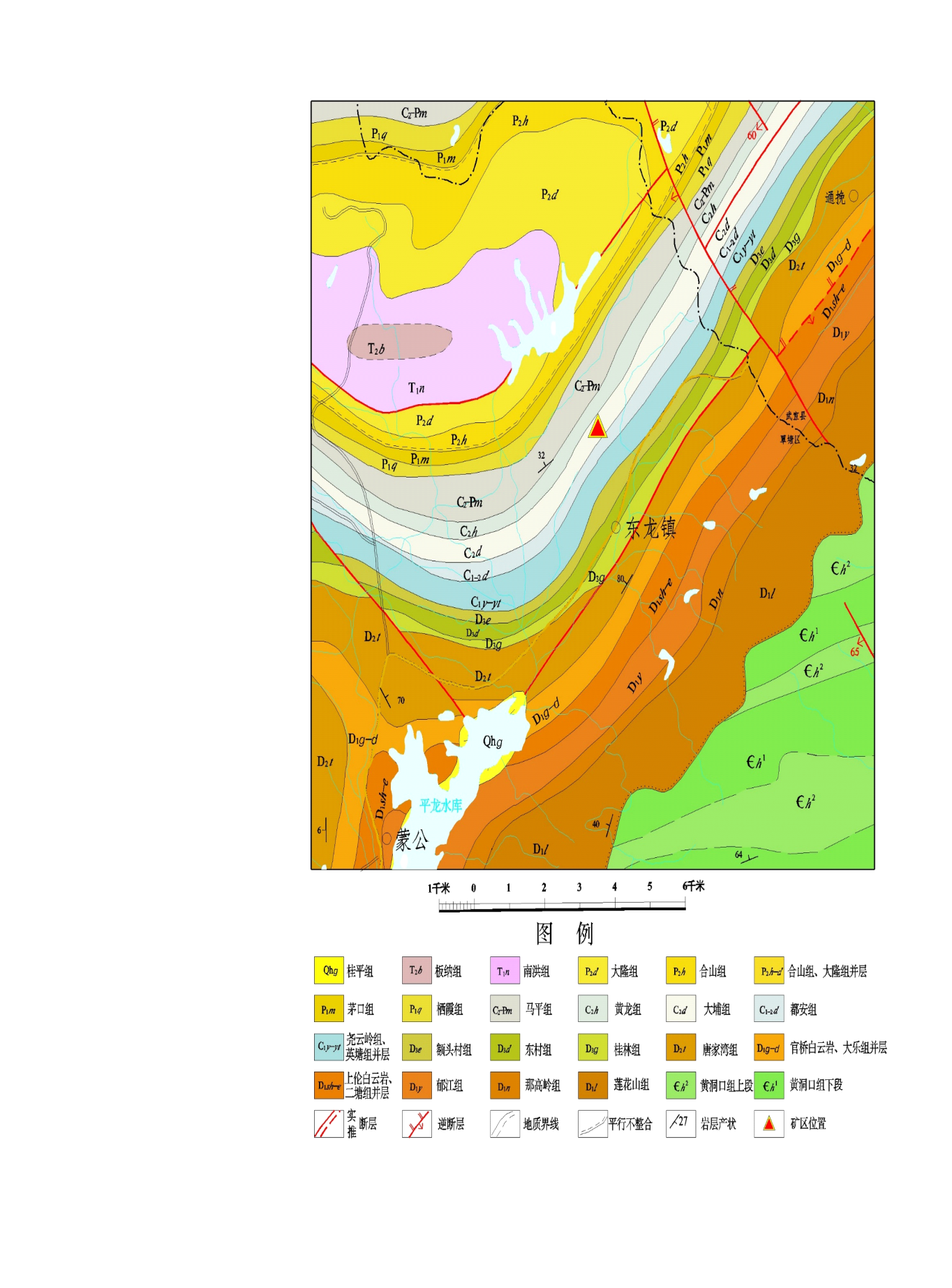 图3-1-1矿区区域地质图（资料来源：1:20 万贵县幅及来宾幅区域地质报告）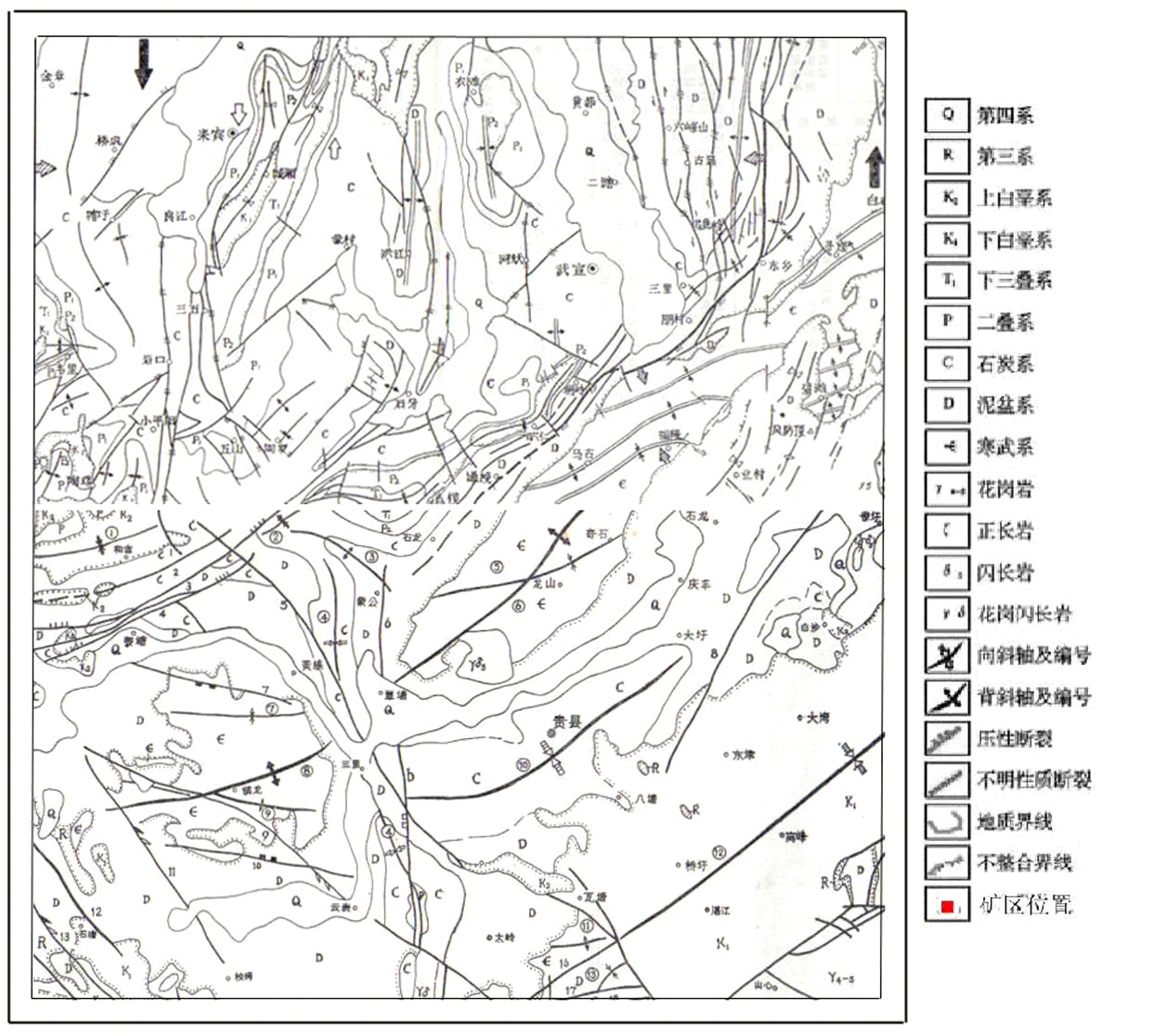 图3-1-2评估区地质构造纲要图（资料来源：1:20 万贵县幅、来宾幅区域地质报告）第二节矿区地质一、矿区地层矿区出露的地层单一，仅出露有石炭系大埔组（C2d）和第四系(Q)。石炭系大埔组（C2d）灰岩：分布于整个矿区，由浅灰、灰白色，中-厚层状灰岩夹棕灰色、粉红色白云质灰岩组成。岩层倾向250°，倾角20°。单层厚度为1～2m，总厚度为80m。该层为建筑石料用灰岩赋矿层位。第四系(Q)：广泛分布于矿区缓坡、丘陵地带，深度 0～3m 之间，平均2m，主要由粘土、砂土及少量硅质岩碎块等物质组成。呈似层状、席状产出。颜色以紫红色或棕色为主，黄色次之，少量浅黄、灰、灰白等色。黏土为泥质结构，呈松散～半固结土状构造。部分黏土含半风化状硅质岩或泥岩小碎块，碎块硬度较小，手捏或敲击即成粉末状或小碎块。第四系与二叠系大隆组原生岩性界线明显，呈面状分布于整个矿区。二、矿区构造矿区一带构造简单，为一单斜构造，形态单一，岩层倾向250°，倾角20～25°，断裂构造不发育。受区域构造的影响，矿区局部岩体较破碎，节理裂隙中等发育，主要裂隙有两组：45°∠65°、125°∠56°，节理裂隙及岩层层理把基岩切割成大小不一的块状。评估区岩层呈单斜构造，未见褶皱构造，也未见有较大断裂通过，矿区地质构造属简单类型。三、矿区岩浆岩矿区内未发现岩浆岩出露。第三节矿体地质一、矿体特征（1）矿体特征矿体呈孤峰状分布，矿石属石炭系大埔组（C2d）灰岩、白云质灰岩、呈层状单斜产出。矿层倾向250°，倾角20°，在平面上呈北东~南西向分布，向南西延深，出露长约560m，宽约200m，厚度约20m。在走向、倾向方向上，矿层的厚度变化不大，产状稳定。主要矿物为：方解石、白云石。矿石结构为中、细粒结构。构造为厚层-巨厚层致密块状构造。地表局部有0～1.5m腐殖土覆盖，山边坡脚有厚0～3m浮土层。（2）矿石特征矿石结构为中、细粒结构。构造为厚层-巨厚层致密块状构造。主要矿物成分为方解石、白云石，含少量褐铁矿。石灰岩矿石呈灰色，微晶结构，块状构造，滴冷稀盐酸剧烈起泡，。岩石主要由方解石(≥95%)及少量白云石(≤3%)等组成。白云质灰岩矿石呈灰色，微晶结构，块状构造，滴冷稀盐酸起泡。岩石主要由方解石(≥70%)及白云石(≤28%)等组成。矿体为石灰岩矿，矿石主要化学成分以CaO为主，其次为MgO、SiO2，具有一定的抗拉、抗压、抗剪强度，质纯性脆易破碎，适合作为一般建筑材料使用。该矿区石灰岩矿体产于石炭系大埔组（C2d）地层，整个矿区范围及矿区四周出露岩性单一、稳固，主要为石灰岩，夹白云质灰岩，中间无其他岩性夹杂。岩体呈山体显露地表，表面呈典型岩溶地貌，经风化侵蚀后形成尖棱状，形状复杂，局部有岩溶小溶洞，矿体山脚下部和平缓地段有碎石粘土覆盖物。由揭露的采空区及调查矿体表面的岩溶情况，该矿区矿体上部矿石部分风化，矿体表面的岩溶有泥质充填。岩溶较发育，溶蚀形态主要为溶洞、溶沟、溶蚀裂隙及蜂窝状溶孔等，一般为半充填，充填物为粉质粘土及灰岩碎石、块石等，岩溶发育在很大程度上与构造裂隙发育程度有关。二、矿石质量（一）矿石颜色、结构、构造矿石颜色；风化面呈灰、灰黑色；新鲜面呈灰色、灰白色。矿石结构主要微晶结构、粉晶结构。矿石构造为致密块状构造。岩层为厚层-巨厚层状构造，单层厚度60~120cm。（二）矿石矿物成分矿石主要为石灰岩，其次为白云质灰岩及少量白云岩。石灰岩矿石呈灰色，微晶结构，块状构造，滴冷稀盐酸剧烈起泡。岩石主要由方解石(≥95%)及少量白云石(≤3%)、泥质(≤1%)、不透明矿物(＜1%)等组成，方解石呈半自形～他形粒状或粒状集合体无规则相间分布。岩石中可见方解石脉沿裂隙充填，脉宽在 0.02～0.60mm 之间，细晶、中晶和粗晶方解石主要分布在方解石脉中。白云质灰岩矿石呈灰色，微晶结构，块状构造，滴冷稀盐酸起泡。岩石主要由方解石(≥70%)及白云石(≤28%)、泥质(≤1%)、不透明矿物(＜1%)等组成，方解石呈半自形～他形粒状或粒状集合体无规则相间分布。（三）矿石化学成分根据2018年编写的《贵港市覃塘区东龙镇一中山进宏石灰岩矿场资源储量核实报告》，化验结果显示，岩石化学成分以CaO为主，含少量的MgO、SiO2、Fe2O3，矿石化学成分CaO 含量为 41.22～52.13%，平均含量 48.99%；MgO 含量为 0.71～10.62%，平均含量 2.77%；SiO 2含量为 0.031～1.720%，平均含量0.094%。（四）矿石物理性能据2018年编写的《贵港市覃塘区东龙镇一中山进宏石灰岩矿场资源储量核实报告》，矿石硬度中等，普氏岩石分类为Ⅲa类，普氏系数f=8。水饱和抗压强度一般为40.3～55.7MPa，水饱和抗剪强度一般为 2.2～4.1MPa，矿石易于加工破碎，矿石质量好，矿石经破碎机加工成碎石、片石，可直接用作建筑、修路等，适合用作普通建筑用石料。三、矿石类型矿石自然类型为碳酸盐岩类型，工业类型为建筑石料用灰岩。四、矿体围岩和夹石（一）矿体围岩矿层无顶板围岩，仅矿体表面有0~3.0m厚覆盖层。底板为最低开采标高以下的与矿体（层）一致的石炭系中统大埔组（C2d）灰岩、白云质灰岩，岩性以矿层由灰色、灰白色厚层微晶灰岩组成为主，其物理性质、矿物化学成份与矿层一致，亦可利用。（二）夹石根据矿山历年实际开采情况，夹石区较集中于矿区南侧、矿石加工破碎场东侧，采矿权人已弃采多年。夹石区呈椭圆状，长73m，宽60m，高10m。区域内岩溶较发育，溶蚀形态主要为溶洞、溶沟、溶蚀裂隙及蜂窝状溶孔等，裂隙充填物为粉质粘土及灰岩碎石、块石等（见附件照片3，4）。五、矿床成因本矿区石灰岩矿床成因类型属海相沉积碳酸盐岩矿床。六、共（伴）生矿产本矿区矿石为单一的建筑石料用灰岩矿，无其他共（伴）生矿产。第四节矿石加工技术性能建筑石料用灰岩是建筑的重要原料，民用及公路、铁路道渣等不可少的原料。本次资源量核实工作，虽未采样对矿石的加工技术性能进行试验工作。但该类型矿床的矿石加工技术性能，前人已做了大量的试验工作，加工技术成熟。矿山已投产多年，矿区周边亦有多个相当规模灰岩加工生产线，矿区开采的石灰岩矿属中等硬度，单轴饱和抗压强度较高，结构致密，质纯性脆，受外力作用后易破碎呈不规则块状石料。矿石加工工艺流程简单（见图3-4-1），设备不复杂，投资省，上马快。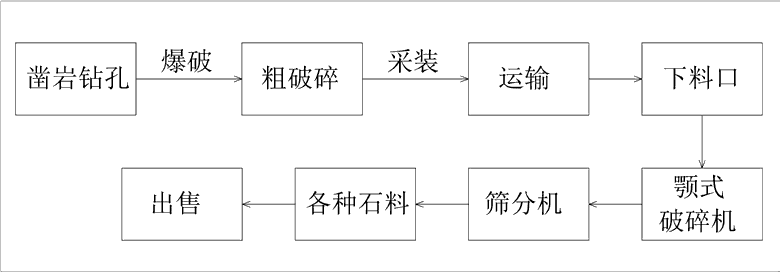 图3-4-1工艺流程图矿山产品方案为建筑石料用灰岩片石、碎石、石粉，普遍适用于民用石料、普通混凝土用石料、公路水泥混凝土用石料、铁路混凝土用石料及砌石用石料等。对矿石加工技术性能要求较低，只须对矿石进行机械破碎即可。经对矿石加工技术性能经验并进行类比研究，本矿区矿石加工技术可行性好，矿石加工技术性能良好，可满足生产工艺要求，也完全可以满足建筑用石料质量一般要求。第五节矿床开采技术条件一、岩溶发育特征矿区岩溶地层为于石炭系中统大埔组（C2d）：岩性主要为浅灰色、灰白色中-厚层状灰岩、白云质灰岩，隐晶-微晶结构，厚层～块状构造。根据调查，矿区的浅层岩溶中等发育，但未发现有大规模的溶洞，岩溶主要以小溶穴、溶蚀裂隙为主，且多为方解石脉或泥质充填，延伸较短。往深部岩溶发育逐渐减弱，主要以零星分布的岩溶裂隙为主。总体上，矿区岩溶发育程度有明显不均匀性特点，主要在浅层部位发育，无大规模的岩溶地下通道发育，溶洞的联通性差，充填物较多，溶洞、溶蚀裂隙闭合性较好，地下水赋存空间较少，根据区域地质资料，钻孔遇洞率为45.3%，线岩溶率为5.0%。综上，评估区一带岩溶发育程度为中等发育。二、水文地质条件（一）区域水文地质条件区域属珠江流域郁江水系鲤鱼江支流，区域地表水系发育，溪沟呈树枝状密布，郁江年平均水位标高为35.0～40.0m，历年最高水位 46.96m，水位低于矿区最低开采标高（+110m）。区域内主要河流有平望小溪、鲤鱼江，鲤鱼江为本区域地下水、地表水的主要排泄场所，平望小溪河床标高可视为本区域最低侵蚀基准面标高（约为95m），。鲤鱼江总体自北西向南东流动汇入郁江，河床坡降较小，水流较缓慢，且沿途小支流、渠道众多，流量变化较大。矿区地处鲤鱼江水文地质单元，矿区范围内无地表水体，也无地表水系流经，但矿区南部有一条常年性小溪--平望小溪，平望小溪总体自北西向南东流动，于东龙镇凤凰村合流后称鲤鱼江。矿体邻近溪沟侵蚀基准面标高约100m，地表水对矿床开采无影响，且矿区开采矿体均位于地下水位之上。矿区及附近主要水系见插图 3-5-1。（三）区域含水岩组特征区域内出露的地层有泥盆系（D）、石炭系（C）、二叠系（P）、三叠系（T）和第四系（Q）。据岩性组合特征及含水类型划分为 4 个含水岩组：松散岩类孔隙含水岩组、基岩裂隙水含水岩组、碳酸盐岩类岩裂隙岩溶水含水岩组、覆盖型岩溶水含水岩组。各含水岩组的主要水文地质特征如下：Ａ、松散岩类孔隙含水岩组：广泛分布于岩溶洼地及水库滩涂、山脚缓坡地带及沟谷两侧，下部为砾石层或砂砾层，上部为砂土层或砂质黏土层，厚度一般 0.5～8.2m。山顶斜坡上的松散层属透水不含水层，区域内松散岩类粘土渗透系数在0.5×10-8m/s～1.0×10-8m/s之间，渗透系数极小，透水性微弱。补给来源为大气降水垂直入渗，再下渗补给下伏含水层，而分布于溪沟两岸的第四系松散岩层直接接受地表水的补给。地下水获得补给后，一部分于沟谷低洼处分散渗出地表，另一部分潜流补给下伏含水层。根据区域水文地质资料，区域内该层地下水水量贫。Ｂ、基岩裂隙水含水岩组：主要分布于区域东部。包含的地层有上泥盆统（D1）、寒武系（∈）。该岩组近地表一带风化强烈，往深部风化渐弱，含风化带孔隙裂隙水，流量 60-146L/s不等。该岩组所在的溪沟枯季流量一般为 20～500L/s。Ｃ、碳酸盐岩类裂隙岩溶水含水岩组：主要分布于整个评估区及外围。包含的地层有分布于区域中部、南部，主要为泥盆系（D）额头村组（D3e）、桂林组（D3g）、唐家湾组（D2t）灰岩以及石炭系（C）都安组（C1-2d）、黄龙组（C2h）灰岩，主要赋存于溶洞中，受溶洞、溶隙及各种岩溶孔洞发育程度控制。按地下水埋藏条件，其地下水类型为潜水。碳酸盐岩裂隙溶洞水通常以向下游径流及泉的形式排泄，其次以蒸发形式消耗，其径流方向为由北向南。该层地下水水位、水量变化受降雨影响明显，丰水位期水位上升，水量增大，枯水季节，潜水面下降。根据水文区域资料，地下水埋深一般小于 10m，水位年变幅 1.0~3.0m。D、覆盖型岩溶水含水岩组：主要分布于区域南部，含水岩组主要为中泥盆统组成。第四系覆盖层有冲-洪积粘土砾石层组成。覆盖层厚度2-13.5m，降雨通过松散沉积层越流补给岩溶含水层。岩溶地下水埋深受地形和侵蚀基准的控制，地下水的埋深一般为30 m以内，循环较浅，渗流路径也不长，排泄至当地地表水系。（四）区域地下水类型及富水性根据地下水的赋存条件、含水介质特征，区域地下水类型可划分为四种：松散岩类孔隙水、基岩裂隙水、覆盖型岩溶水、碳酸盐岩类裂隙岩溶水（图3-5-2）。（1）松散岩类孔隙水：松散岩孔隙水主要分布于广泛分布于岩溶洼地及水库滩涂、山脚缓坡地带及沟谷两侧，分布在第四系(Q)粘土、含砾粘土层中，其补给来源主要为大气降水渗入补给，大部分沿洼地边缘或小溪边慢慢渗出，小部分下渗到下伏基岩裂隙中。含水量随季节变化，雨季较多，枯水季节很少，透水性弱，富水性弱。该层地下水无固定水位，水位、水量变化受气候影响较大。（2）基岩裂隙水：主要赋存于全风化至半风化碎屑岩孔隙裂隙中，透水性中等，富水性贫乏－中等。主要由大气降水补给，雨季接受降雨补给后缓慢向下渗透补给下伏基岩裂隙，随季节性变化较大，丰水位期水位上升，水量增大，枯水季节，潜水面下降。以降雨入渗补给为主。大气降水在山顶、山脊处，直接渗入构造裂隙或风化裂隙，而在谷地坡地处，大气降水通过坡残积层或冲洪积层垂向入渗补给地下水，其补给强度视覆盖层透水性强弱而定。地下水获得补给后，由山顶或山脊向沟谷作隙流运动，在沟谷底洼处以分散面流或泉形式排泄地表成地面溪流，富水性强，为当地群众生活用水主要水源。（3）覆盖型岩溶水：该岩组大部分被第四系粘土所覆盖，该含水岩组溶蚀裂隙较发育，富水性中等，但赋水不均一，主要赋存于溶洞裂隙中，未见地下河发育。溶洞裂隙溶洞水主要由大气降水和地表溪沟水补给，地下水位随季节和地形的变化而变化。为当地群众生活用水主要水源。（4）碳酸盐岩类裂隙岩溶水：主要分布在泥盆系、石炭系的灰岩、白云质灰岩、白云岩层中，为裂隙岩溶水含水岩组，含裂隙溶洞水，泉流量100～50L/S，钻孔涌水量4.652～10.27L/S，单位涌水量0.61～4L/S，地下水径流模数3～6L/S•km2，富水性中等～强。由于岩溶发育具有不均一性，各地段富水性相差悬殊。该岩组大部分裸露于地表，部分被第四系粘土所覆盖，该含水岩组溶蚀裂隙中等发育，钻孔遇洞率为45.3%，线岩溶率为5.0%，岩溶形态主要为溶洞、溶蚀裂隙等。。裂隙溶洞水主要由大气降水补给，最终排泄于郁江。地下水均接受大气降雨和地表溪沟补给，地下水位随季节和地形的变化而变化。（五）区域水文地质单元特征根据《1：200000 贵县幅区域水文地质普查报告》和本次野外调查资料，矿区地处区域地下水（地表水）位于郁江支流鲤鱼江水文地质单元的北部源头补给区。矿区范围则属于鲤鱼江水文地质单元内的闭村小溪－炉村小溪次级水文地质单元的源头补给区，勘查区地表水、地下水依地势汇入闭村小溪及炉村小溪，总体自北西向南东流动依次汇入鲤鱼江－平龙水库―鲤鱼江―郁江。（二）矿区水文地质条件1、含水岩组的分布及其水文地质特征根据含水介质特征和地下水赋存条件，评估区地下水类型可分为第四系松散岩类孔隙水和碳酸盐岩类裂隙岩溶水2种：1）松散岩类孔隙水根据《1：20万贵县幅区域水文地质普查报告》的区域水文地质资料，评估区松散岩类粘土渗透系数在0.5×10-8m/s～1.0×10-8m/s之间，渗透系数极小，透水性微弱，水量贫乏。但由于红粘土层局部具有较强的胀缩性质，发育有孔隙和裂隙，赋存地下水，而形成上层滞水。松散岩类主要接受大气降雨补给，以蒸发排泄或溢出地表排泄为主。2）碳酸盐岩类裂隙岩溶水地下水赋存于石炭系中统大埔组（C2d）灰岩的裂隙、溶洞之中，分布于整个矿区，局部与上部地表水有水力联系，导致该地的土地较干旱，矿区地下水位标高约+95m。据《1：20万贵县幅区域水文地质普查报告》，该地区泉流量100～50L/S，钻孔涌水量4.652～10.27L/S，单位涌水量0.61～4L/S，地下水径流模数3～6L/S•km2，含水量丰富。由于岩溶发育具有不均一性，各地段富水性相差悬殊。地貌上为峰林谷地，构造和岩性有利于岩溶发育。根据区域水文地质资料表明，该含水岩组浅部岩溶中等发育，钻孔遇洞率为45.3%，线岩溶率为5.0%，岩溶形态主要为溶洞、溶蚀裂隙等。矿区最低开采标高（+110m）位于地下水水位（+95）以上，矿山开采无地下水涌入问题，开采过程无需抽排地下水，地下水对矿山开采影响较小。2、地下水补给径排条件松散岩类孔隙潜水直接接受大气降水入渗补给，通过蒸发、下渗补给岩溶水或直接以径流形式向低处排泄。碳酸盐岩裂隙溶洞水在裸露区直接接受大气降水入渗补给，隐伏区主要是通过上覆松散层间接接受大气降水补给和来自裸露区的侧向径流补给，以裂隙管道流为主，其径流场受地形控制，渗流场与地形基本一致。矿区附近地形最低标高+100m，地下水位埋深一般为10m，矿区最低开采标高为+110m，位于地下水水位以上。区内岩溶地下水接受大气降水或地表水补给后，地下水沿着裂隙向沟谷作短距离的迳流，最终于矿区南侧排泄于沟谷之中。3、矿床充水因素造成矿床充水的因素有充水水源、充水通道和采矿活动。矿区内及周边无大的地表水体分布，地下水依靠大气降水补给，矿床位于在当地侵蚀面以上，因此大气降水是矿床充水水源的主要来源。矿区内断裂带不发育，因此岩溶发育所产生的溶洞、岩溶网隙是主要充水通道。采矿活动对矿床充水产生影响在于采矿活动有可能引发岩溶塌陷，形成新的充水通道，或在一定程度上改变充水层的补给、径流、排泄条件。本矿区设计最低开采标高为+110m，高于当地最低侵蚀基准面（约+100m）以上，开采不受地表水影响，露天采场降水可自然排泄至露天采场外。综上，该矿床属于大气降水补给碳酸盐岩裂隙溶洞水充水矿床，设计开采矿体位于地下水位以上，矿坑充水来源主要为大气降水，充水边界条件简单。因此，该矿山水文地质条件复杂程度为简单。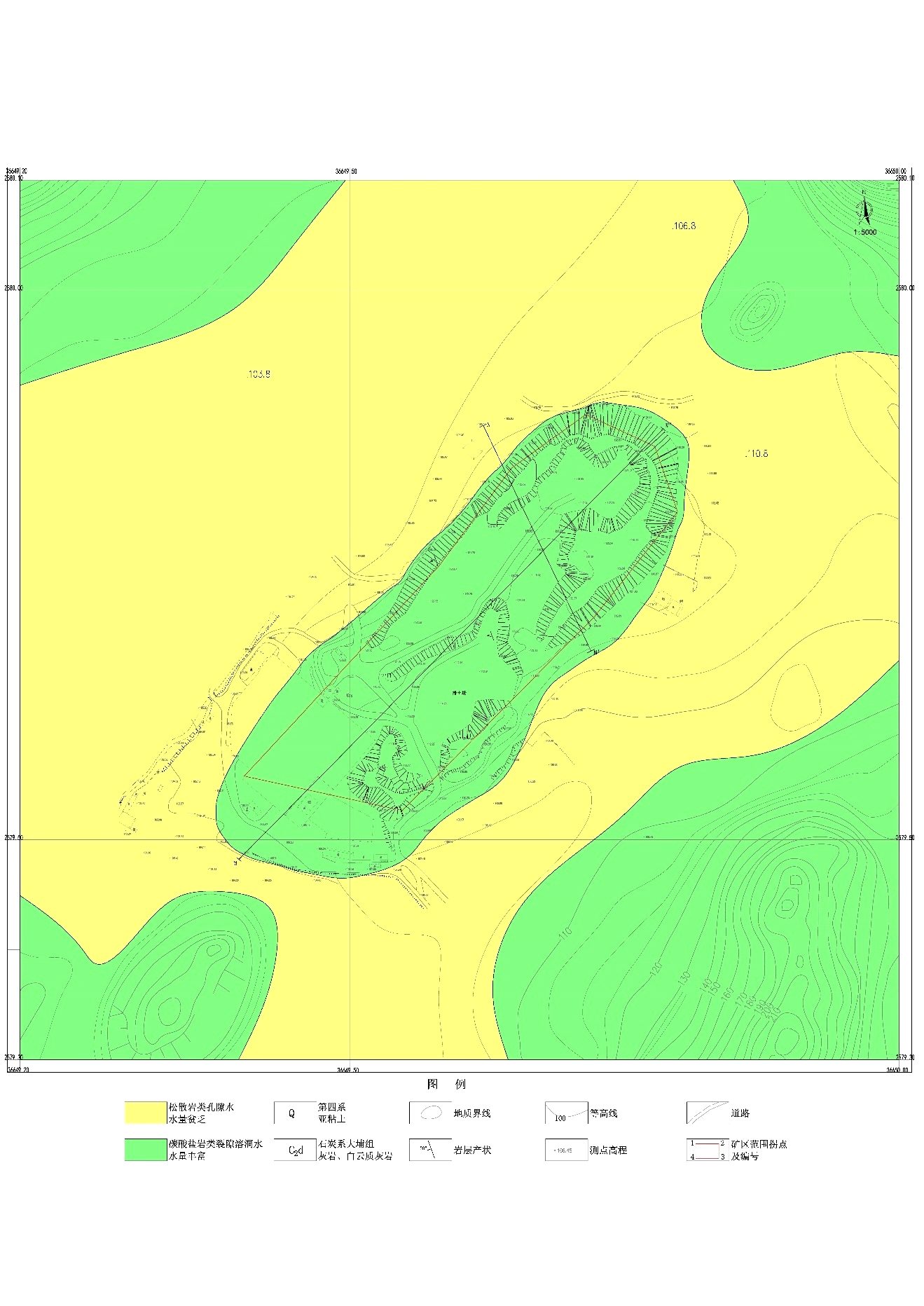 图3-5-1矿区综合水文地质图（实测）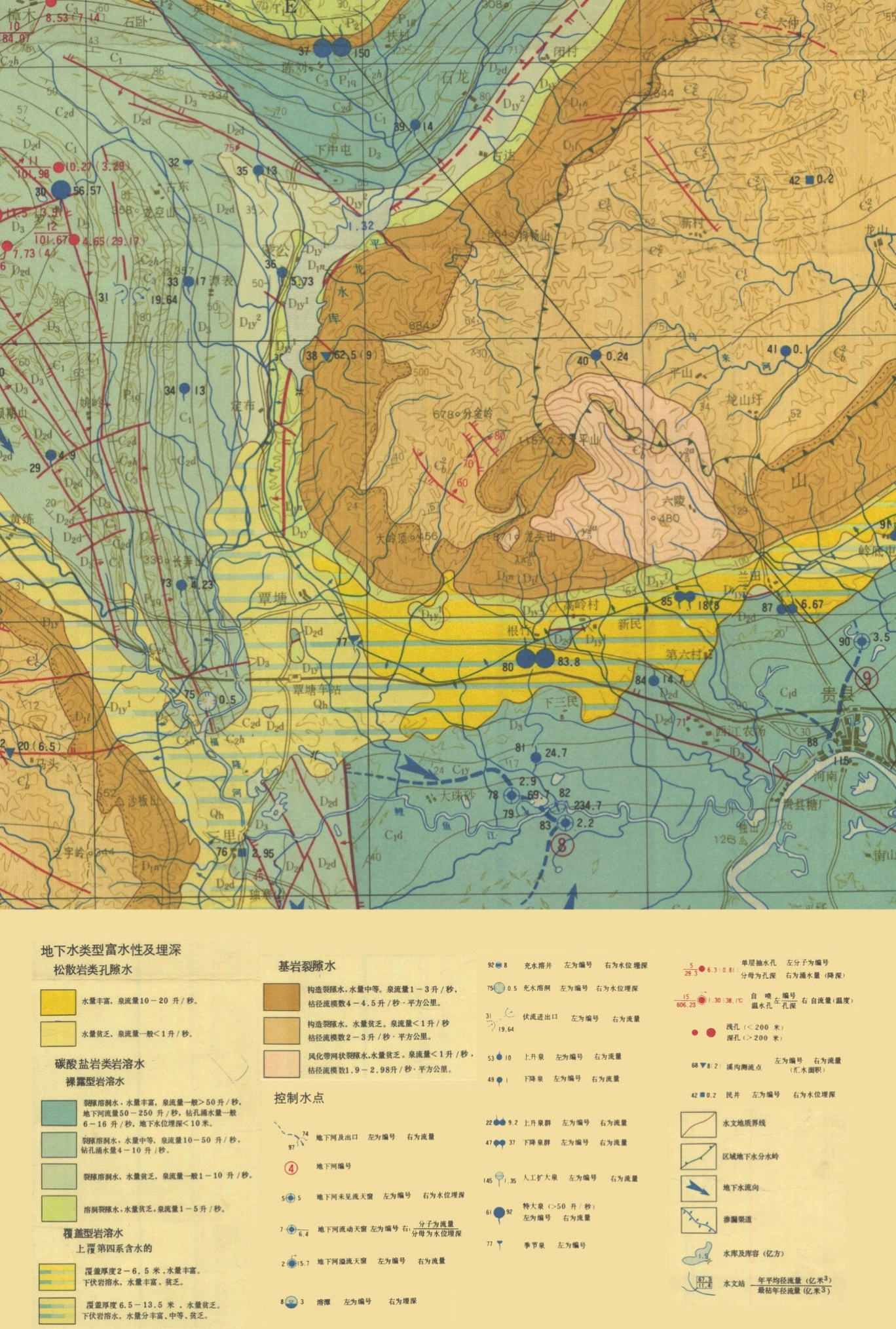 图3-5-2区域综合水文地质图（引自1:20万贵县幅综合水文地质图）三、工程地质条件矿区的岩土类型分为松散岩类和灰岩类。根据其岩性、构造类型、强度等特征，矿区岩土可分为松散状粘性土单层结构土体和中厚层状中等岩溶化坚硬碳酸盐岩岩组2个工程地质岩组。（1）松散状粘性土单层结构土体为石炭系大埔组（C2d）浅灰、灰白色灰岩，白云质灰岩风化后的堆积物，岩性为黄、棕黄色粘土夹碎石，结构松散，较干燥；局部含铁、锰质结核，含量为2～5%，土体结构较松散，胶结较差，厚度为0～3.0m。根据区域地质资料，其粘性土的压缩系数为0.11～0.21MPa-1，抗剪强度40～60KPa。岩性以粘性土为主，含少量沙砾，结构松散，抗水性弱，遇水易发生崩解。分布于山包坡脚边缘、平缓地段及低洼处，范围内小，厚度小，一般不易发生崩塌、滑坡等地质灾害。（2）厚层块状中等岩溶化坚硬灰岩、白云质灰岩岩组该岩组为石炭系中统大埔组（C2d）厚层状灰岩。岩层产状250°∠20°，岩溶发育中等，节理裂隙较发育，岩体较破碎。矿石硬度大，硬度系数（f）为8～10，类比同类型矿山的生产经验，矿石饱水单轴抗压强度为60～100MPa，抗拉强度为26～44MPa，抗压抗拉强度较大，但山体构造裂隙较发育，岩体破碎，在人类工程影响下，边坡稳定性较差，易形成崩塌、滑坡等地质灾害。综上所述，矿山工程地质条件复杂程度为中等类型。四、环境地质（一）区域地壳稳定性据有关资料，广西地震属浅源构造地震，震源均在20km以内。矿区附近发生Ⅳ级以上有感地震在广西地震史上无记载。矿区附近无新构造活动痕迹，区域构造稳定，地质构造较简单。根据《活动断层与区域地壳稳定性调查评价规范》（DD2015-02）判定评估区所在区域地壳稳定性。根据国家地震局2016年6月1日实施的《中国地震动参数区划图》（GB18306-2015），本区地震峰值加速度为0.05g（图3-5-2）；本区地震动加速度反应谱特征周期为0.35s(图3-5-3)；本区基本地震烈度为VI度，其地震活动频率和强度低，属地壳相对稳定区。区域内历史上最大地震震级M=5.5级；潜在震源区（震级上限）<5.5级；邻近20km范围内断层基本无活动，根据（DD2015-02）表5，由上述基本指标可基本判定本区构造稳定性为次稳定级别。本区及其附近无活动性断层，区域上存在降雨或河流冲蚀等水动力诱发的地质灾害偶有发生，规模较小；无构造地裂缝，不具备地震震动诱发地质灾害的岩土体条件；区域上地层为较坚硬的灰岩，风化较强烈(未解体）岩石；评估区处于溶蚀孤峰平原区，由上述条件，根据（DD2015-02)表6，可判定本区地表稳定性为次稳定级别。根据（DD2015-02)表7，由构造稳定性和地表稳定性等级判定本区区域地壳稳定性为次稳定级别。图3-5-2  评估区地震动峰值加速度区划图（引自中国地震动参数区划图）图3-5-3  评估区地震动反应谱特征周期区划图（引自中国地震动参数区划图）（二）地质环境现状1、地质灾害评价本矿山已开采多年，形成一个较大的采空区，矿山开采未能严格按原开采方案执行，导致形成的局部边坡过陡（部分边坡角大于70°），采采区长约400m，宽约150m，自上而下分有+130m削顶平台、+120m、+110m 三个开采平台，推进方向为由西向东推进。目前已于矿区范围内分别形成P1~P8等8个方位代表性的露天采场边坡。据现场调查，边坡坡面局部有小的张性裂缝，但边坡后缘无拉裂缝，矿山自投产开采至今未曾出现滑坡地质灾害，采场山体边坡坡脚大部分堆积的矿石为矿山削顶开采崩落形成的，仅局部近地表较破碎区域出现有小规模的岩体崩塌地质灾害，但未造成任何经济损失和人员伤亡，受危岩地质灾害威胁人数为小于10人，可能直接造成经济损失小于100万元。现状矿区崩塌、危岩地质灾害弱发育，危害程度小，危险性小。2、含水层的影响评价矿区地下水类型为松散岩类孔隙水、碳酸盐岩类裂隙溶洞水，矿区最低开采标高为+110m，位于地下水水位（+95m）以上，水文地质条件简单。矿山开采矿种为石灰岩，围岩亦为石灰岩，矿山生产过程中，产生的矿石及废土石，均为不含有毒有害物质。据调查，目前露天采场底部及工业场地均未积水，采矿活动形成的采空区不造成部分含水层被挖除，不揭穿和破坏了含水层结构，对区域地下水的补径排条件影响较轻。3、水土污染影响评价本项目开采矿种为石灰岩，不含有毒有害物质，开采过程中没有废水产生。矿山开采对地下水水质及周边土壤的污染影响较轻。（三）矿山开采可能引发的地质灾害1、采矿引发滑坡、崩塌地质灾害预测矿床开采方式为露天台阶式开采，岩石强度较高，质量等级为好，稳定性较好。但采矿活动过程中会因开挖形成高陡坡，引发局部的崩塌；矿石、废渣的堆放也易诱发局部的崩塌等地质灾害现象。2、采矿引发岩溶地面塌陷地质灾害预测矿山最低开采标高高于当地侵蚀基准面标高和矿区地下水位标高，未来矿山开采，露天采场无地下水涌入问题，采矿过程中不会造成疏干排水引发岩溶地面塌陷。因此，将来采矿不易引发岩溶地面塌陷的地质灾害现象。3、矿山开采对地下水含水层的影响矿区为露天台阶式开采，最低开采标高高于当地侵蚀基准面标高和矿区地下水位标高，未来矿山开采对地下含水层影响较小。因此，预测矿山采矿活动对地下含水层影响和破坏程度较轻。4、矿山开采对水土环境影响本项目开采矿种为石灰岩，不含有毒有害物质，开采过程中没有废水产生。因此，预测未来矿山开采对地下水水质及周边土壤的污染影响较轻。（四）矿区地质灾害防治措施未来矿山开采形成的主要是岩质边坡问题。矿体及围岩主要为白云岩、白云质灰岩，岩石强度较高，质量等级为好，稳定性较好。但采矿活动过程中会因开挖形成高陡坡，引发局部的崩塌；矿石、废渣的堆放也易诱发局部的滑坡、崩塌等地质灾害现象。开采过程中应及时彻底清除不稳定岩块。同时在可能引发掉块、崩塌的范围内不宜建设临时施工棚。（五）矿区地质环境类型矿区附近无污染源，目前地表、地下水水质良好。但未来矿山开采过程中因矿石采出量大，有可能发生崩塌等地质灾害。由于矿山开采产生大量的粉尘、噪声；同时，未来矿山采矿活动对对原生表土、地形地貌景观及当地的环境造成较严重破坏。因此，未来矿山开采对地质环境的影响较严重，环境地质类型属中等类型。五、开采技术条件小结综上所述，本矿区为水文地质条件简单、工程地质条件中等、环境地质条件中等。第六节勘查工作及质量评述一、勘查方法及工程布置本矿山开采矿种属于低风险第三类砂石土矿产资源，地质条件简单，储量规模为小型，根据桂国土资规[2017]13号，第三类砂石土矿产的新建或改扩建矿山的地质勘查程度，大型矿区（床）应达到详查及以上，中型矿区（床）应达到普查，小型矿区（床）可做地质简单测量。本矿山为小型矿区，勘查工作是在历次储量核实及矿山储量年报报告的地质成果基础上开展矿区地形测量、地质修测、剖面线测量等工作，从而达到勘查工作的目的。二、地形测量、地质勘查工程测量及其质量评述（一）矿区测量的作业依据1、《全球定位系统GPS》测量规范(GB/T  18314-2009)；2、《国家基本比例尺地图图式第1部分1:500	1:1 000  1:2000地形图图式》（GB/T 20257. 1-2017)；3、《城市测量规范》（CJJ/T	8-2011);4、《卫星定位城市测量技术规范》（CJJT	73-2010)；5、《全球定位系统实时动态测量（RTK)技术规范》（CH/T 2009-2010)。6、《低空数字航空摄影测量内业规范》（GHZ3003-2010）.。7、《低空数字航空摄影测量外业规范》（GHZ3004-2012）；8、《低空数字航空摄影规范》（GHZ3005-2010）；9、《1:500 1:1000 1:2000地形图航空摄影测量外业规范》（GB/T7931-2008）10、《1:500 1:1000 1:2000地形图航空摄影测量内业规范》（GB/T7930-2008）11、《地质矿产勘察测量规范》（GB/T18341-2021）；12、《测绘成果质量检查与验收》GB/T 24356-2009；13、《测绘技术总结编写规范》（CH/T 1001-2005）。（二）矿区测量作业使用的设备①中海达V98型三星RTK GPS（标称精度：RTK平面：±（8+1×10-6D）mm，高程：±（15+1×10-6D）mm）双频接收机（2台套）；②大疆精灵4pro型无人机1台；③手提电脑1台；④采用软件为：南方CASS7.1成图系统、PIX4D无人机数据后处理软件、ContextCapture三维自动建模软件。（三）矿区控制测量本次控制测量采用连续运行卫星定位服务系统（Continuous opera-tional  Reference  System，简称CORS系统）技术进行引测。CORS系统是现代GPS技术发展热点之一，利用全球导航（GNSS）、计算机、数据通信和互联网络（LAN/WAN）技术，在一个城市、一个地区或一个国家根据需求按一定距离建立长年连续运行的若干个固定GNSS基准站的网络系统，向不同类型、不同需求、不同层次的用户提供不同类型的GPS观测值、各种差分改正信息、以及其他相关的GPS服务。采用RTK实时动态定位手段，在开阔地区采集野外数据，应用广西已建立省级CORS系统，利用已有的贵港市GPS D级网，求出本区域的可靠的、高精度的“七参数”。本次测量采用CORS技术直接施测细部点，进行矿区1：1000地形图测量。本次测量采用2000国家坐标系，按三度带分为108°带，高程采用1985国家高程基准。（四）地形测量工作1.地物测量地物、地貌的各项要素的表示方法和取舍原则，应按现行的《城市测量规范》（CJJ8—99)、《国家基本比例尺地图图式第1 部分：1:500  1:1000  1:2000 地形图图式》GB/T 20257. 1—2007 (以下简称图式）执行，在表示方法和取舍上注意下述规定。居民地的各类建筑物、构筑物及主要附属设施准确测量，绘实地外围轮廓和如实反映建筑结构特征。2、地貌测量自然形态的地貌宜用等高线表示，崩塌残蚀地貌、坡、坎和其特殊地貌应用相应符号或用等高线配合符表示。独立石、土堆、坑穴、陡坎、斜坡、梯田坎、露岩地等应在上下方分别测注高程。3.	数字化成图采用南方CASS9.1成图软件展绘野外测量数据，把地形测量数据，工程点（覆土层及重要地质点）测量数据都展绘到数字化图上，对图形编辑，修饰，生成等高线，地形地物标示清楚。地形地质剖面图是利用南方CASS软件的功能，选择展好高程点的多段线，由图面高程直接生成剖面图，比例尺设置为1:2000。4.	无人机航摄及正射影像图、三维模型制作采用大疆精灵4pro型无人机执行本次航摄任务，每座矿山单独航摄。本项目像控点按粗略200*200米网格分布。像控点测量采用GPSRTK测量方法施测。采用软件进行自动空三加密，输入相机参数、POS数据、外控点成果及原始像片数据，输出空三加密成果及像控点残差成果，按技术规范进行正射影像图生产。利用空三加密成果，进行初次三维重建，把重建模型导出到第三方建模软件进行模型修饰。修饰好的模型重新导入到ContextCapture进行最终的三维重建，生成三维模型成果。本次测量作业方法正确，技术手段先进，成果资料齐全，仪器设备先进，人员素质较高；地形图数学精度良好，属性和逻辑一致性正确，要素的完备性及现势性较高，整饰良好，文档正确、完善。通过检查认为各项成果综合质量完全满足《国家基础比例尺地图图式第1部分：1 : 500 1：1000 1：2000 1：5000地形图图式》、《数字测绘成果质量检查与验收》的要求。矿区测量工作的数量及质量能满足核实工作要求。三、地质填图工作及其质量评述以1:2000地形图为底图进行地质测量，完成修测0.1km2。地质填图采用追索法为主，辅以穿越法。地质点间距原则上为50×70m。本次填图共地质点32个，对地质界线及构造等部位作适当加密。野外定点采用GPS定位仪定位，重要地质点（地质界线点）由测量组施测。各种地质界线按“V”字形法则在野外实地勾绘。观测点记录内容包括：点号、点位、点性、露头情况、岩性描述，并作好点间观测记录，作好路线小结。地质点编号按D01、…Dn进行，野外地质点用红油漆标记。野外地质测量做到观察仔细，记录格式统一，记录内容真实齐全，重点突出。地质图成图以实测地质点位基础，实地勾绘地质界线成图，达到修测精度，在采空区范围和矿区范围结合工程揭露，提高了测量精度，因此地质测量反映了矿区地层及构造特征、矿体的出露形态、产状及规模，达到了勘查阶段地质测量的要求。四、采样、化验和岩矿鉴定工作及其质量评述本矿山的矿石类型单一，矿物含量、矿石构造变化不大，其物理化学性质稳定，因此本次工作未进行采样，所利用结果是延用2018年5月《贵港市覃塘区东龙镇一中山进宏石灰岩矿场资源储量核实报告》中的相关数据，该报告于2018年5月经广西贵港工程地质勘察院主持评审通过（评审意见书文号：桂贵储审字〔2018〕30号）。基本上符合第三类砂石土矿产地质简测报告相关要求。五、水工环、地质灾害勘查质量评述（一）野外调查野外调查以线路调查为主，调查路线沿溪沟及矿区内小路穿越所有勘探矿体所在的地点，重点对天然水点、地质灾害隐患点进行详细调查，地面调查平均观测点密度控制不少于2个/km2，没有水点的地段，则建立地貌点调查卡片。调查过程中，用GPS卫星定位仪定位，保证调查工作的精度。（二）水、工、环地质测量质量本次水文地质、工程地质、环境地质工作是按照《矿区水文地质工程地质勘查规范》（GB12719-2021）开展，工作内容、质量、数量基本上满足灰岩矿的地质简测工作要求。1、水文地质测量水文地质测量调查采用以路线调查为主。重点研究矿层的水文地质边界条件、矿床主要充水水源特征、矿层与地下水的关系、露天采矿场涌水量、疏干排水条件以及矿区供水水源。调查均按有关要求进行，质量符合要求，能满足本次地质简测的要求。2、矿区工程地质测量矿区工程地质测量主要围绕露天采矿场边坡稳定性评价开展，野外调查与矿区水文地质测绘联合进行,对调查路线沿途以及访问当地群众所知的塌陷、崩塌、滑坡等各种工程地质点均进行了实地调查并填写了记录卡片,质量符合要求,能满足本次地质简测工作要求。3、矿区环境地质调查矿区环境地质调查的内容包括矿区社会环境、地理环境、地下水地表水环境以及不良地质现象的调查，分析研究矿山开发引起的耕地破坏、地形地貌破坏、含水层破坏以及水质污染的影响。野外调查与矿区水文地质工程地质测绘联合进行，质量符合要求，能满足本次地质简测工作要求。第七节资源量估算一、资源量估算的工业指标本矿区灰岩产品为建筑用石料，产品主要为建筑用的片石、石碴、石粉，对矿石化学成分无特别要求。根据《矿产地质勘查规范建筑用石料》(DZT0341-2020)及《矿产资源工业手册》（2014年修订本）对工业岩石（石灰岩）以及（砂、卵、碎石）的一般工业要求，结合矿山具体开采情况，确定本次资源量估算的工业指标参数如下：1、最低开采标高：60.00m；2、最小可采厚度：≥3m；3、夹石剔除厚度：≥2m；4、最终开采边坡：50°～70°；5、爆破安全距离：≥300m；6、露天采场最小宽度：40m；7、剥采比：≤0.5:1(m3/m3)；8、水饱和抗压强度：≥30MPa。二、资源量估算范围本次资源量估算范围包含于矿区范围内，估算对象为资源量估算范围内的灰岩矿矿体，估算标高为+133m至+110m，面积0.0561km2，拐点坐标详见表3-7-1。表3-7-1资源量估算范围拐点坐标一览表三、资源量估算方法的选择及其依据（一）保有资源量（Q保）估算方法本矿区矿体为基本出露于地表的灰岩矿体，矿体连续性好，矿层中无其它岩性夹层，层间结构紧密，层位稳定。地形变化较大，该矿区矿体形态较为简单，根据矿体的产出状态和地形条件，本次按照《城市测量规范》（CJJ/T8-2011）规范土石方测绘三角网法采集数据计算矿体土石方体积并估算资源量。另采用水平投影地质块段法估算覆盖层体积。其具体方法：（二）体积计算方法根据实测的矿区地形平面图，提取资源量估算范围内现状地表高程，建立现状DTM三角网；用三角网法，计算资源量估算范围内从地表至拟开采最低标高110.00m的土石方量V；减去覆盖层体积V覆，即为保有资源量体积V保。①保有体积计算公式：V保有=V总-V表土-V边坡占用-V夹石V总：现状矿区范围内开采标高+133m～+110m的总方量；V表土：矿区范围内从未开采过的表土风化层体积，根据现状表土覆盖的水平投影面积乘以表土覆盖层平均铅垂厚度。根据现状地质点调查表土覆盖层厚度 0～3m 之间，平均2m，与2018年储量核实报告及2022年矿山储量年报中相差不大，为与历史数据相吻合，表土覆盖层平均铅垂厚度取1.98m。V边坡占用：从矿区边界线起以坡度为60°的角度开挖放坡至+110m标高（经计算，以60°坡面计算台阶方量=设计台阶方量，为方便计算，直接取60°计算边坡占用方量），根据两者的高差，计算并画出各台阶采空区边界线、相对应等高线及台阶边坡坡脚线，然后利用CASS9.1中的“DTM土方计算功能”计算坡顶线与坡脚线连接成的三角体的体积；V夹石:较集中于矿区南侧，含泥量高，体积计算方法为使用南方测绘软件CASS9.1中的“DTM土方计算”功能，依据地形图上的高程点采用三角网法进行土石方量（体积）计算。②保有资源量计算公式：Q保=V保•d•（1-p）。式中，Q保——保有资源量（t）V保	——保有矿体体积（m3）p——岩溶率（％）d——矿石干体重（t/ m3）四、资源量估算参数的确定（一）体积（V）的确定矿区内总方量及夹石的方量，使用南方测绘软件CASS9.1中的“DTM土方计算”功能，依据地形图上的高程点采用三角形法进行土石方量（体积）计算求得。（二）矿石体重的确定沿用原矿山储量核实报告中矿石的平均体重2.60t/ m³，应覃塘区自然资源局要求，贵港市矿业协会在覃塘区各矿山内取石灰岩样送检，矿石平均体重2.61t/ m³（见附表1-1岩石重度试验报告），与2018年储量核实报告中相差不大，为与历史数据相吻合，矿石平均体重取2.60t/ m³。（三）岩溶率的确定根据1：20万贵县幅区域水文地质资料数据，本区线岩溶率为5%。矿区岩溶和裂隙强发育，岩石表面凹窝处以及岩石的岩溶裂隙和构造裂隙中有泥质充填，部分保留空隙。矿体有局部小夹层但厚度未达到2m根据规范不能单独剔除。经统计并参考附近同类型矿山开采经验及依据《贵港市三类矿产储量报告编制技术要求》，矿体中岩溶、构造裂隙、薄夹层等占矿体体积按5%计算，因此矿体含矿系数为95%。五、矿体圈定的原则根据本矿矿石质量要求，依照以往的地质勘查资料及现场勘查，该矿区所出露的矿体均为同一岩性的石灰岩矿。矿区内岩性单一、稳定，延续性好，虽然没有深部工程控制，但矿体大部分经开采揭露。因此，根据工业指标进行圈定，矿体资源量估算边界圈定如下：（一）水平边界：按资源量估算平面范围为水平边界。（二）深部边界：按采矿证开采深度范围（自+193.40m至+110.00m）进行圈定。六、块段划分本次资源量采用南方测绘软件CASS9.1三角网法估算，将矿体平面上划分为一系列的三角方形，每一区块内的矿体即为一块段。七、资源量的分类矿区内矿体连续，矿体呈连续的层状，产状稳定。经过对矿区的地质简测，大致查明了矿体的形态、产状、厚度、内部结构和空间分布范围及其开采技术条件。本次现场勘查，矿山现状岩石基本全部落地，可视程度多，基本满足勘探网度的要求。经过矿山多年的开采利用，已获得了一定的经济效益。综上所述，根据《固体矿产资源储量分类》（GB/T17766-2020）的要求和《贵港市三类矿产储量报告编制技术要求》。本矿为从事开采多年的老旧矿山，拟申请采矿权延续登记后，仍继续使用现有的原开拓系统、工作平台等进行采场建筑石料用灰岩回采作业。矿山剩余矿产资源储量均可经济开采，均能生产经济效益和利润税收等，即这部分建筑石料用灰岩具备资源量地质可靠程度较高、经济意义特征和内涵，已明确为可经济开采，理应将建筑石料用灰岩资源量计入累查明资源储量。但是，这部分建筑石料用灰岩是经过表土剥离、公路运输开拓系统、生产台阶、回采揭露等投入产生勘探工程揭露出来的而进行估算资源量，均为开拓后资源储量，保有资源储量类型属于控制资源量，保有可信储量=控制资源量×实际回采率。八、资源量估算结果经估算，截至2022年10月，矿区的土石方量为：*万m³。再扣除夹石土方量1.54万m³，最终边坡压占的土方量：1.99万m³，保有开拓后的控制资源量为*万m3（已剔除5%的岩溶率），折合控制资源量为*万吨，按回采率95%计算，保有可信储量*万吨。矿区累计查明矿石控制资源量*万吨，累计动用控制资源量*万吨；按回采率95%计算，矿区累计查明可信储量*万吨，累计动用可信储量*万吨。详见表3-7-2，表3-7-3。表3-7-2资源量估算表表3-7-3 矿产资源储量基础统计表九、资源量估算中需要说明的问题（一）矿山经多年开采，揭露面多，可视程度高，剩余储量少，无需再进行钻探。（二）资源量估算中，矿石的估算是采用南方测绘软件（cass 9.1），利用其"三角网法土方计算"功能进行。（三）资源量估算截止时间为：2022年10月1日，与年报储量核实时间一致。（四）截止至2022年10月1日，保有开拓后的控制资源量为*万m3（已剔除5%的岩溶率），折合控制资源量为*万吨。重算增加可信储量=*×95%=*（万t）。第四章矿产资源开发利用第一节建设方案一、建设规模（一）技术方案选择遵循的原则本项目矿产资源开发利用技术方案选择应遵循的基本原则：严格按照《矿产资源开发利用方案编写内容》和露采矿山开采技术规范要求，根据现场调查地质条件等及储量估算结果，在拟划定采矿权矿区范围（包括设计开采需要的工业场地范围）内，按照开发利用效率最大化、安全措施保障充分要求，选择最佳的开拓开采方式和先进设备，实现封闭式碎石加工方式，修建矿石破碎厂房车间，配备有效的降尘捕尘装置，实现清洁生产；按照集约节约用地要求，合理规划生产生活设施以及堆矿布局，配套道路运输防尘、防洪防涝和水土保持措施。建设规模根据储量估算结果，矿区保有灰岩矿石保有控制资源量*万t（45.19万m3），对照《矿产资源储量规模划分标准》，批准开采矿区内石灰岩矿石的资源量为小型规模。结合地方的矿业政策和矿山的具体情况，在矿山资源储量规模、生产规模以及服务年限的合理组合比较中，继续沿用原批准开采规模55万t/a。二、产品方案本矿山开采矿种为灰岩，根据矿石的化学成分和物理性能及开发利用现状，本矿山产品为建筑用灰岩、片石、石碴、石粉。三、矿山服务年限（一）矿山开采服务年限：本设计开采范围内设计可利用矿石资源量为*万t，按年产矿石量55万t（21.2万m3）计，采矿回采率为95%。则矿山开采服务年限为：T1=QK/A=*×95%/55=2.03a式中：Q——设计利用矿石资源量 *万tK——采矿回采率	95%A——矿山生产能力55万t/a矿山范围内矿石开采年限为2.03年。（二）矿山总服务年限	AF=T1+T2=2.03+3=5.03年（自2023年6月算起）。其中：T2为闭坑治理时间（需3年，含地质环境保护治理与土地复垦工程期及监测管护期）。四、开拓运输方案及厂址选择（一）开采方式由于矿体埋藏为山峰状直接出露地表，矿山覆盖层薄，可以忽略不计，矿体为厚层灰岩，矿区范围内多为荒山，居民稀少，矿山开采对周边环境影响较小，矿床开采技术条件为简单类型。根据上述开采技术条件，采用山坡型露天分台阶开采方式是唯一经济合理方案。（二）开拓运输方案1、选择开拓运输方式的原则（1）确保运输安全。（2）基建工程量少，施工方便，易于开拓。（3）基建投资少，尽可能减少运输成本。2、开拓运输方案的选择拟延续开采剩余控制资源量部分，仍继续延用旧采场的公路运输开拓系统、布置采掘工作平台等现有采掘工程设施。本开采方案与原开发利用方案无缝衔接，不改变原有的矿山开拓系统，不改变原有的产品方案。不设置固定的开采规模，不设置固定的回收模式，根据原有开采进度，进行综合回收加以利用。（三）采区划分情况本方案设计开采范围为整个矿区范围，开采矿区面积0.0561km2，开采标高+133m至+110m之间的石灰岩矿体，矿区范围为一个单独的山体，根据矿山已形成的开拓运输系统情况，未来开采矿区矿体开采为整体一个采区开采，直至开采至+110m标高（最低开采标高）为止。（四）矿山工业场地1、总平面布置本矿开釆工艺简单，机械化程度低，从业人员少。因此本矿在总平面布置上也较为简单。据现场调查，矿山开采多年，现已建有较为完善的附属设施场地及生产设备。工业场地设置在矿区外西南侧，此处平整开阔，本着节约投资的目的，工业广场利用已有场地。已建有的破碎站，位于矿区西南侧，距离釆矿作业面40m以外，符合相关规定要求。设计利用现有的破碎站。本矿修建的办公室、值班室等设施均位于矿区外西南、南侧方向50m处，位于爆破警戒线（300m）之内。办公行政设施：包括办公室与值班室。值班室内设一台程控固定电话。职工福利设施：包括职工食堂、休息室等。本矿职工均为附近村庄农民，白天工作，晚上回家休息，故职工福利设施不包括职工宿舍。本区民用爆破器材由当地爆破公司统一配送，故矿区不设炸药库。矿区所有建筑均为单层砖混结构，按地震烈度Ⅶ度设防，建筑物防火等级设计为Ⅱ级。2、其它辅助设施矿山生产、生活及辅助设施的具体位置详见矿山总平面布置图。占用土地根据贵港市自然资源局提供的土地利用现状局部图，工业场地及生产生活区损毁土地面积9.8746hm2，其中，乔木林地0.3748hm2、灌木林地0.5317hm2、采矿用地8.9681hm2，土地权属为权属人为覃塘区山北乡双岩村委、覃塘区东龙镇龙扶村委、覃塘区东龙镇东龙村委三个村委所有。（五）给排水、供电、通讯设施1、给排水（1）给水矿山生产线及生活用水主要为自来水地下水（水井），矿区总日用水量约400m3。,矿山生产用水主要为采场凿岩、装岩防尘洒水，矿区公路等,生活用水水质送检测部门检测合格，饮用水可购买桶装纯净水。矿山生产用水高位水池设于矿区西侧高处，建1个容量20m3的移动水灌，供矿山各生产用水点使用，用水管接送到各生产用水地点。矿山生活办公区修建容量约10m3的消防水池，在破碎系统设有用水储罐，水池容量30m3。（2）排水本工程项目为露天山坡开采，不存在凹陷采坑，矿山最低开采标高为+110m，位于当地最低侵蚀基准面及地下水水位标高以上，矿山开采不受地表水及地下水充水影响，采场能自然排水，不需布置水泵进行抽排水，只需在适当位置设置截排水沟进行排水即可。设置有沉淀池汇集雨水，雨水经沉淀后再排放。工艺排水由管路成封闭系统，经处理后循环利用，零星排放点和场地清洗水，统一汇集处理系统。（3）污水处理矿山日常没有工业污水排放。主要是生活废水排放，生活废水无有毒有害物质，经化粪池处理或沉淀后曝晒及自然生物处理后，可直接外排。2、供电矿山为露天矿山，主用用电负荷主要为破碎机、水泵用电、生活办公、机修及照明用电等。矿山电源从矿区附近的 10kV 电网引入，采用 2000kVA 的变压器降压后供矿山各用电点使用。低压配电室装设 GGD2 型低压配电装置，以 380/220V 电压向矿山各用电设备供电。为保证矿山正常生产，矿山需配备1套THY-250GF型250kW柴油发电机，作为停电时生产的备用电源。矿山的固定式电气设备和装置的金属框架或外壳、电缆和金属包皮及电缆配件等，应按有关规定进行保护接地。移动式电气设备应使用橡胶软电缆并利用电缆的第四芯专用接地芯线接地或接零。矿山还应在供电变压器低压侧各回路设置能自动断开电源的漏电保护装置和过流保护装置。3、通讯矿山主要负责人、安全生产管理人员生产调度采用移动电话。第二节矿山开采一、开采顺序根据矿体赋存状态、矿区地形条件及开拓汽车运输道路的布置，为了保障生产安全、便于展开采矿工作面、方便矿石运输，本次设计对矿山进行自上而下分台阶逐层进行开采，开采总顺序为：自上而下开采，先采上部台阶，后采下部台阶，单台阶开采。在采场工作面平台足够宽(大于40m)时可以双台阶或多台阶同时开采，直至矿山开采的最低标高为止。二、露天开采境界（一）开采境界圈定的原则1、最终境界线不超出采矿批准矿区范围；2、设计确定的露天采场最终边坡角应使其在矿山服务年限内基本保证采场边坡稳定，确保露天采矿场安全生产及周边人员、设施的安全；3.采场底平面标高高于当地历史最高洪水位、当地侵蚀基准面标高；4.符合有关法律、法规、规程、规范的要求。（二）经济合理剥采比的确定由于矿体直接出露地表，地表覆盖层甚薄。根据类似矿山经验值，其经济合理剥采比为≤0.5:1（m3/m3）。该矿山平均剥采比可以忽略不计即为0，小于经济合理剥采比（0.5:1 m3/m3），符合露天境界圈定原则。（三）露天开采境界根据设计确定的露天开采境界圈定原则，按选定的露天采场边坡参数，先在地质横剖面图上初步确定开采深度，再在纵投影图上调整露天矿底部标高，将各横剖面、纵投影图上的露天矿底部周界投影到分层平面上，逐层圈定露天采场开采境界，本设计圈定的露天开采境界几何参数如下：地表境界：最长452m，最宽132m；采场底部：最长433m，最宽122m；采场最高标高：+133m；采场底部最低标高：+110m；最大开采深度：23m；最大边坡高度：14m。三、开采方案（一）露天采场主要参数确定1、开采台阶高度半坚硬、坚硬岩石采用中深孔爆破、机械铲装作业方式，则台阶高度不大于机械的最大挖掘高度的1.5倍。本矿设计选用现有的挖掘机为加藤820R，MAM-680型挖掘机，其最大挖掘高度为10.5m，则台阶高度不得大于15.75m。因此，结合本矿山工程地质条件及生产规模，最大开采深度：23m，23÷2=11.5m，故设计开采台阶高度为11.5m，符合《金属非金属矿山安全规程》规定。对开采范围内的高边坡和失稳边坡实施工程加固（如采用挡墙、削坡、永久性植被等措施护坡；对临时性边坡采取削坡、喷浆等临时性防护措施，矿山工业场地等开挖和平场地形成的边坡，进行即时防护，以减少因边坡不稳造成安全事故和水土流失）；2、工作台阶坡面角、最终边坡角根据矿区矿石的坚固性系数及稳固性、矿石结构、构造等情况，参照岩体稳定性相类似的矿山，岩石为坚硬岩，硬度普氏系数：7～12 ，样品矿石饱水单轴抗压强度为60～100MPa，抗拉强度为26～44MPa，根据《采矿手册》参考值，台阶坡面角可取75°～85°。由于建筑石料用灰岩都需要爆破开采，故采掘带宽度等于采掘的爆堆宽度。为一次穿爆两次采掘，或为一次穿爆一次采掘3、最小工作平台宽度：按折返调车、单点装车的形式来确定，故其露天采场工作面最小工作平台宽度：Bmin＝Rmin＋0.5Ka＋E＋Lc＋Z＝15＋0.5×4.5＋0.5＋10.9＋5＝33.65m 式中：Bmin—露天采场运输平台最小宽度，m；Rmin—汽车转弯最小半径，取Rmin＝15m；Ka—汽车宽度，Ka＝3.2m；E—挖掘机、汽车和阶段坡面间的安全间隙，一般E取0.5m；Lc—汽车长度， Lc＝5.6m；Z—运输道路至台阶边坡线的安全距离，Z＝5m。经计算，长度为5.6m、载重量为40t的矿用自卸车运输、采用折返式调车时，采矿运输最小工作平台宽度为27.7m，但根据规范要求，“对于台阶高度12m以上台阶，汽车运输最小工作平台宽度40~50m”，故本方案中设计最小工作平台宽度取40m。凿岩工作平台最小宽度：根据爆破参数排距为3.5m，凿岩分带宽度为7m，最小凿岩工作平台宽度为12m。4、安全平台、清扫平台宽度《采矿设计手册》规定：“为保证边坡稳定，上部台阶采完后，必须留有安全平台和清扫平台。安全平台的宽度一般可为3~8m。每隔2~3个安全平台设置1个较宽的清扫平台”。结合本矿山开采实际，设计安全平台宽度为5m，清扫平台宽度6m，设计每隔2个安全平台设置1个清扫平台。5、采场要素综合上述，以上采矿采掘要素根据岩矿稳固性、采掘方式、采矿方法及采运设备参数合理选择，可以有效保证采矿工作面及采场边坡的稳定安全、满足安全生产的需要，可保障作业人员及设备的安全。本设计推荐使用中深孔凿岩爆破，露天采场边坡参数为：工作台阶高度：11.5m；工作台阶坡面角：75°～85°；安全平台宽度：5m；清扫平台宽度为：6m(每隔两个安全平台设一个清扫平台）；最终边坡角：60°；最小工作平台宽度：40m。6、边坡稳定性分析对于地质构造简单、软弱、破碎结构不发育的均质岩体，其边坡稳定性主要由边坡高度（H）、最终边坡角（α）、岩体内摩擦角（φ）、岩体内聚力（c）、矿岩重度（γ）五个因素决定。垂直岩体边坡的极限高度 H90=(2c/γ)·tg(45°+φ/2)。石灰岩体内摩擦角φ=35～50°，内聚力 c=3.5～40Mpa，体重γ=2.6t/m3=2.6 ×103N/m3。按保守参数计算的垂直极限坡高为：H90=（2c/γ）·tg（45°+φ/2）=（2×3.5×106）/ 2.6×103·tg(45°+35°/2）＝62（m）。坡高系数 H′=H/ H90。用 H′值查证边坡角与坡高系数曲线图，即可求得极限边坡角。考虑到边坡地质构造的不均匀性，国内露天矿边坡设计一般选取比较保守的参数，以确保边坡安全。如表 4-2-1。表 4-2-1  不同边坡高度时的边坡角参考值本设计参照国内矿山类比资料，对本矿山最大坡高约23m，选取最终边坡角60°，最终边坡稳定。（二）矿山道路1、矿山道路主要技术参数要求本矿区开采范围内最高开采标高+133m，最低标高+110m，高于当地最低侵蚀基准面。经现场踏勘，用直进式汽车公路运输开拓方式，自卸汽车运输的方案，内部开拓运输以山坡简易公路为主，阶段斜坡道为辅。矿山内部公路开拓系统的布置方案：根据《厂矿道路设计规范》（GBJ22-87）规定，矿区内道路修整、新建时应基本达到以下矿山道路标准：采用露天矿山三级道路，设计行车速度≤20km/h，采用双车道，路面宽8.5m，路肩宽度（路肩挖方宽度不小于0.5m，填方不小于1.25m），最小转弯半径15m，平均坡度为8%，最大纵坡≤9%，最小停车视距20m，最小会车视距40m，最小竖曲线半径200m，每隔100m设错车道，错车道路面宽17m，当矿山公路坡度在8%～9%时，纵坡长度不得超过200m，每隔300m设置缓和坡段，缓和坡度长度80m，缓和坡段的坡度不大于3%，长度不小于80m。采场内最小运输平台宽为13m。路面等级为中级路面，路面类型选择为泥结碎石路面。山坡填方的弯道、坡度较大的填方地段以及高堤路基路段弯外侧应设置护栏、挡车墙和醒目行车警示牌等、道路内侧设截水沟。挖掘机上山道路设计路宽5m，顺山坡较缓处设置，坡度最大25%，弯度圆曲线半径大于15m。2、汽车行车及作业（1）采场内汽车平均行驶速度控制在14~14.7km/h之间。（2）汽车进入工作面，应在铲运机械回转角度最小的地点装车，运行中不准空挡滑行，下坡不准熄火，车内一切仪表正常，发动机温度保持在75°~85°。（3）汽车行至上坡时，应事先选好挡位，以防上坡减速造成行车后滑事故，出现发动机反转立即熄火。（4）装车时，汽车司机不准离车，熄火。起落斗须在汽车静止状态下进行。（5）汽车作业前，须全面检查，确认完整、无缺，方可作业，通往装卸地点的坡度大于8%时，不准倒车行至装卸点。（6）在装卸地点，汽车司机应服从指挥工的指挥。（三）开采回采率。根据矿山多年的生产经验，矿山采矿损失率5%，回采率95%。（四）露天采剥工艺、主要采剥设备选型1、剥离工作根据“采剥并举，剥离先行”的采矿原则，每个台阶开采时需先剥离后开采矿体。该矿山覆盖层很薄，可以忽略不计，因此不需剥离。在开采过程中先进行浅孔爆破形成宽度不小于12m的采准平台，接着才能进行矿体的爆破采掘作业。2、采矿工艺采用潜孔钻机凿岩、中深孔爆破开采方法开采矿体。(1)采用台阶式开采，采用倾斜中深孔爆破方式，通过合理布置炮眼位置，控制装药量等技术手段，在凿岩工作平台把矿石爆破并抛落到台阶底部铲装运平台。所崩落的矿石经二次破碎后用挖掘机装车、矿用自卸汽车经矿山运输道路运至储矿场或产品破碎加工场。炮孔斜度按合阶坡面角70°角开钻。(2)按台阶开采顺序，采矿工作从开拓堑沟开始，在水平方向分台阶进行开采，待开采完整个水平台阶后，在边坡上再向下个合阶进行据进开采。(3)当上下台阶有足够宽(大于40m)的安全工作平合时，可以同时进行双台阶或多台阶开采，提高矿山的生产效率及能力。（4）采矿工艺参数该矿山属于山坡露天矿，设计开采深度最高标高为+133m,最低标高为+110m,最终境界边界最大标高为+124m,开采终了后相对高差为14m。根据开采技术条件及类似矿山生产实践检验，确定采用台阶式开采，按最终台阶高11.5m和台阶边坡角60°放坡，使之形成最终边坡。布置在同一台阶上的所有炮孔，用潜孔钻机凿岩，一次微差爆破，二次破碎后用挖描机装车、矿用自卸汽车运输至产品破碎加工场或储料场。工作平台上残余矿石及边坡危岩，采用挖掘机清理、搬运。采场工作面主要参数为：工作台阶高度：     11.5m 工作台阶坡面角：75°～85°最小凿岩平台宽度； 12 m 最小工作平台宽度： 40m3、二次破碎采用机械液压破碎锤对大块矿石进行破碎。4、铲装工作开采出来的矿石经二次破碎后由挖扼机装车至矿山用自卸汽车运输到储矿场或产品破碎加工场。5、采矿设备该矿山生产规模为55万t/年，采矿损失率为5%，则矿山年动用采剥总量为55万t/年。以年工作时间250天，平均每天采剥动用产量为2200t/天，按不均衡系数1.1 来计算，最大日采剥动用产量为2640t/天。根据矿体开采技术条件，矿岩物理力学性质，采矿工艺和开采阶段高度，年采矿量及设计确定采用汽车运输等情况，本设计确定采矿设备如下：凿岩设备凿岩设备推荐选用KQD110型潜孔凿岩机（参数如下表4-2-2）配固定式VF-7/1型空压机。①凿岩设备数量：凿岩效率；凿岩机n-25m/台班穿孔设备的数量计算每5～6天为一个工作循环，凿岩机工作2~3天，则凿岩机1年工作150天，深孔爆破潜孔钻机的台数：n=Q÷(V!×n×2.6×150) =550000÷(14×25×2.6×150×15/17)≈4.6(台)。选择KQD110型凿岩设备5台并配VF-7/1型空压机5台表4-2-2  潜孔钻机参数表②VF-7/1型空压机参数如下：生产型号：VF-7/1 额定排气压力：0.7(0.8)MPa 转速：400r/min 驱动功率：65km 公称容积流量；11m3/min, ③运输设备矿用自卸汽车(10t)合班效率120t/天，年工作时间为250天，设计采用19台矿用自卸汽车(10t),年运输矿石量：120×19×250=570000t。采用19台矿用自卸汽车(10t)可满足年采矿石55万t/a运输量的运输要求。综上，该矿山开采方式为露天开采，采矿方法为露天台阶式潜孔钻机凿岩、中深孔爆破采矿法，开拓运输方式为公路汽车运输开拓方式，排水方式为自然排水。生产规模为55.0万吨，年工作天数为250天，每天一班，平均日采矿为2200吨。因此，矿山所需主要采矿设备为：潜孔钻机5台、VF-7/1空压机5台、电起爆5套、矿用自卸汽车19辆(10t)、250KVA变压器2台。（五）爆破工程设计、爆破器材设施选择1、中深孔爆破技术参数根据矿床开采技术条件、矿岩硬度等物理力学性质及附近同类矿山的生产经验，设计采用如下穿孔参数：①	台阶高度：h＝11.5m；②	炮孔直径：d＝100mm；③	炮孔倾角：β＝70°；④	最小抵抗线：W＝(25～45)d＝(25～45)×0.1＝2.5～4.5m，取 W＝3.5m；⑤	底盘抵抗线：Wp＝W/Sinβ＝3.5/Sin70°＝3.72m；⑥	炮孔超钻深度：L′＝（0.15～0.3）Wp＝（0.15～0.3）×3.72＝0.558～1.116m，取 L′＝1m；⑦	炮孔深度：L＝L′+h／Sinβ＝1+11.5／Sin70°≈13m；⑧	堵塞长度：L2＝（0.9～1.0）W＝（0.9～1.0）×3.5=3.15～3.5m，取 L2＝3.5m；⑨	装药长度：L1＝L-L2＝13-3.5=9.5m；⑩	炮孔间距：a＝（0.8～1.5）W＝（0.8～1.5）×3.5＝2.8～5.25m，取a＝4m；⑪炮孔排距：b＝（0.8～1.0）W= （0.8～1.0）×3.5＝2.8～3.5m，取b＝3.5m；⑫单个炮孔崩矿量（V）：V＝a×b×H＝4×3.5×11.5=161m3。2、爆破周期、每次爆破矿量、炮孔数量矿山开采采用年工作250天，每天1班，每班8小时工作制度。本方案推荐采用每隔3天爆破1次的爆破方案。按每3天放1次炮，年放炮次数为84次，为满足年爆破量55万t（21.2万m³）的目标，每次放炮的爆破量至少为V次=2524m³。矿山每次爆破孔数为：每次爆破采矿量÷单个炮孔崩矿量＝2524÷161≈16个。3、爆破方法和参数矿区附近有旱地、周边有供电线路，本设计为松动爆破方案。采用电雷管起爆-非电导爆管微差爆破，硝铵类炸药爆破，每次爆破16个炮孔，分两段爆破，每段均为8个炮孔。每个炮孔爆破矿石为4×3.5×11.5×2.6=418.6吨，该矿山最大日采矿量为2640吨，所以平均日爆破6个炮孔即能满足矿山生产能力。根据《爆破安全规程》（GB 6722-2003)之规定：中深孔台阶爆破时，个别飞石对人员的安全距离为200m(复杂地形或未形成台阶工作面时的安全距离为300m),对建筑物为150m，爆破大块时，个别飞石对人员的安全距离为300m。沿山坡倾斜方向爆破时，下坡方向的飞石安全允许距离应增大50%,爆破安全警戒距离为300m。东龙镇一中围墙最近距离仅340m,距东龙镇650m。矿区东南侧山脚为废弃的东龙炮竹厂，东侧山脚为垃圾场（2012年8月设置），矿区东部有高压线路和合板加工场（2012年10月建）。矿山企业在建设和开采过程中应采取以下措施：（1)矿山企业应委托有资质部门编制可行的爆破方案，实行小药量，定时，定向爆破，并做好爆破警戒工作，确保周边生活生产设施及人员的安全。（2)应与供电部门协调，对东面高压线路进行搬移到安全地带，否则严禁进行矿山开采作业。（3)与合板加工场签订爆破安全生产协议，爆破作业时在爆破警戒范围内所有人员必须撤离到警戒范围外安全地方，确保爆破警戒范围内没有人、畜、车辆后方可起爆。矿山企业应委托具有爆破设计的单位根据矿山生产不同时期进行爆破设计，在矿山爆破作业时控制碎石飞向及距离，以确保矿山周边村庄、生产生活设施的安全。4、爆破材料主要爆破器材：乳化炸药、电子数码雷管、起爆器。同一爆破网络中，必须采用同厂、同期、同批生产的经鉴定合格的雷管产品及导爆元件；矿山爆破材料统一由矿山爆破专业技术服务公司进行统一配送到矿山。炸药、雷管的存放及管理现在国家对炸药和雷管的管理非常严格，按照相关规定，矿山爆破所需的炸药和雷管炸药和雷管不留在矿山企业过夜，因此矿山企业不用建设炸药库。5、装药参数①单位炸药消耗量系数K值采用乳化炸药，按岩石坚固系数 f =7～12，取K=0.35kg/m3；②单孔药量：Q1＝qabH＝0.35×4×3.5×11.5＝56.4(kg)式中：q —— 单位炸药消耗量，取 0.35kg/m3；a —— 炮孔间距，4m；b —— 炮孔排距，3.5m；H —— 台阶高度，11.5m。后排孔装药量应比第一排药量增加10%。Q2=56.4×(1+10%)=62.04kg；Q3=62.04×(1+10%)=68.24kg。孔装药量的验证：根椐炮孔直径、装药长度来对单孔装药量进行验证：Q＇=πr2×L1×γ=3.14×0.052×9.5×950=70.85kg 式中：γ—乳化炸药体重，取 950kg/m3，r—钻孔半径（m）L1—装药长度（m）。经验算，Q＇＞Q3，单孔装药量合理。设计矿山每次台阶爆破分2排，每排8个炮孔实行排间微差爆破，即一次起爆最大炸药量，Qmax＝70.85×16=1133.6kg。6、起爆方法设计采用数码雷管逐孔起爆，每个孔装一枚数码雷管，数码雷管装于孔中部，数码雷管脚线从孔内引出后，与爆破母线连接，爆破母线再连接起爆器，最后由起爆器起爆。设计每次分台阶16个炮孔分2排，炮孔逐孔起爆，单孔起爆最大炸药量：Qmax＝70.85kg。设计爆破方法为深孔数码雷管逐孔起爆，依据爆破参数的设计，台阶开采最大同段爆破装药量1133.6kg，因此，以台阶开采时最大同段爆破装药量1133.6kg进行爆破安全计算。7、爆破地震安全距离计算根据《爆破安全规程》（GB6722-2014/XG1-2017 国家标准第1号修改单），考虑质点震动速度V：当V=2cm/s时，一般建筑物完好。计算公式：Rd＝（K/v）1/a（Q）1/3式中：Rd——爆破地震波安全距离，m；K破地与介质特性、爆破方式及其他条件因素有关的系数，取200；v介质质点震动速度V，取2cm/s；acm与传播途径、距离、地质、地形等有关的系数，取1.7；Q——最大一段装药量，取1133.6kg；Rd＝（200/2）1/1.7×（1133.6）1/3＝156.54m。8、爆破冲击波安全距离计算主要从空气冲击波对地面建筑物的安全距离、对人的安全距离以及空气冲击波超压值来计算。(1)空气冲击波对地面建筑物的安全距离计算公式：RB＝KnQ1/2式中：RB——空气冲击波对建筑物的安全距离，m；Q气冲最大一段装药量，1133.6kg；Kn——爆炸条件和对建筑物破坏程度的系数，取1；RB＝1炸1133.61/2＝33.67m。(2)空气冲击波对人的安全距离计算公式：Rr＝25Q1/3式中：Rr——空气冲击波对避炮人员的安全距离，m；Q气冲最大一段装药量，1133.6kg；Rr＝25×1133.61/3＝260.67m。(3)空气冲击波超压值计算公式：△P＝K（Q1/3/R'）a式中：△P中：空气冲击波阵面超压，105Pa；Qa冲最大一段装药量，1133.6kg；Kg2与介质特性、爆破方式及其他条件因素有关的系数，取1.48；a.4与传播途径、距离、地质、地形等有关的系数，取1.55；R'55设计爆破安全距离300m；经计算△P＝0.08×105Pa，破坏等级远小于6级。9、个别飞石安全距离根据《爆破安全规程》（GB6722-2014/XG1-2017 国家标准第1号修改单）13.6节的规定，浅孔爆破时，个别飞散物的最小安全允许距离为300m，深孔爆破时，不小于200m。对设备和建筑物的安全距离，计算方法尚不规范，一般不小于人员安全距离的一半。本矿山采用的是深孔爆破，最小安全允许距离取200m，因沿山坡爆破时，下坡方向的个别飞散物安全允许距离应增大50%，故本设计确定个别飞石安全距离为300m。10、矿山爆破安全距离根据以上计算，并参照《爆破安全规程》（GB6722-2014/XG1-2017 国家标准第1号修改单）及《工程爆破使用手册》的相关规定，确定本矿爆破安全距离为300m。此外，由于工业场地在爆破安全警戒范围内，爆破前必须对重要设施设备按要求采用防护设施进行覆盖保护，爆破时必须通知所有人员全部撤离至爆破警戒范围外。11、本矿山为山坡露天矿，爆破作业由矿山委托有资质的爆破公司承担，故矿山不设爆破器材库。矿山应根据本矿的矿岩特性及地层构造特征在生产过程探求和总结经验，尽快掌握适合本矿各种岩性及不同构造地段的最优爆破参数及装药结构、爆破网络。根据《民用爆炸物品安全管理条件》，具体的爆破参数和相关要求，矿山业主应委托有资质的单位编制专项爆破设计或爆破说明书，并报公安机关审批后方可实施爆破作业。（六）生产能力验证根据业主委托，设计采矿能力55万t/a（矿石体重2.6t/m3，合计21.2万m3）。以下分别从凿岩机凿岩效率、挖掘机台班生产能力、采场台阶可布置采矿设备、汽车运输能力以及破碎系统能力来验证矿山的生产能力。1、矿山工作制度矿山确定采用露天开采，根据当地气候条件和参考现有矿山生产经验，设计采用年工作250天，每天1班，每班8小时工作制度。2、矿山生产能力验算（1）按工作台阶长度和进尺验证生产能力设计采区为1个台阶开采，每个工作面每次台阶爆破分2排，每排8个炮孔实行排间微差爆破。则露天采场工作台阶长度（L）为40m，每次爆破进尺（M）为7m，台阶高度（H）11.5m；每3天爆破1次，以年工作250天计，每年至少需要约84个爆破循环（R）。以年工作250天计，则年采矿能力（Z）为：Z＝L×M×H×R ＝40×7×11.5×84＝27.05万m³/年产矿石量为70.33万t（合计27.05万m3）采场年采矿能力为27.05万m3>21.2万m3，则矿山可达到年产55万t矿石量采矿生产能力。3、按凿岩机凿岩效率验证根据上述的工作台阶长度和每次爆破进尺，以及“中深孔穿孔爆破参数”计算，则每个爆破循环（3天）需布置16个炮孔，每个爆破循环需钻孔的长度为16×13=208m。设计釆用矿山现有的5台KQD110型潜孔钻机（该型号潜孔替机凿岩效率为20m/台班）每个爆破循环期间内总的可凿岩作业班数为3班，则每个爆破循环凿岩进度可达20 × 5×3= 300m，故釆场布置5台KQD110型潜孔钻机可以满足生产凿岩要求。上述验证表明，本设计确定矿山露天开采采矿生产能力为55万t/a是可以实现的。4、按挖掘机生产能力验证设计利用矿山现有的2台斗容1.9m3的加藤820R，MAM-680型挖掘机用于工作面矿岩铲装，设计矿山釆用台阶开采的开釆方式，分台阶高度11.5m，未大于MAM-680型挖掘机的最大挖掘高度的1.5倍，故使用该设备进行铲装作业符合要求。挖掘机台班生产能力按下式计算：其中：QB——挖掘机台班生产能力，m3/台班；T——每班作业小时数，小时，T=8h;E——铲斗容积，m3，E=4.4m3；Km——铲斗满斗系数，Km取0.9；η——挖掘机工作时间利用系数，η取0.6；t——挖掘机装车的一次循环时间，s，t=40s；Ks——物料在铲斗中的松散系数，Ks取1.4。斗容为1.9m3的MAM-680型挖掘机台班生产能力QB=m3，釆用年工作250天，每天1班，每班8小时工作制度。则2台斗容为1.9m3挖掘机年生产能力总为：×250×2=26.4万m3>21.2万m3。因此，采场布置2台斗容为1.9m3挖掘机作业，即可达到设计生产能力。5、按汽车运输能力进行验证（1）汽车台班生产效率计算矿山釆用载重10t的汽车运输矿岩，每年的运输量为55万t。从釆场至破碎站的年均运距约650m，根据估算，从装到卸一个运输循环大约需要15分钟，车辆装载利用系数为0.875，车辆时间利用系数为0.85，则每辆车每天（8小时）运输量：式中：A——自卸汽车台班生产能力，t/台班；q—自卸汽车载重量，t；T——班工作时间，h；K1——自卸汽车工作时间利用系数；t——自卸汽车运输周期，min；η——车辆装载利用系数。（2）汽车需用量11式中：N－自卸汽车数量，台；K2－自卸汽车运输不均衡系数，1.1～1.15；K3－出车率；取1；QB－班矿岩产量，t/班（年生产规模55万吨，年工作250 天计，班矿岩产量2200t/班）。经验算，矿山配备11辆载重为10t的自卸式矿车自卸式汽车运输，可达到设计的运输能力。6、按破碎设备生产能力进行验证矿山设计年采矿能力55万吨（21.2万m3）。设计采用年工作250天，每天1班，每班8小时工作制度。矿山配备PE-1200×1600型锤式破碎机1台，该型破碎机的生产最高效率为300t/h，则1年碎石产量可达60万t>矿石总产量55万t。上述验算表明现有的破碎设备完全满足要求。四、矿石加工设施（一）矿石破碎工艺根据本矿山地形地貌特点、工业场地布置情况以及符合环保高要求，设计布设全自动智能化碎石加工生产线钢架结构封闭式车间。破碎系统主要包括二段破碎及皮带运输。矿山釆出矿石经二段破碎后由皮带运输至堆矿场堆放，一段破碎选用PE-1200×1600型颚式破碎机，二段破碎均选用PF-1315型反击式破碎机，连续破碎出各种规格碎石。（二）共伴生矿产、废石综合利用情况本矿山无共（伴）生矿产。矿山生产过程中产生的废(石)渣主要是剥离出来的表土。主要可用于矿山后期复垦。也可用于矿山公路修补，供应填土工程工地。五、矿山安全设施（1）主要安全因素分析。矿山开采属于高危险性行业，必须重视安全生产。矿山应制定相应的安全规章制度，配备专职安全员负责安全生产，同时矿长即为安全第一责任人。对于矿山易发生的滑坡、崩塌、爆破、高处坠落和车辆伤害等事故，应制定有安全对策措施，并且成立有相应的事故应急机制，确保发生事故后能及时处理，减少人身、财产损失。在事故发生后及时总结经验教训，尽可能杜绝发生类似事故。影响矿山安全的主要因素及防范措施叙述如下：1、防地震据中国地震烈度区划图，本区地震基本烈度为见级，建筑物以标准设防类（丙类）要求进行设防。矿区内建筑物抗震设计按《建筑抗震设计规范》（GB50011-2010）进行。地震对采场安全的影响主要体现在对边坡安全的影响，可能产生边坡松动和滚石滑落。在实际生产中，要严格按照设计设置台阶坡面、安全平台和清扫平台，人员和设备尽量远离边坡底部。2、防雷击地表主要建筑物、供配电等设备按国家和行业标准、规程、规范设置避雷措施。3、防崩塌和滑坡（1）严格按设计由上到下分层及分台阶开采，严禁掏采。（2）露天采场最终边坡是一个新暴露的岩石面，必须按设计规定的安全平台、清扫平台和阶段终了坡面角施工，并及时清理。（3）为了提高最终边坡的稳定性和边坡的平整，当工作线推进到最终边坡附近时，应采用预裂爆破技术。（4）对边坡岩体的位移要进行认真系统地观测研宄，采取相应的有效措施，以保证边坡的整体稳定和防止部分失稳，并做到即时报警。对于边坡上的浮石，平台上的岩块及工作面上的伞岩，应及时清理，防止浮石滚落及其它事故。（5）矿山开采过程中特别是打炮眼时密切注意作业面稳定情况，注意机械和人员的安全。（6）对采场工作帮应每季度检查一次，高陡边坡应每月检查一次，不稳定区段在暴雨过后应及时检查，发现异常应立即处理。（7）采剥工作面不应形成伞檐、空洞等。（8）在矿区边界坡脚处开挖安全平台或修筑拦石坝，防止上方滚石影响设施及人员安全。4、防爆破事故矿山必须贯彻“安全第一，预防为主，综合治理”的方针，严格执行《矿山安全条例》，按照矿山安全规程作业；严格按照《爆破安全规程》（GB6722-2014）及国家其它相关规定进行爆破作业及对爆破器材的管理；严格按照设备操作手册作业。矿山从事爆破有关的人员必须持有资格证书，定期进行培训和接受教育，提高有关人员的安全意识并贯彻到生产过程中。在生产中总结经验，提高爆破技术，优化爆破参数，既节省炸药的用量又充分发挥炸药的爆破能量。同时保证对周边居民的影响最小。防止爆破事故的发生，主要从两个方面入手：一是防止爆破产生公害，如爆破冲击波、地震波、噪声、飞石、尘土和有害气体；二是防止爆破器材的运输、装药、填塞与起爆等事故。矿山爆破采用深孔微差爆破，采用电雷管加导爆管起爆。为了避免冲击波、地震波及飞石对周围居民及企业的影响，爆破方向尽量避免冲向居民区，同时采用液压碎石机对爆堆上的大块进行机械破碎，杜绝二次爆破产生的飞石。爆破过程中个别飞石的飞散距离又受地形、风向、风量、堵塞质量、爆破参数等影响，必须加强管理。控制爆破飞石的技术措施如下：（1）根据矿岩具体情况，确定适合的爆破技术参数。（2）采用微差爆破和合理的起爆顺序。微差间隔时间选用30~50ms，起爆顺序根据每次爆破现场情况进行合理选择。（3）穿孔是重要环节之一，要做到穿孔位置、方向、角度和深度的准确性，不符合设计要求的炮孔，应采取补救措施。（4）充填材料可采用穿孔留下的矿岩粉堵塞，不得混入矿岩块。（5）每次爆破都要严格遵守所规定的爆破时间，根据每次爆破现场情况，认真做好安全警戒和安全防范。（6）出现哑炮，采取重新起爆的严格控制措施。采场爆破作业在白班进行。装药时，无关人员必须离开爆破现场。爆破前要用扬声器和报警器通知采场工作人员、附近居民和过往行人。在危险区边界醒目地点布设岗哨，路障或警戒标志。为防止爆破人员免遭危害，必须设置牢固的掩蔽场所，如避炮棚等。对于必须设置在爆破危险区内的建筑物，必须有可靠的防爆措施。采场爆破作业及爆破材料的加工、使用、储运等，必须严格执行国家有关规程规定。5、防火（1）矿山工业场地和破碎系统内的建筑物、矿区开采设备，均按规定配有灭火器。（2）根据电器设备的用电量正确选择导线截面，导线架空敷设时其安全间距必须满足规范要求。（3）电气操作人员要认真执行规范，正确连接导线，接线柱要压牢、压实。（4）现场用的电动机严禁超载使用，电机周围无易燃物，发现及时解决，保证设备正常运转。（5）施工现场内严禁使用电炉子，使用碘钨灯时，灯与易燃间距要大于30cm，室内不准使用功率超过60W的灯泡。（6）使用焊机时要执行用火证制度，并有人监护、施焊周围不能存在易燃物体，并配备防火设备。电焊机要放在通风良好的地方。（7）施工现场的高大设备做好防雷接地工作。（8）存放易燃气体、易燃物仓库内的照明、装置一定要采用防爆型设备，导线敷设、灯具安装、导线与设备连接均应满足有关规范要求。（9）各防火地点，均按规定设有灭火器材、报火警仪器等。矿山设有消防水池，一旦发生火灾可作为消防水源。电缆沟、配电室均按防火规范要求进行设计6、防交通事故（1）提高员工安全意识，严禁与车辆抢道及爬跳车。（2）开车前要检查车辆的完好情况，带病车辆不准出车，特别是刹车系统和转向系统。（3）作业人员必须持证上岗，严格遵守安全操作规程；精心操作，杜绝操作失误；（4）自卸汽车严禁运载易燃、易爆物品。驾驶室外平台、脚踏板和自卸汽车车斗不准载人；禁止在运行中起落车斗。（5）装车时，禁止检查、维护车辆；驾驶员不得将头和手臂伸出驾驶室外。（6）下坡行驶严禁空档滑行。（7）车辆在矿区道路上行驶时，宜采用中速；在急弯、陡坡、危险地段应限速行驶;在养路地段应减速通过，急转弯处严禁超车；矿山应依据情况具体规定各地段的车速，并设置路标。（8）山坡弯道，坡度较大的地段以及高堤路基地段外侧应设护栏、挡车墙等，确保运矿汽车刹车及方向转向系统意外时使用，并于运矿道路两侧间隔10m设有反光路肩标志，确保夜间或大雾期间行车安全。（9）加强安全管理，严禁违章作业、违章调度、无证上岗、酒后行车等行为。（10）两台以上的挖掘机在同一平台上作业时，挖掘机的间距：汽车运输时，不得小于其最大挖掘半径的3倍，且不得小于50m。（11）两阶段同时作业的挖掘机必须沿阶段方面错开一定的距离：在上阶段边缘安全带进行辅助作业的挖掘机必须超前下阶段正常作业的挖掘机最大挖掘半径3倍的距离，且不小于50m。（12）挖掘机工作时，其平衡装置外形的垂直投影到阶段坡底的水平距离，应不小于1m。（13）挖掘机必须在作业平台的稳定范围内行走。挖掘机上下坡时，驱动轴应始终处于下坡方向；铲斗要空载，并下放与地面保持适当距离；悬臂轴线应与行进方向一致。（14）挖掘机、前装机铲装作业时，禁止铲斗从车辆驾驶室上方通过。（15）严禁挖掘机在运转中调整悬臂架的位置。（16）车辆在矿区道路上宜中速行驶，急弯、陡坡、危险地段应限速行驶，养路地段应减速通过。急转弯处严禁超车。（17）双车道的路面宽度，应保证会车安全。陡长坡道的尽端弯道，不宜采用最小平曲线半径。弯道处会车视距若不能满足要求，则应分设车道。（18）雾天和烟尘弥漫影响能见度时，应开亮车前灯与标志灯，并靠右侧减速行驶，前后车间距不得小于30m。视距不足20m时，应靠右暂停行驶，并不得熄灭车前、车后的警示灯。（19）道路较滑时，应有防滑措施并减速行驶；前后车距不得小于40m;禁止急转方向盘、急刹车、超车或拖挂其他车辆；必须拖挂其他车辆时，应采取有效的安全措施，并有专人指挥。（20）对主要运输道路及联络道的长大坡道，可根据运行安全需要设置汽车避难道。（21）禁止采用溜车方式发动车辆，下坡行驶严禁空档滑行。在坡道上停车时，司机不能离开，必须使用停车制动并采取安全措施。（22）卸矿平台要有足够的调车宽度。卸矿地点必须设置牢固可靠的挡车设施，并设专人指挥。挡车设施的高度不得小于该卸矿点各种运输车辆最大轮胎直径的五分之二。（23）露天矿场汽车加油站，应设置在安全地点。不应在有明火或其他不安全因素的地点加油。（24）挖掘机汽笛或警报器应完好。进行各种操作时，均应发出警告信号。夜间作业时，车下及前后的所有信号、照明灯应完好。（25）运输设备应选用本质安全型设备。（26）矿山公路的坡度、宽度、曲线最小半径等应符合矿山运输设备的安全性能要求，边坡分路的外侧应设车挡。（27）加强运输工作的安全管理，操作人员按章作业。（28）制定场内车辆行驶的安全操作规程；加强管理，严格执行；（29）使用安全性能良好的运输工具；（30）禁止立体同时作业，高处作业的工具必须用绳系好，不得往下掉落；物件应当有防止掉落的防范措施；（31）坡面上、台阶上的设备、物件、工具等必须有防掉落的牢固措施；（32）严禁人员在边坡底部休息或逗留；7、防机械伤害作业人员要严格执行和遵守各种设备的相应操作规程和安全规程，对各类设备的转动件裸露部分，均按GB8196《机械设备防护罩安全要求》的规定要求，防止机械伤害事故的发生。预防措施如下：（1）机械设备应按其技术性能的要求正确使用。缺少安全装置或安全装置已失效的机械设备不得使用。（2）按规范要求对机械进行验收，验收合格后方可使用。（3）机械操作工持证上岗，工作期间坚持守岗位，按操作规程操作，遵守劳动纪律。（4）处在运行和运转中的机械严禁对其进行维修、保养或调整等作业。（5）机械设备应按时进行保养，当发现有漏油、失修或超载带病运转等情况时，有关部门应停止使用。（6）压风设备和送风管道要经常进行检查，发现有漏风现象要及时维修。8、防高处坠落作业人员要严格执行和遵守各种设备的相应操作规程和安全规程，防止机械伤害和人身坠落事故。预防措施如下：（1）在距坠落高度基准面2m以上（含2m)的高处或坡度超过30°的坡面上作业时，必须设置安全粧、佩带安全带或设置安全网、护栏等防护设施。坡面作业安全粧、安全带的设置使用符合下列规定：a)安全粧应采用直径不小于32mm的圆钢，并加设防止绳索脱落的装置。设在山顶上的安全粧与开采边缘的距离应不少于3m，打入地层深度坚实土层不少于1m，石层不少于0.5m;设在斜坡上的安全粧应适当加深，土坡上另加附粧。b)安全绳直径应不少于25mm，安全带直径应不少于16mm。在安全粧上栓好后的剩余绳头不短于1m，不长于3m。c)一个安全粧只准栓一根安全绳，一根安全绳只准一个人使用。d)使用安全绳（含安全粧）前应认真进行检查，确认完好（安全系数不得小于5)后，方可使用。使用时左右移动距离不得大于绳长的1/3，亦不得超过5m。（2）排险作业必须由有经验的工人进行，作业时要系好安全带，戴好安全帽，并经常检查安全绳的完好情况，作业人员不得站在危石、浮石上及悬空作业。（3）修好施工便道，搞好危险地段的防护，移动设备和搬运材料时要量力而行，互相照顾，搬运大设备要有专人指挥。（4）维修传送设备到高处时，要搭好防护架，系好安全带。（5）严禁酒后上岗和施工中打闹。（6）不断改善劳动条件和环境，保障员工身心健康，员工定期进行体验，发现身体状况不宜高处作业时，应及时调离高处作业岗位。经常组织员工进行学习和培训，提高作业人员的作业技能，提高全体员工的安全意识。（7）因遇大雾、炮烟、尘雾和照明不良而影响能见度，或因暴风雨、或有雷击危险不能坚持正常生产时，应立即停止作业。9、防水对矿区雨水及地下水处理不当，将会导致洪涝灾害的发生，威胁采场安全生产。开采过程中应注意保持采场一定的排水坡度和开采顺序。主要的防治水措施有：（1）修建矿山公路排水沟，防止雨水损坏简易运矿公路路面。（2）开采工作面及开采平台不能形成积水洼地。（3）采场及工业场地四周修建排水沟，堆矿场及矿山设施不能设在冲沟口，以免山洪毁坏设施及设备。矿山生产过程中要定期检查道路边沟、截洪沟、引水沟等排水设施通畅，对于堵塞的部位及时清理，以便雨水及时排出，保证采场、道路、人员及设备安全。10、防触电伤害（1）矿山必须有可靠的供电电源。严禁由地面上中性点接地的变压器或发电机给电气设备供电。（2）不得带电检修、搬迀电器设备（包括电缆和电线）。检修或搬迀电器设备前必须做好：1）断开工作电气设备范围的各方进线电源，并要注意防止馈电线路的反送。2）进出线的各相都要验电。3）对可能送电的各方和可能产生感应电压的各部位，都要挂地线，且挂在工作点可以看见的地方。4）悬挂标志牌和装设临时遮栏。（3）检修工作结束送电前必须对工作范围进行全面安全检查，确认无问题方能宣布工作终结。待全体工作人员撤离工作地点后，方能送电。工作负责人应检查设备运行正常后才能离开现场。（4）非专职或值班电气人员，不得擅自操作电气设备。（5）操作主回路的高压电气设备时，操作人员必须戴绝缘手套，并必须穿电工绝缘靴或站在绝缘台上。一切容易碰到的、裸露的电气设备及其带动的机器外露转动和传动部分，都必须加装护罩或遮栏，防止碰触发生危险。（6）凡不用或暂时停止用的电气设备必须切断电源，并把送电开关上闭锁或加锁。（7）供电必须使用合格的矿用电缆或电线。要消灭“鸡爪子”、“羊尾巴”、明接头，电线要悬挂整齐。（8）矿山电气设备线路必须有可靠的避雷、接地装置。（9）防止碰触措施：为防止碰触造成的触电或其它工伤事故，一切带有裸露带电体的电气设备和装置，及外露的传动、转动部分，都必须加装遮栏或护罩。（二）主要安全设施及措施。1、安全生产组织矿山要设置安全生产管理机构，配置专职安全员2名以上，负责全矿安全管理日常工作。各作业工段、班组长是本单位兼职安全员，对本工段、班组的作业安全负直接责任。2、安全生产学习、培训与考核重要岗位作业人员必须经过专门培训，取得相应资格后方准上岗。矿山安全管理部门要对全矿职工定期或不定期进行安全规程的抽查、考核，每年不少于2次。3、制定安全事故应急预案矿山企业要根据存在风险的种类、事故类型和重大危险源的情况制定综合应急预案和相应的专项应急预案，风险性较大的重点岗位应制定现场处置方案，并定时进行演练。建立由专职或兼职人员组成的事故应急救援组织，配备必要的应急救援器材和设备。4、安全检查与隐患排查、整改制度每月至少进行2次全矿安全生产大检查，查思想，查作风，查隐患，并严格落实整改措施。将问题处理在萌芽状态，将隐患消灭在未发之时。5、工业卫生（1）新工人进矿前，应作体检，不适合工作的，不得录用。（2）作业人员要佩戴安全帽、防尘口罩、胶靴及工作服等个体防护用品。（3）每年对职工进行一次体检，并建立职工健康档案，凡不宜继续从事其岗位工作的，应及时调离、妥善安排。（4）矿山企业应设必要的医疗保健和应急救护机构、配备相应设施，以保应急救护、治疗。（5）搞好矿区全面卫生管理，定期进行爱国卫生大检查，建设文明、卫生矿山。六、绿色矿山建设为实现矿山在矿产资源开发全过程中，实行科学有序开采，对矿区及周边生态环境扰动控制在可控制范围内，实现矿区环境生态化、开采方式科学化、资源利用高效化、企业管理规范化和矿区社区和谐化的矿山，矿山积极开展绿色矿山建设，目前矿山已建成市级绿色矿山。根据《贵港市覃塘区东龙镇一中山石灰岩矿场市级绿色矿山建设自评报告》（2020.11）主要内容如下：（一）绿色矿山建设基本条件矿场始终坚持依法办矿，矿山企业具有企业法人营业执照、采矿许可证、安全生产许可证等均合法有效，矿山法定技术报告齐全。矿山在建设过程中，严格遵守《中华人民共和国矿产资源法》、《广西壮族自治区矿产资源管理条例》等法律法规，依法办矿，合法经营，遵纪守法。矿山按照审查通过的专业技术方案在矿区范围内执行开采工作，未产生界外开采，积极落实环保、水保、复垦、安全等措施，三废排放达标，做到“不违规生产、不严重污染、不浪费资源”。矿山全面履行采矿权人法定义务，依按有关法律法规及时缴纳采矿权出让收益（采矿权价款）、采矿权使用费、水土保持补偿费、预存地质环境治理恢复基金和土地复垦押金、排污费及与矿山开采相关的各种税费。矿山开办至今未受到严重的行政处罚，未被列入异常名录。企业结合矿山的开采阶段，严格按《矿山地质环境保护与土地复垦方案》要求，体现“边开采、边治理”的原则实施矿山环境治理与复垦工作；前期主要采取措施剔除复垦区周边的危岩、滑坡体。矿山土地复垦动态总投资75.94万元，按照与市局签订的《矿山地质环境保护与土地复垦责任书》一次性缴纳完毕土地复垦费75.94万元。矿山已建立矿山地质环境保护基金账户并预存费用27.1408万元。（二）绿色矿山建设主要任务经过绿色矿山创建方案的实施，矿山已达到绿色矿山的标准，主要建设任务为：1、在采矿权范围内、工业场地和采区等设置采矿权标牌、公示牌、绿色矿山建设标识牌、宣传栏、环境保护、安全警示标识标牌；2、对工业场地内可绿化场地统一植树种草进行绿化。3、对办公区及生活区环境进行美化；4、定期对道路和工业场地、矿区采场粉尘清扫、洒水车洒水，及时进行设施设备维护更新，尽快完善围护体系；5、按照恢复治理方案和复垦报告要求，对正在开采的采场实行边开采边治理，提高土地复垦率；6、配备专职监测人员；7、采场外围修建截水沟、内侧修建排水沟、沉淀池，表土堆周边修建排水沟；8、建立能耗管理办法，并做好能耗消耗台账统计。9、加大科技创新投入；10、制定各种相关制度。（三）绿色矿山建设成果1、矿区环境矿区总占地5.61hm2,由开采区、矿产品加工区、生产生活服务区组成。根据矿区地形地貌特征及矿体的空间位置，矿产品加工区布置在矿区西侧开阔平缓地带，内设堆矿场、破碎站等。办公及生活区设在工业场地东南面。矿山生产用电由覃塘（东龙）电网供电，矿山生产用水由厂区系统供给。自建矿山以来，矿山基础设施及水、电、路已经完善配套，具备雄厚的开采技术力量，完全能达到年生产55万t的生产规模。（1）矿区道路硬化矿区有硬化道路与周边公路相通，矿区至国道209线公路约1km，距贵港市城区中心约46km，交通方便。国道公路均为混凝土硬化道路，进出矿区道路已全部硬化完毕。（2）矿山“一企一策”密闭式厂棚建设对破碎平台卸料口进行三面封闭，改良喷淋设施，粗破口加设喷淋设备，同时生产线传送带增加喷淋设备。已建设“一企一策”密闭厂棚，矿产品加工、堆料均设置在密闭厂棚内，封闭式加工有效的达到防尘降尘效果，同时采用洒水车对矿区路面洒水防尘，并在工业场地门口设置洗胎池，运矿车在驶出矿山用篷布遮盖防尘，控制运矿车辆轮胎带粉尘进出工业场地及防止运矿车辆轮胎带泥上路，除尘防尘基本达标。（3）绿化情况现矿区采场未采掘至+110.00m最低标高，在可绿化的办公区以及生产加工区进行了有效的植树绿化，覆土面积约2亩，种植黄金叶、卢莉树共约1500棵，办公区以及生产加工区间已种植隔离绿化带，安排洒水车定期浇灌，矿区可绿化覆盖面积90%。（4）标志牌设置情况绿色矿山建设宣传栏、采矿权标识牌、安全警示标志、环境保护标语等相关标志牌合理摆放，已符合相关标准。（5）矿容矿貌建设工作：全面清理了矿山无序乱放杂物，清扫乱丢的垃圾。（6）矿山排水沟建设工作：工业区修建排水沟，有效缓解路面积水现象。2、资源开发方式（1）资源开发利用现状矿山严格按照《开发利用方案》进行开采，露天自上而下水平分层法开采，公路开拓汽车运输方式，矿山采矿回采率≥95%，矿石总体质量好，有害元素低，无放射性元素，对人体无害，废石、废渣、弃土等都可搭配使用，矿山实现固体废弃物零排放，固废处置率达100%；目前剥离产生的表土已经充分利用，废土已优先用于矿区进矿道路两侧绿化带建设及整改区复垦表土回填，剩余部分表土为露天堆存。资源开发利用符合绿色矿山建设要求。表4-2-5                       矿山近两年开采情况表（2）绿色开采和生产情况矿山于2018年5月延续取得新的采矿许可证，矿区面积为0.0561km2，目前矿山完成了公路开拓和削顶工作，自上而下分层、分台阶开采。中压潜孔钻穿孔、非电导微差起爆、中深孔爆破、挖掘机铲装、自卸汽车运输的采矿方法，穿孔作业选用露天潜孔钻车，爆破作业采用人工装药，非电导微差爆破，装载作业选用挖掘机承担主要装载作业，运输选用矿用自卸汽车，承担运输任务。矿山正常生产，采矿回采率大于95%，矿山前期剥离的表土主要用于矿区进矿道路两侧绿化带建设,剩余部分进行集中堆放，破碎工艺采用封闭式湿式作业进行降尘，并定期对矿区及矿区主要道路进行洒水抑尘。 （3）矿山地质环境保护情况①矿区还在开采阶段，未进行土地复垦作业，根据《地质环境保护与土地复垦方案》总体部署，细化各年度工作计划安排，生产期措施主要有清除开采区边坡危岩，对开采过程中筛分的杂碎土开展收集及固化工作，布设崩塌、滑坡等的监测工程，布设地形地貌景观破坏和土地损毁监测工程。②对边坡上已完全或大部分脱离母岩的危岩岩块采取机械清除，清除的危岩用作生产，对于陡峭边坡进行放坡处理；并安排专人对开采边坡地质灾害、地形地貌改变进行宏观监测。③本矿山的开采不涉及占用农业用地及人畜饮用水源地，矿山生产的产品为石灰岩，矿山生产过程中无尾矿废渣、废水外排，露天采场排水条件好，雨水可自然排出，矿石有害成分少，无放射性元素，对地下水、含水层造成污染的可能性极小，因此，未对地下水和含水层进行专门的防护工程，主要是加强水土保持，防止水土流失。④“三同时”执行情况矿山根据相关规定编制了《环境影响报告书》、《安全预评价报告》及《水土保持方案报告书》并通过评审，按照报告要求及结合矿山现状做到与矿山生产主体工程同时设计、同时施工、同时投入使用，实现了环保设施、安全设施及水土保持“三同时”。（4）环保设施①大气污染物主要为扬尘，为减少对环境影响，工业场地设置密闭厂棚，道路硬化并设置洗胎池，减少运矿车辆轮胎带粉尘进出工业场地，定期开启喷淋装置雾炮机，定期利用洒水车清洗工业场地，保持工业场地整洁；运矿路利用洒水车洒水降尘，设置土堤并绿化，防止再次扬尘；车辆限速行驶，严禁凌空抛撒。②噪声污染主要来源于采剥、运输、破碎等机械设备，为减少对附近声环境敏感点的影响，做到文明施工，安全施工，合理安排施工时间，合理布局施工场地。（5）安全设施企业进一步完善救护组织条件，配备必要的装备和药品；监督员工正确佩戴防护用品，定期安排在职或入职人员的安全教育培训；完善安全生产的各项管理规章制度、岗位责任制和岗位操作规程，严格贯彻落实。①对噪音粉尘进行检测并公示，人员根据工作岗位配发耳塞、口罩及必备的劳保用品。②设备护栏防护措施落实到位。③机械设备保养、维修与跟踪管理及时。（6）水土保持设施根据水土流失防治分区的水土流失特点、危害程度和防治目标，在主体工程已有水土保持措施的基础上进一步完善，防治相互辅佐，在水土流失治理措施中，采取工程措施和植物措施有机结合、治理措施与美化绿化相结合，统筹布局各类水土保持措施，以形成完整的水土流失防治体系。不断完善矿区排水系统，引导水流可控范围，开挖沉淀池，及时覆土，采取有效植物措施恢复植被，防止水土流失。3、资源综合利用本矿山最终产品方案为建筑石料用灰岩，成品率达90%以上，伴生少量褐铁矿和极少量锰铁矿，无综合回收利用价值，贫化率为零。4、节能减排（1）矿山生产能耗体系建设情况。矿山制定了《节能减排管理办法》，由办公室统计、汇总并编制矿山的能源数据报表，组织能源管理经验交流、推广等工作；工程技术员负责对采区、工作面的优化设计，提高资源回收率，合理组织生产和科学配采，降低生产成本,财务部门负责节能减排效益的核算管理及节能奖罚的实施，并上报每月的工业生产总值，采购部门负责在采买物资、设备时必须选购节能物资及设备，保洁员负责生活区及工业区宿舍楼、办公楼的用水、用电的管理工作，楼道及室外照明灯尽量使用节能灯，节约每一滴水每一度电；地貌绿化、地面洒水降尘、生活垃圾及固体废物的处理等。企业全体人员在生产中严格落实了管理办法，建设了完整的生产能耗核算体系。（2）采选能耗现状。企业能源消耗方面以电力和柴油能源为主，在用电管理方面，矿山结合实际，认真分析用能的各个环节，采取多种措施节约电能和柴油消耗。（3）矿山“三废”治理情况。固废由于矿区剥离量较少，开采过程中产生的废石可用于周边村民或者矿区内修路，边坡夹缝土在开采过程中已收集，用于后期终了边坡的土地复垦。工业场地设有危废暂存间，用于存放旧配件、废机油等危险废物，由专人看管，并按相关规定严禁随意堆放和扩散，由有资质的单位定期回收处理。废水职工生活污水是矿山废水的主要来源，矿山产生的生活污水由化粪池收集处理，用于周边旱地施肥或经处理达标后排放，废水排放符合国家标准；矿区建有截（排）水系统，地表水经沉淀后排放。粉尘、废气粉尘主要发生于穿孔、爆破、运输及破碎等环节引起的粉尘飞扬，以及随风再次粉尘飞扬；有害气体主要来自炸药爆炸、燃油机器排出的废气等。对易发生扬尘的采场作业区及运输线上，采用洒水车洒水增湿降尘，以达到减少粉尘飞扬的目的；采用潜孔钻机，钻机上配有收尘器，穿孔作业中产生的粉尘可得到有效地控制。噪声矿山噪声主要来自采剥、运输、破碎等机械设备。主要有液压挖掘机、履带式推土机、轮胎式装载机以及自卸汽车；根据各噪声源的特点及其所处环境特征，矿山对各噪声源采取了相应的防振减噪措施。如在破碎以及运输工序中对运输及破碎车间采用了封闭隔音降噪的措施，定期发放耳塞等相关防护用品。5、科技创新与数字化矿山企业特别重视科技进步、积极开展科技创新，始终坚持科学技术是第一生产力和经济建设必须依靠科学技术的方针。企业定期组织各人员进行各项学习和培训，提高员工知识和技能，使其工作绩效和人员素质不断提高，从而提高企业效益，促进个人全面发展与企业可持续发展。企业定期邀请有资质单位的专业技术人员对矿山开采现状及矿山资源储量变化情况进行监测，建立生产台账，按《矿产资源开发利用方案》要求掌控矿山开采进度及矿石品质。企业在资源管理、采矿生产过程安全监控监测。在采场、磅房等关键点、关键路口和重要地段设置监控点，对矿山生产及设备作业情况进行视频监控。视频数据实时传输至调度中心的数字投影屏幕，配合视频拼接处理器，具有对视频图像进行分割显示、视频切换存储及回放等功能，多角度展现矿山生产情况。协助调度员实时掌握矿山现场生产及运输情况，及时调度。实现调度工作的准确性，确保生产顺利、安全；同时提高生产效率和设备利用效率。企业铺设有宽带专线光纤接入外网，建立多项内部系统，简化员工办公流程，提高办公效率，由办公室负责系统维护与管理，制定有一系列安全管理、能源管理、职业健康管理等方面的规章制度，并建立相应的内控体系和预警预案机制。企业各类报表、台账、档案等资料齐全，管理规范。6、企业管理与企业形象（1）矿山企业管理制度的建立情况。企业建立了完善的安全管理制度、职业卫生管理制度、能源管理办法、岗位安全操作规程等各类制度和管理办法。依法管理和组织生产，依法交纳各项税金和治理基金，确保安全生产。矿山在建设和生产过程中严格按照《初步设计》、《安全专篇》、《矿产资源开发利用方案》、《矿山地质环境保护与土地复垦方案》等要求组织施工，制定完善了《各项安全生产责任制汇编》、《各项管理制度汇编》。对安全生产、产品质量、资源综合利用、环境保护、科技创新、班组建设等建立了严格的管理考核制度，促进了矿山管理科学化、规范化。企业始终坚持“安全第一，预防为主，综合治理” 的安全生产方针，严格执行“先安全后生产”的要求。按照国家《安全生产法》和《矿山安全法》有关规定进行规范化管理。矿山近2年以来，无安全生产责任事故，未造成人员死亡，未发生任何环境污染事故，未受到自然资源、生态环境、公安、应急、水利、林业等行政主管部门给予的行政处罚。自开展绿色矿山建设工作以来，企业明确绿色矿山建设工作的各项目标，强抓环境污染防治和治理工作，企业高度重视绿色矿山的创建工作，积极自觉遵守《绿色矿业公约》，参观学习绿色矿山建设示范单位，取长补短，对规范管理，采取了以下举措：①成立“绿色矿山建设”机构，设立绿色矿山建设领导小组，科学合理规划。②建立完善的“绿色矿山建设”管理制度，据工程进度及时拨付工程款，确保专款专用，共建绿色矿山。③细化“绿色矿山建设”考核，强化管理。④加强宣传“绿色矿山建设”，推进舆论引导，营造良好的舆论环境。⑤定期组织检查，不断推进环保。（2）企业文化、员工职业健康保护和文化生活情况。企业坚持和谐发展理念，始终将回报社会、履行社会责任作为企业发展使命。企业注重和谐发展，这一点不仅表现在生产上的环境与经济的和谐，还表现在对融入当地社会这点上面，热心地方公益事业，企业为地方修桥、修路大力捐助，每年资助、看望孤寡老人和困难村民。在当地树立了良好的企业形象。为当地政府和普通百姓缓解就业问题，发展了地方经济。企业坚持以人为本，打造和谐矿区。企业经常性地篮球、羽毛球赛等文体活动，这不仅活跃了企业气氛，活动中增加了企业的凝聚力，还让员工们锻炼了身体，增强了集体荣誉感。企业在营造企业文化方面，力争在营造个“家”的企业文化，让员工能安心工作，然后再积极营造家庭和谐的气氛。做到关心员工、帮扶员工，让每位员工体会到企业这个大“家”的温暖。注重员工技术培训，进行岗位对口培训，注重发挥班组长的作用，营造员工在工作中积极上进的良好的赶、超、拼的竞争氛围。绿色矿山是一个全新的矿山发展模式，以保护环境、降低资源消耗、追求可循环经济为目的。在建设绿色矿山的道路上企业坚持“节能降耗，科学采矿；防治结合，和谐发展”的原则，真正步入“经济效益好、资源消耗低、环境污染少”的良性循环，实现了经济与社会、人与自然的协调发展。（四）绿色矿山建设取得的主要效益绿色矿山是一个全新的矿山发展模式，以保护环境、降低资源消耗、追求可循环经济为目的。在建设绿色矿山的过程中，公司坚持“节能降耗，科学采矿；防治结合，和谐发展”的原则，走“经济效益好、资源消耗低、环境污染少”的绿色发展道路，实施经济与社会、人与自然协调发展战略，企业经济、自然生态和社会和谐等方面都取得了长足的进步。矿区自然环境、职工生产环境和居民生活环境有了较大改善，生态效益显著提高。1、经济效益项目区内绿色矿山建设，提高了矿山环境恢复种植经济类作物，有效改善了农村生产条件和生态环境，能够促进农业的可持续发展。有效缓解农村剩余劳动力，促进农村劳动力向农业产业结构调整、发展农村经济产业转移，有利于将社会治安综合治理，促进社会安定、繁荣。加快了社会主义新农村建设步伐，促进了农业现代化建设，改善农村环境，能够促进农业的可持续发展。绿色矿山规范矿山开采方法，提高矿产资源利用率，做到优质优用，分级利用；提高了企业形象，安全、生产技术、成本效益的管理更上一个台阶，增强了市场竞争力。2、生态效益（1）生态修复的过程中，加入了生物多样性的观念，通过配置植被进行合理的土地复垦，增加区域生物多样性；严格实施“边开采、边生态修复”的开采方案，可有效促进区内生态平衡，营造良好的生态体系。（2）减少污染物的排放，保护区域环境质量。通过采取一系列环境污染防治措施，可将工程建设对区域环境环境质量的不利影响降至最低；通过洒水车抑尘等每年可减少排入空气环境的粉尘量，可保证污染物的达标排放、总量控制，充分实现项目所在的环境空气功能区化目标；产生的固废和生活废水都进行了净化处理；通过合理布局、设置专用设备、隔声等有针对性的降噪措施，可实现现场界环境噪声达标排放。（3）通过实施水土保持相关措施，可有效落实国家相关法律法规的建设项目水土流失防治义务，使整个工程建设区水土流失得到有效控制，提高抵御自然灾害的能力，避免因水土流失造成的各种危害。3、社会效益（1）保证矿区居民安居乐业历史开采技术不规范造成边坡崩塌，采坑积水，造成水土流失、环境破坏等地质隐患，对矿区及附近居民的生命财产构成潜在威胁，影响了当地形象和社会的长远发展，不利于招商引资等。通过对绿色矿山建设，不但可以安定民心，而且可以恢复矿区原来的绿色，保证矿区生态环境与周边自然环境的协调。（2）矿山建成绿色矿山后，可能诱发的山体滑坡、危岩、崩塌等地质灾害得到有效治理，从根本上解除了这些地质灾害对矿区生命财产造成的威胁及地质灾害的，有效地保护了矿区居民的根本利益。（3）绿色矿山建设为工程建设区的绿化创造了良好的生态环境，有利于职工以及附近居民的身心健康，体现以“以人为本”的理念。促进人与自然和谐发展。同时为周边群众提供更多的就业机会，增加群众的收入，对维护社会安定将起到积极作用。(五)未提及安全对策技术措施，均执行《矿山安全法》、《安全生产法》、《安全设施设计》、《环境影响评价报告会》等国家法律法规的有关规定及安全技术作业规程规定。本建设项目安全对策技术措施，请按国家安全生产监督管理等相关部门审批。第五章矿山地质环境保护与土地复垦第一节矿山地质环境影响评估和土地损毁评估一、矿山地质环境影响评估范围和级别（一）矿山地质环境影响评估范围根据《广西矿山地质环境保护与土地复垦方案编制技术要求》有关规定，矿山环境影响评估的范围除矿山用地范围外，还应包括采矿活动影响范围及其受影响因素存在的范围。通过实地调查及对地质资料分析研究，考虑到采矿活动引发崩塌地质灾害影响范围，本次评估工作评估范围以矿区范围及用地范围为基础，南西面、南东面、北东面以第一斜坡为界，东面、北面和西面以矿山用地及工业场地用地范围为基础外扩70～300m，据此圈定本次工作评估区面积约32.5924hm2，详见矿山地质环境及土地损毁现状评估图（附图1）。（二）矿山地质环境影响评估级别矿山地质环境影响评估级别根据评估区重要程度、矿山生产建设规模、矿山地质环境条件复杂程度综合确定。（1）评估区重要程度评估区范围内无重要的交通要道或建筑设施，无较重要水源地，远离旅游景区（点）和自然保护区及旅游景区（点），东侧有10KV的农用电力工程和已废弃合板加工厂，无人居住；本矿山开采破坏地类有乔木林地、灌木林地、采矿用地，依据《方案编制技术要求》中的附录B“评估区重要程度分级表”，评估区重要程度属较重要区。（2）矿山建设生产规模矿山设计开采石灰岩矿规模为55.0万吨/年，根据《广西矿山地质环境保护与土地复垦方案编制技术要求》（2017年7月）中附录D表D.1矿山生产建设规模分类一览表，判定矿山建设规模为中型。（3）根据矿山水文地质条件、岩土体工程地质特征、地质构造复杂程度、地质灾害发育情况、矿山开采情况，矿山地形地貌及复杂程度等，矿山地质环境条件复杂程度根据《广西矿山地质环境保护与土地复垦方案编制技术要求》（2017年7月）中附录C表C.2，矿山地质环境条件复杂程度为中等。矿区所在区域地质构造条件简单，无全新世活动断裂，地震基本烈度为Ⅵ度，地震动峰值加速度为0.05g，矿区所处区域地质环境背景为简单类别；本矿山采用露天开采方式进行开采，矿体均位于矿区地下水水位以上，采场汇水面积小，开采过程中不抽排地下水，水文地质条件简单；矿体与矿体围岩岩性均为石炭系大埔组（C2d）浅灰、灰白色灰岩，白云质灰岩风化后的堆积物，层理明显，节理裂隙中等发育，岩层倾向250°，倾角20°，采场边坡岩石较完整，边坡与结构多为斜交，边坡较为稳定，工程地质条件中等类型；矿区地质构造简单，断裂构造弱发育；现状条件下，矿山地质环境问题类型少，危害小；采场面积小，边坡稳定，不易产生地质灾害；评估地貌单元类型单一，地形自然坡度15°～35°，现状采场最高处约+130m，采场底部标高为+110m，相对高差约20m，地形条件简单，边坡方向岩层倾向多与采场边坡斜交。根据《广西矿山地质环境保护与土地复垦方案编制技术要求》中的附录C：“露天开采矿山地质环境条件复杂程度分级表”，判定矿山地质环境条件复杂程度为中等。根据以上评估结果，参照《广西矿山地质环境保护与土地复垦方案编制技术要求》（2017年7月）中附录A，表A.1（表5-1-1）给出的矿石地质环境影响评估精度分级标准，本矿山的矿山地质环境影响评估级别定为二级。表5-1-1矿山地质环境影响评估分级表（三）生产工艺流程分析本矿山为生产项目，开采矿种为建筑石料用灰岩，开采方式为露天开采，矿山生产过程中，采出的矿体由挖掘机装入自卸汽车直接运往破碎卸料平台，经破碎后的矿产品运输对外销售。矿山开采过程中分离的废渣土经筛分后集中堆放至废土石场中。矿山开采过程对矿山地质环境和土地造成影响或损毁的主要方式是开采后，可能引发边坡崩塌、滑坡和采场开采和生产设施场地修建对土地资源的挖损或压占损毁。石灰岩矿生产工艺流程：开拓（矿山公路挖损损毁土地）——覆盖层剥离——采掘（露天采场挖损损毁土地、引发崩塌滑坡地质灾害）——矿石加工（生产设施场地压占损毁土地）——堆料场，详见图5-1-1。矿山开采未涉及地下水，不影响地下水资源。图5-1-1生产工艺及土地损毁方式流程图二、现状评估（一）地质灾害现状评估1、矿山地质灾害评估与级别参照《地质灾害危险性评估规程》（DB45/T1625-2017）（简称《评估规程》）地质灾害危险性评估分级表（表1）、地质环境复杂程度分类表（表C.1）、以及建设项目重要性分类表（表B.1），矿山生产建设规模为中型，重要性属为较重要建设项目，地质环境条件复杂程度为中等复杂，本矿山地质灾害危险性评估级别为二级评估。详见表5-1-2。表5-1-2 地质灾害危险性评估分级表2、地质灾害现状评估依据本矿山采矿活动的特点和地质灾害形成机理分析，选取地质环境条件、人类工程活动、地质灾害发育程度，以及危害对象、损失情况与防治难易程度等，作为地质灾害危险性评估的主要要素。本次评估主要采用地质成因分析法对场地边坡进行分析评价，以确定边坡的稳定性，人工开挖边坡发生崩塌的可能性大小与坡角、坡高、岩体结构类型与风化强度等因素相关。地质灾害危害程度分级、危险性现状评估分级依据《评估规程》中的表3、表4（详见表5-1-3、表5-1-4）进行划分。表5-1-3地质灾害危害程度分级表表5-1-4地质灾害危险性现状评估分级表（1）露天采场边坡崩塌、危岩地质灾害：该矿山为在生产矿山，至今已开采多年，根据现场实地勘查，目前露天采场长约400m，宽约150m，开采标高在+130m~+110m间，自上而下分有+130m削顶平台、+120m、+110m 三个开采平台，推进方向为由西向东推进。目前已于矿区范围内分别形成P1~P8等8个方位代表性的露天采场边坡。台阶边坡高约10~18m，边坡角25°~45°；工业场地位于矿区南侧，地势较平坦，场地内为矿山加工场地及办公生活区。经分析现状形成的露天采场边坡多与岩层倾向逆向、斜交，边坡近地表区域局部岩石较破碎，边坡临空、坡度25°~45°。据现场调查，边坡坡面局部有小的张性裂缝，但边坡后缘无拉裂缝，矿山自投产开采至今未曾出现滑坡地质灾害，采场山体边坡坡脚大部分堆积的矿石为矿山削顶开采崩落形成的；考虑本矿山岩石节理裂隙中等发育，主要发育下列2组裂隙 J1：45°∠65°；J2：125°∠56°，局部边坡存在倾向坡外、倾角小于坡脚的贯通结构面，在矿山爆破震动、机械振动和开挖扰动和降雨影响下，有可能出现崩塌、危岩地质灾害，根据《评估规程》附录D表 D.3、表D.4（表5-1-6、表5-1-7）判定，现状露天采场崩塌、危岩地质灾害发育中等，一旦引发崩塌、危岩地质灾害，主要威胁至下方采矿工人及采矿设备，受威胁人数小于10人，可能造成直接经济损失小于100万，危害程度小，危险性小。故现状露天采场边坡崩塌、危岩地质灾害中等发育，危害程度小，危险性小。表5-1-5现状各边坡要素统计表表5-1-6崩塌发育程度（可能性）分级表表5-1-7危岩的发育程度（可能性）分级表表5-1-8不稳定斜坡发育程度（可能性）分级表（2）岩溶塌陷地质灾害：根据评估区所在区域地质资料，评估区一带岩溶发育程度为中等，矿区前期采用露天开采方式进行开采，现状已开采至+110m标高，位于矿区地下水水位（约+95m）之上。矿山开采活动不需抽排地下水，地下水活动不强烈，无地下水流动迹象，且矿山开采至今未发生岩溶塌陷地质灾害，无塌坑存在，根据《评估规程》附录D 表D.8判定，现状矿区岩溶塌陷地质灾害弱发育，危害程度小，危险性小。综上，现状矿区崩塌、危岩地质灾害中等发育，危害程度小，危险性小；岩溶塌陷地质灾害弱发育，危害程度小，危险性小。根据《方案编制技术要求》“附录E 矿山地质环境影响程度分级”确定，现状地质灾害对矿山地质环境影响程较严重。（二）地形地貌景观影响和破坏现状评估矿区周边300m范围内无自然保护区及旅游景区（点），人文景观、风景旅游区，采矿活动对此无影响。矿山前期开采方式为露天开采，该矿山为在生产矿山，至今已开采多年，根据现场实地勘查，目前露天采场长约400m，宽约150m，开采标高在+130m~+110m间，共形成2个台阶，台阶边坡高约10~18m，边坡角25°~45°，采场底部标高+110m，露天采场面积为7.7036hm2；据现场调查，矿山配套的破碎加工场、堆矿场及办公生活区位于矿区南侧的工业场地内，工业场地长约230m，宽约110m，面积为2.1710hm2；采矿活动对露天采场的挖损改变了原有地形，破坏了原有植被，对地形地貌构成极大的反差和视觉的不协调，因此，现状采矿活动对露天采场地形地貌影响和破坏较严重；工业场地内的建筑物、矿石和矿山机械的碾压压占破坏了工业场地中的原生植被，植被景观遭受破坏，因此，现状采矿活动对工业场地地形地貌景观影响和破坏较严重。（三）含水层的影响和破坏现状评估1、含水层结构破坏矿区主要含水层为覆盖型岩溶水，地下水赋存于石炭系中统大埔组（C2d）碳酸盐岩的裂隙、溶洞之中，矿区地下水位标高约+95m。矿区开采方式为露天开采，矿山的开采现状（最低标高为+110m）均位于最低侵蚀基准面和矿区地下水水位以上，不抽排地下水，对地下含水层水位、周边的泉水基本无影响，未影响到矿区及周围生活、生产供水水源。因此，现状采矿活动导致地下含水层结构的影响和破坏程度较轻。2、地下水水位变化（1）天然条件下水水位概况矿区范围内分布地类大部分均为旱地、裸地、灌木林地，岩石出露较多，植被覆盖率较高。矿山现状最低开采标高为+110m，地下水水位为+95m，矿区处于地下水补给、径流区，矿区地下水自南向北流，主要以裂隙渗流等方式向池塘、水库、溪河排泄。与区域主要地下含水层联系不密切，对区域主要地下含水层不产生疏干影响。（2）开采后矿山地下水水位变化及其影响a、含水层地下水位下降及其影响范围矿山采矿标高高于地下水水位，采矿活动不会造成地下水水位下降，不会影响地下水流场。b、含水层疏干矿山采矿标高高于地下水水位，采矿活动不会造成含水层疏干。c、井、泉水干涸评估区范围内无村庄，矿区生活区、居住区工人人数小于20人，现状条件下，据调查走访，矿山生产多年，生产活动并未使井、泉水流量减少，故采矿活动对井、泉水干涸影响较小。d、地表水漏失评估区无地表水体，仅在评估区西北部有沟渠，采矿标高高于沟渠水面标高，同时未发现有地表水漏失情况，采矿活动对地表水漏失影响较轻。综上所述，现状采矿活动对含水层的影响和破坏较轻。（四）矿区水土环境污染现状评估1、地下水水质污染现状评估本矿山为建筑石料用灰岩矿，属露天开采，矿区为单一矿产，无其他伴生矿种，矿石成分主要为方解石及白云石，矿石化学组分无有害物质和放射性元素，矿山不设选矿，只经过爆破松动后进入机房进行破碎加工即可往外销售，整个工艺流程中不产生废水。根据调查走访，矿山自生产以来，未对周边植物及农作物造成影响，矿山无地下水水质污染发生，采矿活动对地下水水质污染影响或破坏较轻。2、土壤污染现状评估本项目土壤属黄红壤土，为第四系残积层覆盖，成土母岩为石炭系大埔组（C2d）灰岩，属灰岩全风化形成，而矿石成分主要为方解石及白云石，矿石化学组分无有害物质和放射性元素，根据调查走访，矿山自生产以来，矿山无土壤污染情况发生，采矿活动对土壤污染影响或破坏较轻。综上述，现状采矿活动对矿区水土环境污染影响较轻。（五）土地损毁现状评估根据本次野外调查，前期南北矿区采矿活动已对土地资源造成损毁，主要表现为露天采场和工业场地的压占（包括矿山配套的破碎加工场、堆矿场及办公生活区）。采矿活动土地损毁程度评价因子及等级标准根据表5-1-9确定。结合项目土地利用现状图，现状矿山采矿活动对各单元土地损毁的具体分析如下：表5-1-9土地损毁程度评价因子及等级标准表（1）露天采场：据现场调查，前期矿山开采，矿区已开采形成1个不规则形状的露天采区，采区长约400m，宽约150m，自上而下分有+130m削顶平台、+120m开采平台，露天采场经矿体开挖之后岩石裸露，原生的土壤结构遭受破坏，原生植被消失殆尽。经测算，现状露天采场损毁土地面积7.7036hm2，其中界内采场损毁土地面积5.6179hm2，界外采场损毁土地面积2.0857hm2，地类为采矿用地、灌木林地，损毁土地方式为挖损损毁，结合表5-1-9确定该单元损毁程度为轻度损毁，土地权属为覃塘区东龙镇东龙村、覃塘区东龙镇龙扶村、覃塘区山北乡双岩村所有。（2）工业场地：据现场调查，工业场地布置在矿区南部的平缓地带，经破碎后的矿石通过胶带输送机直接送至各不同规格产品的堆料区；工业场地的对土地的损毁主要是压占损毁，局部损毁方式为挖损。经测算，工业场地损毁土地面积2.1710hm2，其中，乔木林地0.3748hm2、采矿用地1.7962hm2，结合表5-1-9确定该单元损毁程度为轻度损毁，土地权属为土地权属为覃塘区东龙镇东龙村、覃塘区山北乡双岩村所有。综上述，现状矿山采矿活动已损毁或压占土地总面积为9.8746hm2，其中乔林地0.38748hm2、灌木林地0.5317hm2、采矿用地8.9681hm2，项目已损毁土地未占用基本农田，土地权属为覃塘区东龙镇东龙村委、覃塘区东龙镇龙扶村委、覃塘区山北乡双岩村委，项目用地为临时用地，项目现状已损毁土地类型及面积详见表5-1-10。根据《技术要求》中附录E，表E.1，采矿活动对土地资源的影响和破坏较轻。表5-1-10    项目已损毁土地地类面积统计表单位：hm2（六）现状评估小节1、据矿山地质灾害、含水层、水土环境污染、地形地貌、土地资源等方面对矿山地质环境影响的现状评估结果，综合确定矿山地质环境影响程度分级和范围。矿山地质环境影响现状评估，是根据采矿活动对矿山地质灾害的发育程度、含水层的影响破坏程度、水土环境污染的影响和破坏程度、地形地貌景观、地质遗迹、人文景观等的影响和破坏程度、土地资源的影响和破坏程度的现状评估，对矿山地质环境影响作出现状评估结果，矿山地质环境影响现状评估结果见表5-1-11。按照《技术要求》中附录E的矿山地质环境影响程度分级表，分严重、较严重、较轻三级，分级确定采取上一级优先原则，指标中重要有一项符合某一级别，就定为该级别。根据上述原则及前述的现状评估结果，本矿山地质环境影响现状评估分级为较严重和较轻二级别。表5-1-11    矿山地质环境影响现状评估结果表2、各影响程度分级及阐述根据《广西矿山地质环境保护与土地复垦方案编制技术要求》附录E“矿山地质环境影响程度分级表”，采矿活动对矿山地质环境的影响程度分级由矿山地质灾害危害程度和危险性、破坏土地面积类型、大小等条件判定，本方案将矿区现状地质环境评估划分为地质环境影响严重、较轻两个级别两个区。具体见“矿山地质环境及土地损毁现状评估图”（附图3-1）。各分区的基本特征描述如下：（1）地质环境影响较严重区：主要为露天采场、工业场地等范围，面积9.8746hm2。该区范围内的现状：矿区崩塌、危岩地质灾害中等发育，危害程度小，危险性小；岩溶塌陷地质灾害弱发育，危害程度小，危险性小，现状地质灾害对矿山地质环境影响程度较严重；现状采矿活动对原生地形地貌景观影响和破坏程度较严重，对含水层的影响和破坏较轻，对矿区水土环境污染影响较轻；现状采矿活动已损毁土地面积9.8746hm2，其中乔木林地0.3748hm2、灌木林地0.5317hm2、采矿用地8.9681hm2，采矿活动对土地资源影响和破坏较轻。综上，现状采矿活动对本区矿山地质环境影响程度较严重。（2）地质环境影响较轻区：该分区范围为评估区范围内除上述较严重区外的其它范围，面积22.7178hm2，现状评估地质灾害弱发育，危害程度小，危险性小；采矿活动对地形地貌景观破坏影响破坏程度较轻；采矿活动对含水层影响和破坏程度较轻，对矿区水土环境污染较轻；采矿活动损毁土地资源对矿山地质环境影响程度较轻；采矿活动土地资源损毁程度较轻。综上，现状采矿活动对该区地质环境影响程度为较轻。三、预测评估预测评估是在现状评估的基础上，根据矿山“矿产资源开发利用”章节内容，以及矿山地质环境条件，预测分析采矿活动可能引发或加剧和遭受的地质灾害、矿区地形地貌破坏、对含水层、水土环境污染、土地资源的影响和破坏等地质环境问题及其危害，评估矿山建设和生产可能对矿山地质环境造成的影响。（一）地质灾害预测评估根据评估区的地形地貌、地层岩性、地质构造、岩土体工程地质特征、水文地质条件和工程建设对地质环境的影响，结合各类地质灾害发育规律及形成条件，预测本矿山开采可能引发或加剧和遭受的地质灾害有崩塌、滑坡、危岩、岩溶地面塌陷和不稳定斜坡等地质灾害。由于评估区不同时具备泥石流形成基本条件（即松散固体物质丰富、陡峭便于集水集物的地形和短期内突然性的大量流水来源），因此评估区范围难以形成泥石流地质灾害，故本次评估工作不对采矿活动引发或加剧泥石流地质灾害进行评估。地质灾害危害程度分级、危险性预测评估分级依据《评估规程》中的表3、表5进行划分，详见表5-1-3和表5-1-12。表5-1-12地质灾害危险性预测评估分级表1、采矿活动可能引发或加剧地质灾害预测评估（1）采矿活动引发发或加剧露天采场边坡崩塌、危岩地质灾害危险性预测根据矿区开采现状及矿山《矿产资源开发利用方案》，结合设计露天采场开采推进方向，经分析，未来矿山开采过程中和开采终了时，于矿区拟开采范围内形成3个方位的边坡P1~P3（具体位置详见附图2），设计台阶边坡角为70°，各个边坡参数详见表表5-1-13所示：表5-1-13露天开采过程中及终了时代表性边坡参数表根据矿区地质资料，矿山边坡岩性为石炭系大埔组（C2d）中-厚层状灰岩，产状250°∠20°。受构造及风化影响，节理裂隙中等发育，据现场调查，主要裂隙有两组：45°∠65°、125°∠56°，本次评估工作结合矿山开采形成的边坡产状，采用赤平投影对以上3个代表性的边坡稳定性进行分析（见图5-1-2~图5-1-4）。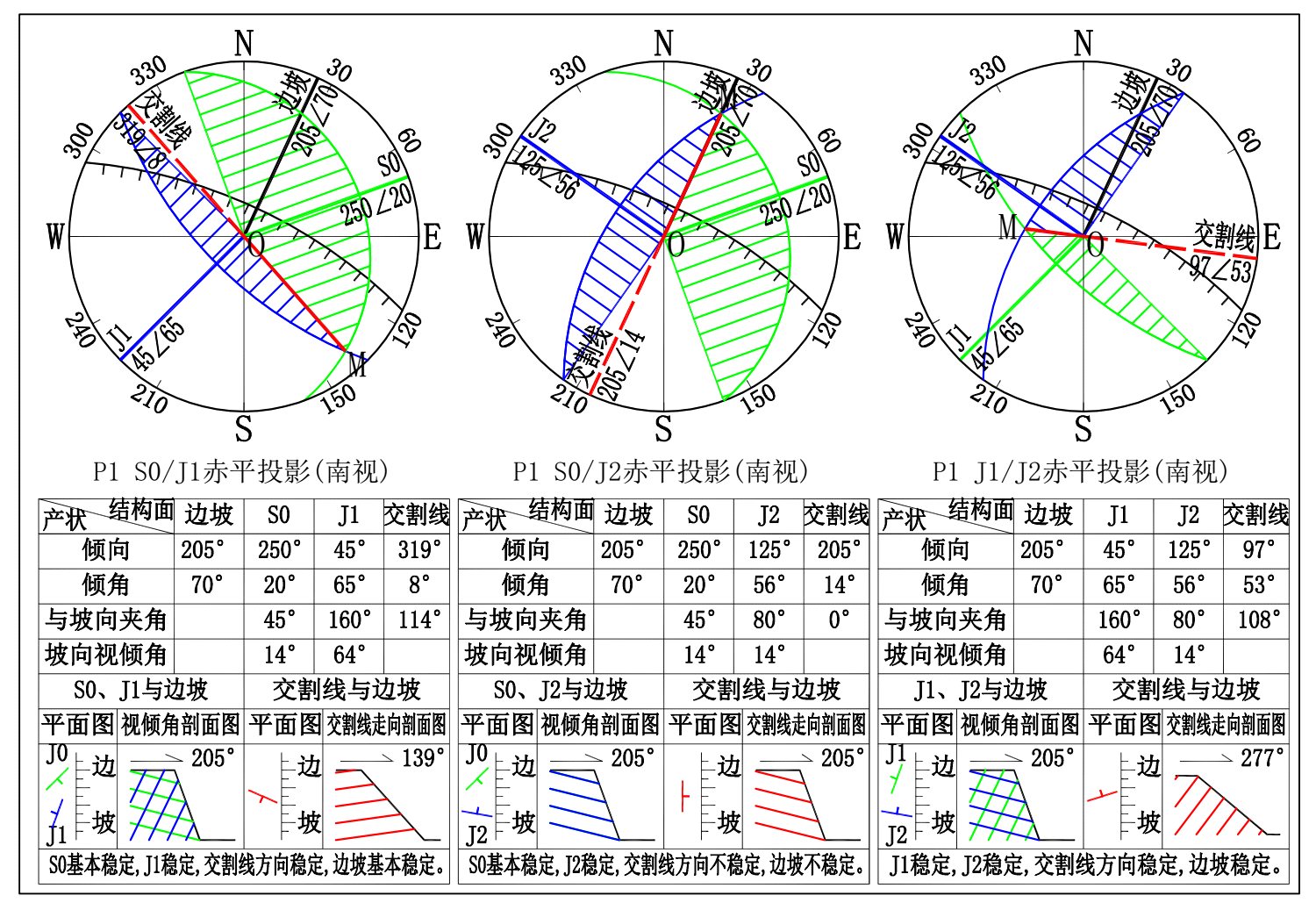 图5-1-2  露天采场边坡P1与构造节理面赤平投影图（南视）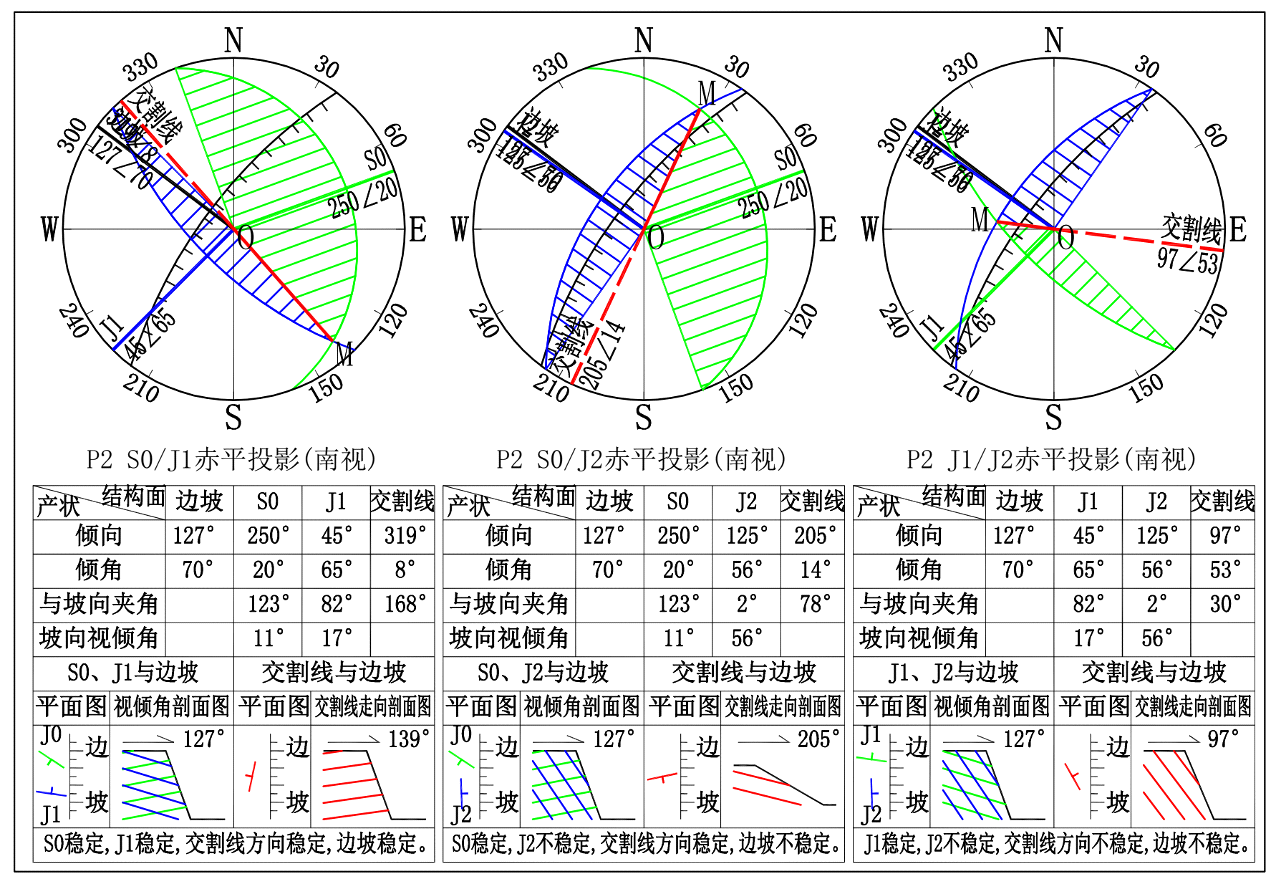 图5-1-3  露天采场边坡P2与构造节理面赤平投影图（南视）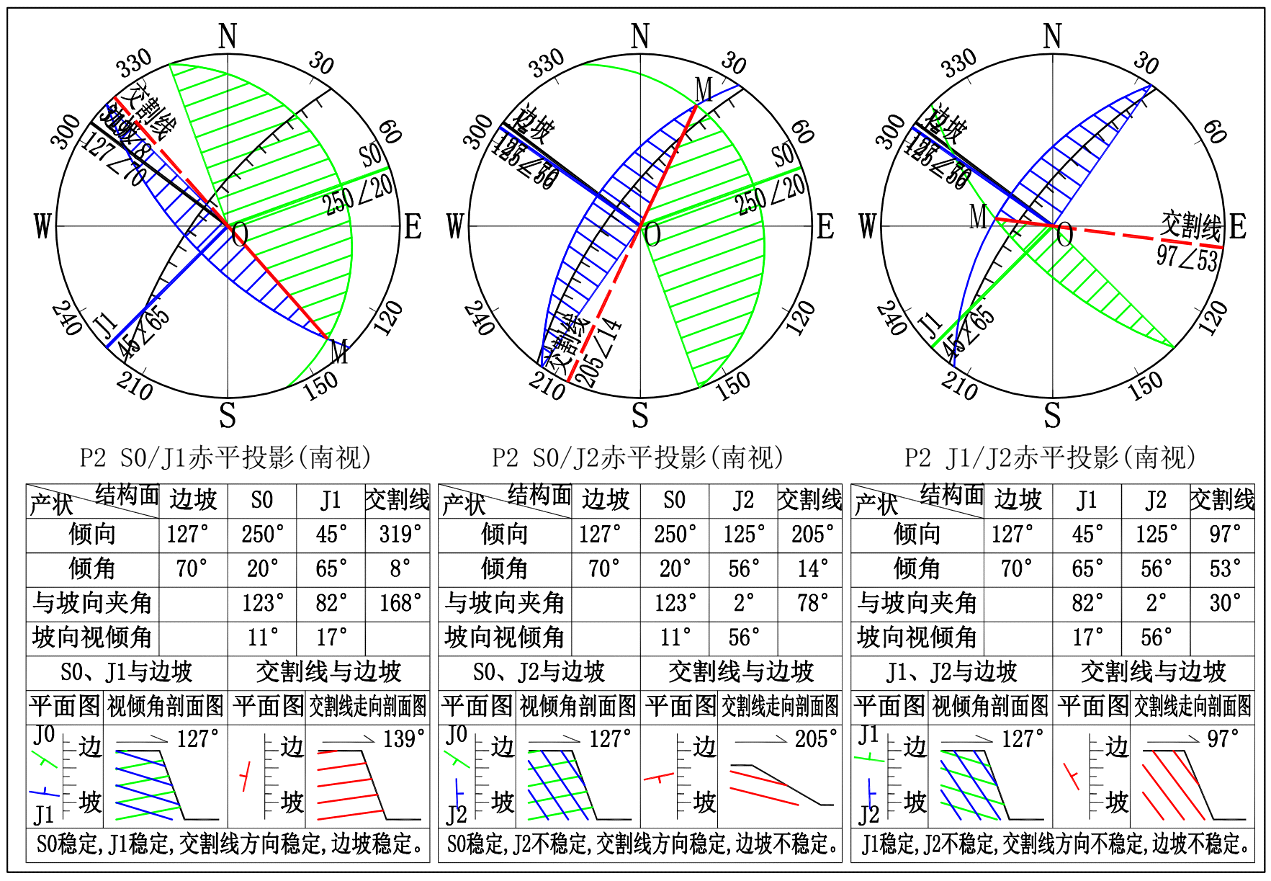 图5-1-4露天采场边坡P3与构造节理面赤平投影图（南视）根据赤平投影分析结果，未来矿山露天采场3个代表性边坡在岩层S0和现有的节理J1、J2作用和相互作用下多处于基本稳定或者不稳定状态，此外，考虑到近地表岩石风化较强，质软疏松，雨水浸泡软化后边坡稳定性较差，矿山采矿活动过程中的施工机械振动、爆破震动、开挖扰动等因素对采场边坡稳定影响较大，致使岩体可能会产生一些新的临空面、裂面，破裂面的产生使岩体被再次切割，变得相对破碎，边坡的稳定进一步受到影响，从而引起边坡崩塌、危岩。结合《地质灾害危险性评估规程》（DB45/T1625-2017）附录D表D.3、D.4，预测评估采矿活动引发发或加剧露天采场边坡崩塌、危岩地质灾害的可能性中等，露天边坡崩塌、危岩承灾对象为采场施工人员和生产设施设备等，发生崩塌（危岩）地质灾害可能造成的直接经济损失一般小于100万元，受威胁人数小于5~8人。故预测采矿活动引发或加剧露天采场边坡崩塌、危岩地质灾害可能性中等，危害程度小，危险性中等。（2）矿山公路引发发或加剧边坡崩塌、危岩地质灾害的危险性根据矿山《矿产资源开发利用方案》，矿山需修建矿山公路通往采场工作平台，修建的矿山公路途经均为裸露的岩石路段，仅形成小边坡，高度一般2.0～5.0m，对边坡整体稳定性破坏小，矿山裂隙不甚发育，残留层理清楚。底部属轻微风化～未风化，较致密，根据现场调查，现有矿山公路已开拓到+175m平台，未来需开拓矿山公路至顶部+180m平台自上而下进行开采，考虑到矿山公路边坡在机械震动、暴雨冲刷的影响，可能引发小规模崩塌、危岩地质灾害，规模一般小于100m3，主要现场工作工人，矿山公路边坡引发或加剧崩塌、滑坡地质灾害可能造成的直接经济损失一般50万元，受威胁人数3～5人不等。因此，预测矿山公路引发或加剧崩塌、危岩地质灾害的可能性小，危害程度小，危险性小。（3）采矿活动引发或加剧岩溶塌陷地质灾害的危险性矿区岩性为石炭系大埔组（C2d）灰岩，其岩质较纯，根据区域地质资料，其钻孔遇洞率为45.3%，线岩溶率为5.0%，岩溶发育程度中等。据现状调查，该矿山开已采多年，矿山的附属设施已经建成运行多年，在用地范围内尚未发现有岩溶塌陷地质灾害及环形地裂缝等变形迹象。本矿山露天开采范围内为中厚层状石灰岩，岩石完整性较好，且露天开采无需抽排地下水，第四系覆盖层较薄，故露天采场范围内不存在岩溶塌陷问题。根据矿山地质资料，评估区线岩溶率为5.0%，岩溶发育程度中等，主要的岩溶形式为产于浅表部的溶沟、溶槽，矿山工业场地及周边谷地上覆第四系土层厚度约为 0～3.0m，土体中土洞不发育，项目区处于岩溶峰林地貌区；工业场地地形标高地形标高+107m~+110m间，本矿山开采最低标高+110m，均位于矿区地下水水位之上，矿区地下水位常年位于基岩面之下，水位波动对上覆土层的真空吸附作用小，但考虑矿山生产设施场地在矿山运矿机械设备加载、震动条件下，有可能引发岩溶塌陷地质灾害。根据以上各方面因素，结合《地质灾害危险性评估规程》（DB45/T1625-2017）附录D 表D.8 岩溶塌陷可能性分级表（详见表5-1-14），预测采矿活动引发生产设施场地岩溶塌陷可能性综合得分为70分，故预测采矿活动引发或加剧工业场地岩溶塌陷可能性小，受灾对象主要为生产设施场地加工设备和工人，预计受威胁人数小于10人，造成的直接经济损失小于100万元，危害程度小。因此，预测采矿活动引发或加剧工业场地岩溶塌陷可能性小，危害程度小，危险性小。表5-1-14岩溶塌陷可能性分级表2、采矿活动自身遭受地质灾害预测评估根据现状评估结论，矿山现状露天采场内崩塌、危岩地质灾害弱发育，危害程度小，危险性小；未来矿山随着开采的推进，现在的边坡后期将被进一步削低，发生崩塌、危岩地质灾害的可能性进一步减少，故不存在采矿活动本身遭受崩塌、危岩地质灾害。3、地质灾害预测评估小结综上所述，预测采矿活动引发或加剧露天采场边坡崩塌、危岩地质灾害可能性中等，危害程度小，危险性中等；预测矿山公路引发或加剧崩塌、危岩地质灾害的可能性小，危害程度小，危险性小；预测采矿活动引发或加剧工业场地岩溶塌陷可能性小，危害程度小，危险性小。根据《方案编制技术要求》“附录E 矿山地质环境影响程度分级”确定，预测地质灾害对矿山地质环境影响程度较严重。（二）地形地貌景观影响和破坏程度预测评估矿山的生产辅助设施已修建完善，可满足未来矿山生产需求，矿山开采过程中新建矿山公路均在露天采场范围内，，未来矿山采矿活动对地形地貌造成影响和破坏主要表现为对露天采场深部的进一步的开挖。根据矿山《矿产资源开发利用方案》，矿山开采方式为露天开采，开采顺序为自上而下开采，矿山生产规模55万t/a，最低开采标高+110m，台阶高度11.5m，预测开采终了时，于矿区西、北、东部主要形成3个人工边坡。露天采场开挖破坏将改变原有地形地貌，地表植被消失，矿山继续开采至闭矿时将造成破坏的地形地貌景观范围约为9.8746hm2，因此，综合评估未来矿山采矿活动对矿山地形地貌景观的影响和破坏较严重。据现场调查，现有工业场地范围可满足未来矿山开采需要，不再扩大范围，因此，工业场地对地形地貌景观的影响和破坏方式与现状一致，主要为破碎加工设备、运输设备和矿石压占对地形地貌景观造成破坏，故矿山工业场地对矿区地形地貌景观影响和破坏程度与现状一致，仍为较严重。总之，预测采矿活动对地形地貌景观的影响和破坏程度较严重。（三）含水层的影响和破坏预测评估1、含水层结构破坏的预测评估矿山前期的生产活动造成局部含水层被挖损，使局部含水层水位发生变化，对挖损区地下水的补给、迳流、排泄产生了影响或破坏。但由于矿山开采规模不大，对含水层结构破坏影响较仅限于局部，基本不改变区域地表水、地下水的循环条件，未造成经济损失。故前期采矿活动对矿山所在区域水文地质单元的地下水位、地下水流场不会产生明显改变，对含水层结构的破坏程度较小。矿山后续开采采矿标高为+130m～+110m，位于地下水位以上，预测后期釆场开釆矿体，会使局部含水层水位发生变化，但由于矿山开釆规模较小，对含水层结构破坏只限于局部，对其所在的区域水文地质单元的地下水流场不会产生明显改变，一般来说不会造成经济损失，总的来说，矿山开采对含水层结构的破坏程度较小。因此，预测采矿活动对含水层结构的影响和破坏程度较轻。2、地下水水位变化的预测评估（1）含水层地下水位下降及其影响范围矿山采用露天开采，开采的矿体展布标高+130m～+110m，矿体位于当地最低侵蚀基准面（+95m）之上。采矿活动引发或加剧岩溶塌陷可能性小，在用地范围内尚未发现有岩溶塌陷地质灾害及环形地裂缝等变形迹象，不会造成降雨渗入地下，补给碳酸盐岩裂隙溶洞水使地下水位明显上升。设计该矿山露天山坡式开采，由于矿山开采矿体，使局部含水层水位发生变化，但矿区与区域主要地下含水层联系不密切，对含水层水位变化影响较小，未造成直接经济损失。预测矿山采矿过程不会出现明显的地下水水位下降。（2）含水层疏干矿山采用露天开采，矿山开采使矿（岩）体被挖掘后，破坏了矿区含水层包气带的连续性，部分改变了当地地下水的入渗补给条件。含水层的疏干主要影响松散岩类孔隙水含水层的上层滞水及碳酸盐岩裂隙溶洞水含水层的裂隙水，不会造成危害及不利影响。局部地下含水层的疏干不会明显影响到周边当地居民的生产生活用水，耕地的灌溉用水主要为溪沟，地下含水层疏干对其影响小。因此采矿活动对地下含水层疏干影响程度较轻。（3）地表水漏失矿区西北部地表水主要为较小的沟渠，是矿区大气降水、地表水、地下水的主要排泄通道。第四系松散岩类孔隙水的主要补给来源为大气降水，碳酸盐岩裂隙溶洞水主要补给来源为大气降水、地表水和松散岩类孔隙水。未来采矿活动地下含水层疏干对地表溪沟疏干影响小，不会未造成地表水的漏失。且地表水与矿区不相交，矿山采矿活动与地表水之间无明显水力联系，裂隙宽度小，其过水能力有限，预测采矿活动不会造成地表水体漏失现象。总体上，采矿活动对地下含水层的影响和破坏程度较轻。按照《技术要求》附录 E-矿山地质环境影响程度分级表，综上所述，预测整个评估区内含水层的影响和破坏程度较轻。（四）矿区水土环境污染预测评估1、地下水水质污染预测评估本矿山为建筑石料用灰岩矿，属露天开采，矿区为单一矿产，无其他伴生矿种，矿石成分主要为方解石及白云石，矿石化学组分无有害物质和放射性元素，矿山不设选矿，只经过爆破松动后进入机房进行破碎加工即可往外销售，整个工艺流程中不产生废水。根据调查走访，矿山自生产以来，矿坑水未对下方植物及农作物造成影响，矿山无地下水水质污染发生，开采后不会对区内地表水、地下水造成污染。因此预测今后采矿活动不会造成地下水污染。2、土壤污染预测评估本项目土壤属黄红壤土，为第四系残积层覆盖，成土母岩为灰岩，属灰岩全风化形成，而矿石成分主要为方解石及白云石，矿石化学组分无有害物质和放射性元素，根据调查走访，矿山自生产以来，矿山无土壤污染情况发生，对矿区一带土壤质量影响小。因此预测今后采矿活动造成土壤污染可能性小，对土壤质量影响较小。（五）土地损毁预测评估据现场调查，目前矿山生产设施场地，包括骨料工业场地及破碎卸料平台、办公生活区、矿山公路等已修建完善，可满足未来矿山生产需求，以上地段对土地资源的损毁与现状一致。根据矿山开发利用方案，预测矿区开采终了时将开挖形成的露天采场与矿区土地损毁现状范围基本一致，未来本矿山开采对土地资源的损毁主要表现为中-北部露天采场深部的损毁，损毁面积并没有增加。露天采场：露天采场开采标高+130m~+110m，最大采深约为20m，在矿区中-北部形成1级边坡。矿山开采结束后露天采场底部及台阶平台岩石裸露，原生的土壤结构将遭受破坏，植被消失殆尽。露天采场台阶在后期复垦工程中需均匀回覆表土层，总体上，该单元复垦条件一般。未来采矿活动拟损毁土地面积为0，经统计，未来矿山累计损毁土地面积9.8746hm2，其中，乔木林地0.3748hm2、灌木林地0.5317hm2、采矿用地8.9681hm2，根据《方案编制技术要求》附录E“矿山地质环境影响程度分级表”可知，矿山采矿活动对土地资源影响和破坏程度较轻。项目累计损毁土地地类面积详见表5-1-15。（六）预测评估小节（1）据矿山地质灾害、含水层、水土环境污染、地形地貌、土地资源等方面对矿山地质环境影响的预测评估结果，综合确定矿山地质环境影响程度分级和范围。矿山地质环境影响预测评估，是根据采矿活动对矿山地质灾害的发育程度、含水层的影响破坏程度、水土环境污染的影响和破坏程度、地形地貌景观、地质遗迹、人文景观等的影响和破坏程度、土地资源的影响和破坏程度的预测评估，对矿山地质环境影响作出预测评估结果，矿山地质环境影响预测评估结果见表5-1-16。按照《技术要求》中附录E的矿山地质环境影响程度分级表，分严重、较严重、较轻三级，分级确定采取上一级优先原则，指标中重要有一项符合某一级别，就定为该级别。根据上述原则及前述的预测评估结果，本矿山地质环境影响预测评估分级为较严重和较轻二级别。	表5-1-15    矿山开采结束后总损毁土地地类面积统计表单位：hm2	表5-1-16    矿山地质环境影响预测评估结果表（2）各影响程度分级及阐述根据《广西矿山地质环境保护与土地复垦方案编制技术要求》附录E“矿山地质环境影响程度分级表”，矿山破坏土地面积类型、大小、地质灾害危险程度等条件判定，将矿区地质环境预测评估划分为地质环境影响较严重和较轻两个级别两个区。具体见附图3-2：矿山地质环境与土地损毁预测评估图。各分区的基本特征描述如下：（1）地质环境影响较严重区：为露天采场、工业场地等单元范围，面积9.8746hm2。预测采矿活动引发或加剧露天采场边坡崩塌、危岩地质灾害可能性中等，危害程度小，危险性中等；预测矿山公路引发或加剧崩塌、危岩地质灾害的可能性小，危害程度小，危险性小；预测采矿活动引发或加剧工业场地岩溶塌陷可能性小，危害程度小，危险性小。因此，预测地质灾害对矿山地质环境影响程度较严重。预测采矿活动对矿山地形地貌景观的影响和破坏较严重，对地下水含水层的影响和破坏程度较轻，对矿区水土环境污染影响较轻；预测未来本矿山累计损毁土地面积9.8746hm2，其中，乔木林地0.3748hm2、灌木林地0.5317hm2、采矿用地8.9681hm2，采矿活动对土地资源影响和破坏较轻。综合评估未来采矿活动对本区矿山地质环境影响程度较严重。（2）地质环境影响较轻区：该分区范围为评估区范围内除上述区域外的其它范围，面积22.7178hm2，预测评估采矿活动崩塌、滑坡等地质灾害可能性小，危害程度小，危险性小；预测采矿活动对地形地貌景观破坏影响破坏程度较轻，对含水层的影响和破坏程度较轻，对矿区水土环境污染影响较轻，对土地资源影响程度较轻。总之，预测采矿活动对该区地质环境影响破坏程度为较轻。第二节矿山地质环境保护治理分区和土地复垦范围划分一、矿山地质环境保护治理分区（一）分区原则及方法根据矿山地质环境问题类型、分布特征及其危害性，矿山地质环境影响现状与预测评估结果，进行矿山地质环境保护治理分区。当同一区内存在不同的矿山地质环境问题时，根据问题的类型及治理方法的需要，进一步细分为亚区，以便于防治工程部署。为了给矿山地质环境问题及地质灾害防治提供依据，拟对评估区内地质环境影响程度及地质灾害危险性进行分区分级，其分区分级的原则为：（1）综合矿山地质环境条件和矿山地质环境影响现状评估、预测评估结果，当现状评估与预测评估结果不一致时，综合评估取影响高值确定；（2）分区分级应反映区内地质环境影响程度及地质灾害程度；（3）分区分级必须对各类地质灾害进行有针对性的单因素评估；（4）对分区有重叠部分，采取去就高原则，重叠部分划分为高一级的影响区。结合矿山地质环境背景条件，依据《方案编制技术要求》附录F“矿山地质环境保护与治理恢复分区表”见表5-2-1所示：表5-2-1  矿山地质环境保护与恢复治理分区表（二）分区评述根据上述分区原则，本矿山地质环境保护与恢复治理区域划分为两个大区，即重点防治区、一般防治区，各分区的基本特征描述如下：（1）次重点防治区（Ⅱ区）：主要为露天采场、工业场地（包括办公生活区、矿山公路开拓区）等范围，总面积9.8746hm2，占评估区总面积的30.03%。综合评估为矿山地质环境影响程度为较严重。现状评估：现状评估区范围内地质灾害对矿山地质环境影响程度较严重；现状采矿活动对原生地形地貌景观影响和破坏程度较严重，对含水层的影响和破坏较轻，对矿区水土环境污染影响较轻；采矿活动对土地资源影响和破坏较轻。综上，现状采矿活动对本区矿山地质环境影响程度较严重。预测评估：未来采矿活动引发地质灾害对矿山地质环境影响程度较严重。预测采矿活动对矿山地形地貌景观的影响和破坏较严重，对地下水含水层的影响和破坏程度较轻，对矿区水土环境污染影响较轻；对土地资源影响和破坏较轻。综合评估未来采矿活动对本区矿山地质环境影响程度较严重。次重点防治区范围内北矿区各单元主要的防治工作如下：①露天采场：开采过程中及时清除边坡危岩，根据台阶参数修坡，对已开采终了的采场台阶开展全面的治理复垦工作，包括回填表土、植被恢复等，针对采矿活动对矿山地质环境的影响，布设相应崩塌、危岩地质灾害监测工程，布设地形地貌景观破坏、土地损毁监测工程；矿山闭坑后即开始实施露天采场台阶小挡墙修建工程，回覆表土层、种植植被等矿山地质环境保护治理与复垦工作。②工业场地：布设地形地貌景观破坏、土地损毁监测工程；矿山开采结束后即开始实施全面的土地复垦工作，包括建筑物拆除、废石清理、表土回覆、植被恢复，以及后期的土地复垦效果监测和植被管护工程等。（2）一般防治区（Ⅲ区）一般防治区（Ⅲ区）：上述域外的其它评估范围，面积22.7178hm2，占评估区总面积的69.7%。综合评估为矿山地质环境影响程度为较轻。该区矿山采矿活动引发地质灾害可能性小，危害程度小，危险性小；矿山采矿活动对含水层影响和破坏程度较轻；矿山采矿活动对地形地貌景观影响和破坏程度较轻；矿山采矿活动对土地资源影响和破坏程度较轻。一般防治区区不需要采取恢复治理工程措施，只需加强对地质环境影响的监测和保护。矿山地质环境保护与恢复治理分区及工程部署详见附图3-4。二、土地复垦区与复垦责任范围确定根据《土地复垦条例》，土地复垦工作，实行“谁损毁、谁复垦”的原则。复垦区是指生产建设项目损毁土地和永久性建设用地构成的区域；本项目复垦责任范围是指矿山开采损毁土地范围区域。本项目损毁土地单元中，无不再留续使用的永久性建设用地，因此项目复垦区为矿山生产建设损毁土地，等于复垦责任范围面积，为9.8746hm2。复垦区（复垦责任范围）范围拐点坐标表如下表5-2-2。表5-2-2  复垦区（复垦责任范围）范围拐点坐标表第三节矿山地质环境保护治理与土地复垦可行性分析一、矿山地质环境治理可行性分析（一）技术可行性分析评估地质灾害对矿山地质环境影响破坏为较严重，针对可能发生的地质灾害特点，部署的工程措施主要为对露天采场边坡、矿山公路开拓区及其他场地边坡边坡及时清理边坡浮石、危岩和修整边坡，加强地质灾害监测，对露天采场平台内侧、工业场地内侧进行截水沟的开挖；对岩溶塌陷进行监测预警，一旦发现有岩溶塌陷可能发生的迹象（如地面突然下沉），应及时采取相应措施，譬如撤离人员和设备，设立警戒线，对塌陷坑采用填充石料，细石混凝土、压力灌浆等措施进行处理，技术上基本可行。采矿活动对含水层的破坏较轻，对整个地下水流场影响不大，对区域地下水补给、径流、排泄条件影响较小；不会造成泉、井、地表水漏失。对采矿活动对含水层的破坏进行的措施主要是监测。预防和治理措施基本可行，难度不大。采矿活动对地形地貌景观破坏严重，部署的工程措施主要为对不再留续使用的土地，按原地类或更上一级地类进行恢复，方法简单可行。采矿活动对水土环境污染破坏较轻，部署的工程措施主要为完善和定期清理周边排水系统，做好防渗防漏工作，同时做好相应监测工作，方法简单可行。（二）经济可行性分析根据对项目投资估算结果，本矿山地质环境保护与土地复垦工程总投资118.26万元，其中矿山地质环境保护治理费用28.33万元，土地复垦费用89.93万元，项目工程投资全部由贵港市覃塘区东龙进宏石灰石开采有限公司承担支付。矿山生产规模（石灰岩、白云岩）为55万吨/年，年销售收入约2200万元，扣除生产成本、年销售税金及相关的附加费，年利润总额125.62万元，总的来说，矿山经济效益较好，矿山地质环境保护治理费用和土地复垦费用有保障，本方案在经济上的可承受性上分析是可行的。（三）生态环境协调性分析通过切实有效的措施，有利于改善土壤的理化性质以及土壤圈的生态环境；增加地表植被促进野生动物繁殖，减少水土流失、美化环境、改善生物圈的生态环境。通过矿山地质环境保护治理，达到水土保持、生态环境恢复的目的，实现绿色矿山、保护环境和可持续发展。将破坏的地质环境按照“合理布局、因地制宜”的原则进行治理，采取工程、生物措施，把矿山开采对环境的影响降低到最低，遏制生态环境的恶化，改善矿区及其周边地区的生产和生活环境，增强对自然灾害的抵抗力，使地质环境向良性循环。同时使土地利用结构更加合理，充分利用土地资源，获得良好的社会效益。二、矿区土地复垦可行性分析（一）土地复垦区土地利用现状及权属1、复垦区土地利用现状根据覃塘区自然资源局提供的土地利用现状标准分幅和项目用地已损毁土地及预测损毁土地，本项目复垦区为项目生产总损毁土地面积为9.8746hm2，其中乔木林地0.3748hm2、灌木林地0.5317hm2、采矿用地8.9681hm2。对土地资源的损毁程度较轻，损毁土地未占用基本农田，损毁方式为压占和挖损。矿山开采范围复垦区及复垦责任范围包含露天采场、工业场地。2、土地权属情况根据土地损毁现状及预测评估结果，矿山开采损毁总面积为9.8746hm2，项目对土地的损毁主要是矿山开采活动损毁了土地和植被资源。矿山损毁土地属于覃塘区东龙镇东龙村、东龙镇龙扶村、山北乡双岩村村委集体所有，项目用地范围土地权属明确，权界清楚，没有土地权属纠纷。项目损毁地类为乔木林地、灌木林地、采矿用地，未破坏基本农田，项目用地方式为临时用地，方案批准后，项目业主应及时依法治理与复垦。复垦区土地利用现状及土地权属详见下表5-3-1，表5-3-1 矿山复垦区土地利用现状表单位：hm2（二）土地复垦适宜性评价1、评价原则（1）综合分析原则：待复垦土地除受区域气候、地貌、土壤、水文、地质等自然成土因素的影响外，还要受人为因素的影响，如土地破坏类型、破坏程度和利用方式等，故复垦后土地质量状况是各种因素综合作用的结果。（2）主导因素原则：在土地利用中，土地质量可能因某一个因素的影响而有较显著的差异。这种情况下，在综合分析的基础上，要对主导因素做出较为准确的判断并对其影响重点考虑，以消除这种因素的影响。（3）综合效益原则：复垦应当充分考虑国家和企业经济条件承受能力，以适度的复垦投入获得最佳的经济、生态和社会效益。（4）农业用地优先原则：在评价被破坏土地复垦适宜性时，应当分别根据所评价土地的区域性和差异性等具体条件确定其复垦利用方向，一般情况下原有农业用地仍应优先考虑复垦为农业用地，以贯彻保护农田的基本国策。（5）复垦方向原则：复垦单元最终确定的复垦方向应符合当地土地利用总体规划和所涉及的土地权属人的意愿。2、土地复垦适宜性评价依据土地复垦适应性评价在详细分析项目区自然条件、社会经济以及土地利用现状的基础上，结合当地土地利用总体规划，依据国家和地方法律及相关规划，综合考虑土地损毁分析结果、公众参与意见以及周边类似项目的复垦经验等，采取可行性的办法，确定复垦利用放向，参考的主要依据如下：（1）《农用地分等规程》（TD/T1004-2003）；（2）《农用地定级规程》（TD/T1005-2003）；（3）《耕地后备资源调查与评价技术规程》（TD/T 1007-2003）；（4）《土地复垦质量控制标准》（TD/T1036-2013）；（5）《第二次全国土壤普查技术规范》。3、初步复垦方向的确定本矿山建设生产所损毁的土地原地类有裸地和采矿用地，矿山在生产过程中对土地损毁的方式主要表现为压占和挖损损毁，土地损毁后，地表植被被破坏，土壤质地发生了变化，含砂量有所增加。本方案在确定复垦土地用途时，尊重土地权属人的意见，并结合矿区地形条件及周边植被特点，复垦责任范围内采场边坡由于出露新鲜基岩且局部边坡大于35°，根据《土地复垦技术要求与验收规范》（DB45/T 892-2012），不宜种植植被复垦，可在平台上和坡脚种植上爬下挂蔓生植物，令其沿坡面覆盖绿化”，只适合用藤蔓植物掩盖。其它单元具体初步复垦方向如下：露天采场底部平台复垦为其它草地，台阶平台复垦为其它草地；工业场地复垦为乔木林地；。4、土地复垦适宜性评价土地适宜性评价是土地复垦利用方向决策和改良途径选择的基础。按照一般土地适宜性评价步骤，首先对需进行评价的土地作土地质量调查编制图表，并依据土地利用总体规划方案，提出土地利用类型，两者进行匹配后，调节土地适宜性评价结果，最终确定复垦后土地利用类型。（1）复垦土地适宜性评价单元的划分评价单元是土地适应性评价的基本单元，是评价的具体对象。土地对农业畜牧业利用类型的适应性和适宜程度及其他地域分布状况，都是通过评价单元及其组合状况来反映的。评价单元的划分与确定应在遵循评价原则前提下，根据评价区的具体情况来决定。根据本项目已损毁土地现状和拟损毁土地预测结果。在土地复垦适应性评价单元的划分上，根据各损毁土地的特征进行评价单元划分。评价单元应按以下原则进行划分：①单元内部性质相对均一或相近；具有一定的可比性。②单元之间具有差异性，能客观反映土地在一定时空上的差异性。③单元内部的特征、复垦所采取的工程措施相似。依据以上划分原则，本方案对复垦土地的评价单元划分结果见表5-3-2。表5-3-2  待复垦土地适宜性评价单元划分结果表（2）待复垦土地单元适宜性评价根据我国土地复垦技术标准要求，结合初步复垦方向、复垦措施及当地的自然条件，因本方案选定复垦为乔木林地地、其他草地的评价因子作为各个评价单元的参评因子，参评因子包括：土层厚度、土壤质地、地形坡度、侵蚀状况、灌排条件、土壤有机质。提取各评价因子的特征值，再根据特征值求评价因子权重，得出的结果如表5-3-3所示。评价因子权重计算公式：R′=(Bi/∑Bi)×100其中：R′—为评价因子权重；Bi—为评价因子特征值；∑Bi—为各评价因子特征值之和。表5-3-3 适宜性评价参评因子权重不同的土地利用方向，其影响因素也不同，各因素之间的重要性也存在差异性。本方案初步设计复垦方向为乔木林地、其它草地，乔木林地、其它草地参评因子赋值分别如表5-3-4、5-3-5所示：表5-3-4乔木林地复垦适宜性评价参评因子赋值表表5-3-5其他草地复垦适宜性评价参评因子赋值表根据上述分析和对项目区各评价单元的实地考察，参考《土地复垦质量控制标准》（TD/T 1036-2013）、《第二次全国土壤普查技术规范》、《农用地定级规程》（TD/T1005-2003）、《农用地分等规程》（TD/T1004-2003）中关于农用地的评价标准，对各评价因子进行分类，针对各单元、各评价因子进行打分，再采用加权平均的方法进行综合打分，按得分从高到低分为四级，依次为高等适宜（85~100分），中等适宜（70~85分），勉强适宜（60~70分），不适宜（<60分）。本项目土地适宜性评价采取以下评价模型评定各单元等级：S＝∑PiW式中：S—各评价单元适宜性得分值W—该评价因子权重Pi—评价单元因子得分值根据根据被评价单元各参评因子的基本特征（见表5-3-6），引用上述公式对各个复垦单元的适宜性评价进行计算，计算结果见表5-3-7所示：根据表5-3-7计算表明：复垦责任范围内各个复垦单元复垦为相应的复垦地类复垦适宜性均为中等适宜，因此方按初定的复垦方向规划合理。本矿山各用地单元最终规划复垦方向详见表5-3-8：表5-3-6复垦单元土地质量基本特征表表5-3-7复垦单元适宜性评价分值表表5-3-8评价单元评价结果及最终复垦方向汇总表三、水土资源平衡分析根据土地复垦规划，本项目将复垦区复垦地类有乔木林地、其他草地，不涉及水田复垦，因此不进行用水资源分析；本方案只对需复垦单元所需表土进行供需平衡分析：（1）复垦用土需求量计算①露天采场：露天采场底部平台原地类为灌木林地、采矿用地，本次拟将采场复垦为其他草地。开采结束后拟对采场底部平台覆土回填，复垦区面积6.5585hm2，回填厚度为 0.3m，即回填土量约19676m3，考虑到土搬运中会有5%的损失，约983m3，采场底部平台复垦共需覆土约20659m3。②工业场地：工业场地拟复垦为乔木林地，因该单元损毁方式以矿石堆料压占损毁、建构筑物压占损毁为主为主，总体上，该单元其深层土壤结构遭受破坏程度相对较轻，开采结束后拆除构筑物清理场地、翻耕之后均匀回覆0.5m厚度的耕作层土壤，该单元复垦乔木林地面积2.171hm2，则耕作层土壤需求量为10855m3，考虑到土搬运中会有5%的损失，约543m3，工业场地复垦共需覆土约11398m3。经统计，本项目复垦工程土方需求量共32061m3。（2）表土可供应量计算矿山在露天采场东南部设立表土场，面积约为5700m2，高约8m，收集表土约38000m3。其中碎石含量约占15%，土壤含量约85%，土壤总量32300m3。（3）土方供求平衡分析由上可知，矿山复垦需土量32061m3，矿山已收集表土量32300m3，供应大于需求，可满足复垦要求。四、土地复垦质量要求根据复垦适宜性和可行性分析结果确定复垦利用方向，依据《土地复垦质量控制标准》（TD/T 1036-2013）、《土地复垦技术要求与验收规范》（DB45/T 892-2012）和《土地开发整理项目规划设计规范》（TD/T1012-200），结合本复垦方案及当地实际情况，制定本方案土地复垦标准，具体如下：1、乔木林地复垦标准(1)地块坡度≤25°；(2)耕作层25～30cm；(3)耕层质地：粘土适中、壤土（轻、中、重质）；(4)砾石含量≤20%；(5)土层厚度30～50cm；(6)土壤pH（水浸）：5.0～8.0；(7)排水设施满足排水要求，防洪标准为10年一遇；(8)需有有效的控制水土流失措施；(9)土壤有机质大于1%；(10)植被恢复效果：三年后覆盖率85%以上。2、其他草地复垦标准(1)地面坡度≤35°；(2)有效土层厚度≥20cm，石砾含量≤20%；(3)土壤pH值5.0~8.0；(4)排水设施满足排水要求，防洪标准为10年一遇；(5)土壤有机质0.5~1.0%；(6)植被恢复效果：三年后覆盖率85%以上。第四节矿山地质环境保护治理与土地复垦工程设计一、矿山地质环境保护与土地复垦预防工程（一）目标任务1、目标：预防控制露天采场在生产期间引发或加剧边坡崩塌、危岩地质灾害，预防控制废土石引发或加剧崩塌、滑坡地质灾害，采取相应措施减少采矿活动对地形地貌景观、土地资源等地质环境的破坏和损毁。2、任务（1）矿山在开采过程中，必须严格根据开发利用方案章节要求进行开采，有计划合理开采，严禁在坡脚从下到上进行掏挖，工作面禁止形成伞檐和空洞，台阶工作台应保持平整，确保矿山开采安全性和可靠性。（2）露天采场边坡、矿山公路开拓区危岩清除、修坡；（3）布设崩塌、滑坡、危岩和岩溶塌陷等地质灾害监测工程。（二）主要预防工程1、矿山地质灾害的预防措施预测采矿活动引发或加剧露天采场边坡崩塌、危岩地质灾害可能性中等，危害程度小，危险性中等；预测矿山公路引发或加剧崩塌、危岩地质灾害的可能性小，危害程度小，危险性小；针对预测评估结果，本方案设计的崩塌、滑坡和危岩地质灾害防治工程如下：（1）露天采场和矿山公路边坡崩塌、危岩预防措施1）在生产过程中，若发现崩塌、危岩隐患的区域，要消除隐患或采取避让措施。2）固体废弃物有序、合理按设计稳定的边坡角堆放，要严格执行有关矿山工作条例和国家有关技术规范要求进行开采，杜绝不合理、不规范的开采。按照设计部门设计的矿山开发利用方案，科学施工，有计划、有条件合理开采，严禁在坡脚从下到上进行掏挖，禁止工作面长时间堆载矿体，台阶工作台应保持平整，确保矿山开采安全性和可靠性。3）矿山开采应根据岩土层结构、构造条件，选择合理的坡角范围，严格按矿山开发利用方案设计的开采要素进行开采。4）防治崩塌等地质灾害的根本措施还在于加强矿山管理，严格按照科学合理的程序进行开采。5）对形成高陡边坡的露天采场内树立地质灾害警示牌。6）适当降低坡高、坡脚，对易发生地质灾害区域进行临时抗滑桩，锚杆加固建设，并在主要崩塌方向、滑段进行削放减载。7）矿山在开采过程中，需严格按矿产开发利用设计边坡参数修坡，采用机械清除坡面松动危岩、浮石，防止开采时或开采结束后松动的浮土可能沿坡面滚落，造成人员伤害和经济损失，根据生产规模及相同矿山开采经验，预计每年工程量为1000m3，矿山剩余生产服务年限为2年，合计2000m3，修坡、清除危岩体可作为矿石充分利用。边坡修整和清除开采过程中形成的浮石、危岩是根据矿山《矿产资源开发利用方案》设计要求随着矿山开采进度实施的，纳入矿山主体工程，不计入矿山地质环境保护治理工程中。工程实施时间为2023年6月～2025年6月。（2）岩溶塌陷地质灾害预防措施根据预测评估结果，本矿山采矿活动引发岩溶塌陷地质灾害的可能性小，危害程度小，危险性小。因此，本方案针对预防岩溶地面塌陷地质灾害只部署相应的监测工程，若出现不稳定现象方采取相应的治理措施，具体内容详见“四、矿山地质环境监测工程”小节内容。2、含水层破坏的预防措施本矿山最低开采标高位于矿区地下水位以上，无地下水涌入问题，开采过程中不抽排地下水，采矿活动对含水层破坏和影响较轻，未来矿山只需严格按矿山开发利用方案设计的开采范围开采即可，不超层开采。3、水土环境污染的预防措施未来矿山开采为露天开采，露天开采不产生废水，本矿山开采的矿体为非金属矿（石灰岩、白云岩），矿石无化学毒性，排放的废水量少，且无有毒有害物质，开采对周边地下水质、影响较轻，对土壤污染程度较轻。本方案针对矿山实际情况提出一下预测措施：（1）机械采矿用水应集中存放，循环利用。该部分用水主要含有少量油污，经污水池处理后，可循环利用，避免渗入地下污染地下水。（2）矿区内的采矿废渣、生活垃圾要及时清除，集中处理，防止造成二次污染。（3）矿山生活污水需要经过集中处理后，才能排放或用于农灌。4、矿区地形地貌景观破坏和土地损毁的预防措施矿山在生产过程中应合理堆放矿石，尽量少占耕地，收集含碎石粘土应按要求堆放至废土石场中，合理利用现有场地，同时应加强相应的监测工程。（三）地质环境预防工程量统计表5-4-1  矿山地质环境预防工程量统计表二、地质环境治理工程设计（一）目标任务（1）目标：坚持科学发展，最大限度地避免或减轻采矿活动引发的矿山环境地质问题和地质灾害危害，减少对地质环境的影响和破坏，减轻对地形地貌景观及含水层的影响和破坏，恢复矿山生产用地单元生态环境，掩盖采矿痕迹，最大限度和修复矿山地质环境。（2）任务：采用边开采边治理的方式，各治理区种植植被，恢复地形地貌景观。（二）地质灾害防治工程1、崩塌、滑坡地质灾害防治工程矿山开采过程中，对不稳定段开采边坡采取锚固工程或采取主动网等措施进行边坡防护；为了防止平台覆土流失，在修坡过程中注意台阶平台做成略向内倾形式。为保证矿山已收集的表土质量，以及防止崩塌地质灾害和保持水土，本方案设计排土场周边修筑一道挡土墙（具体位置详见附图1），挡土墙墙体采用干砌块石结构，设计墙体高度为1.5m，顶宽0.5m，墙背坡率1:0.4，墙体设一排泄水孔，采用110PVC排水管，挡土墙断面积1.2m2，经统计，挡土墙长度约158m，砌筑工程量为190m3。挡土墙断面见图5-4-1，挡土墙稳定性验算详见附件7，块石采取就地取材方式，不计其材料单价。工程实施时间为2023年6月~2023年9月。表5-4-2挡渣墙设计规格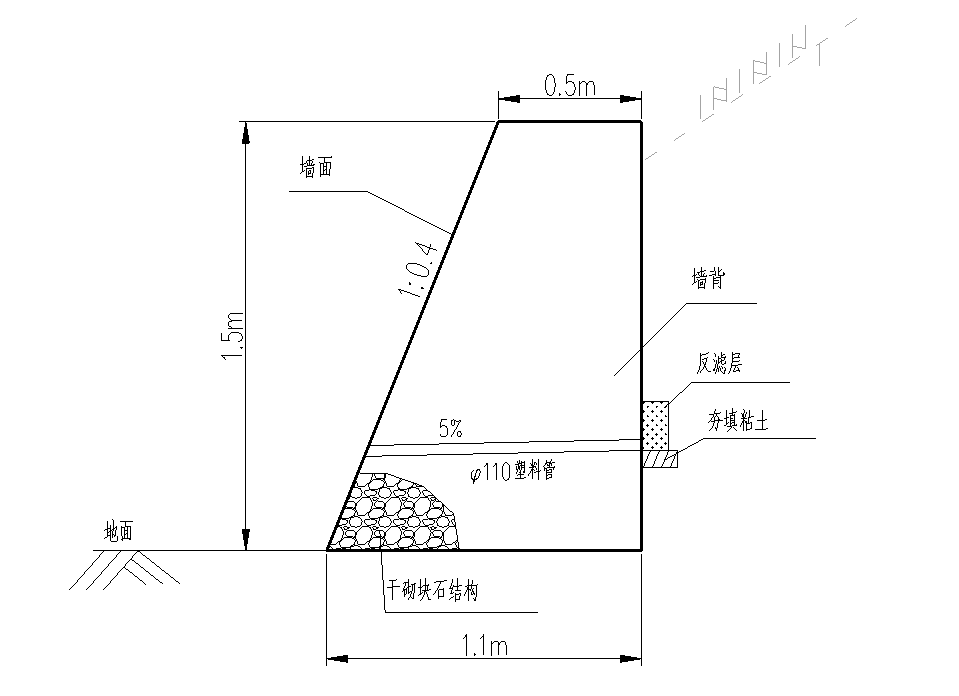 图5-4-1  挡土墙截面示意图矿山开采结束后，为防止露天采场和矿山公路边坡部分再生裂隙切割形成的边坡浮石、危岩崩塌对矿山地质环境影响，本方案设计对矿山最终形成的露天采场和矿山公路边坡实施一次全面的检查清理工作，经测算本矿山露天采场和矿山公路边坡面积合计11439m2，清除边坡浮石厚度平均按0.30m计算，需则开采结束后边坡清除浮石工程量为3432m3。清除方式采用机械结合人工修整方式清除，工程实施时间2025年6月~2025年9月。为防止雨季降水冲刷临时表土堆场引发滑坡地质灾害，表土堆放时略夯压整形，顶部应保持斜面以利排水，为防止土堆水土流失，本方案针对表土堆场边坡滑坡地质灾害采取在表土场下游设置挡墙临时预防工程措施。2、岩溶地面塌陷地质灾害防治工程根据预测评估结果，本矿山采矿活动引发岩溶塌陷地质灾害的可能性小，危险性小。因此，本方案针对岩溶地面塌陷地质灾害不部署专门的治理工程。（三）含水层破坏治理工程根据预测评估结果，本矿山最低开采标高位于矿区地下水位以上，无地下水涌入问题，开采过程中不抽排地下水，采矿活动对含水层破坏和影响较轻，因此，本方案针对含水层破坏不部署专门的治理工程。（四）水土环境污染治理工程根据预测评估结果，矿山开采为露天开采，露天开采不产生废水，本矿山开采的矿体为非金属矿（石灰岩、白云岩），矿石无化学毒性，排放的废水量少，且无有毒有害物质，开采对周边地下水质、影响较轻，对土壤污染程度较轻，因此，本方案针对水土环境污染不部署专门的治理工程。（五）地形地貌景观破坏治理工程矿山露天采场对地形地貌景观影响破坏较严重，根据矿山的地形地貌条件及土地利用现状，因此本案拟将矿山开采损毁场地复垦为乔木林地、其他草地，采场边坡采用爬藤植物上爬下挂复绿。植被复绿工程与土地复垦工程一致，在此不重复介绍，详见矿山土地复垦工程设计。（六）地质环境治理工程量统计表5-4-3矿山地质环境治理工程量统计表三、矿区土地复垦工程（一）目标任务矿山建设给当地带来财富的同时，也给项目区及周边地区带来了一系列的生态环境问题。项目区贯彻“十分珍惜和合理利用每一寸土地”国策，根据土地复垦“占一补一，占优补优”的原则和土地复垦适宜性评价结果，各级规划和实施土地复垦工程，这对缓解尖锐的人地矛盾和改善项目区土地破坏区的生态环境都起到现实和长远的作用，并将产生一定的经济、社会和生态效益。本项目土地复垦目标是：通过对矿区采矿活动损毁土地的复垦，实现土地的可持续利用，方案拟将工业场地复垦为乔木林地，露天采场底部平台、台阶平台复垦为其他草地，采场边坡采用爬藤植物上爬下挂复绿。本方案复垦面积共为8.7295hm2，其中乔木林地2.1710hm2，其他草地6.5585hm2。项目结束后复垦率达88.40%，实现项目区土地可持续利用，生态环境得到恢复并进入良性循环。复垦前后土地利用结构调整见下表 5-4-4矿区土地复垦前后地类面积对比表。表5-4-4矿山土地复垦前后地类及面积对照表面积单位：hm2（二）土地复垦工程设计1、露天采场底部平台、台阶平台复垦工程根据土地复垦规划，露天采场底部平台、台阶平台拟复垦为其他草地6.5585hm2，露天采场底部平台、台阶平台将在矿山开采结束后开展全面的复垦工作，预计工程实施时间为2025年6月~2025年9月，具体工程设计如下：（1）临时建（构）筑物拆除露天采场中临时建筑物主要为排土场临时挡土墙、破碎加工设备的混凝土基础、砖混结构和钢架铁皮棚的临时建筑，在矿山开采结束后，临时建筑物将不再使用，本方案设计在进行土壤重构、植被恢复之前，对露天采场地面建筑物的砌体进行拆除，拆除方式采用机械方式，占地面积为0.0086hm2，拆除量均按0.3m3每平方米计算，则拆除工程量为26+190=116m3。（钢架铁皮棚拆除为矿山资产回收不计工作量）。（2）废渣清理对拆除的临时建筑物废渣进行清理，清理的废渣可运至矿山露天采场凹坑内，作场地平整用，清理废渣工程量为26m3。（3）场地平整在矿山开采结束后，需对露天采场底部平台、工业场地进行场地平整，以便进行覆土、种树。对场地内的石块进行清除，再对坑洼进行削高填低，施工时尽量采用单一缓坡进行平整，以利于自然排水，达到场地内挖填平衡，方案采用机械铲运土方式进行平整，场地平整面积6.5585hm2。（4）回填表土：采场底部平台其他草地复垦区面积6.5585hm2，覆土厚度为0.30m，即回填土量约19676m3，考虑到土搬运中会有5%的损失，约983m3，采场台阶平台复垦共需覆土约20659m3。（5）散播草籽：覆土后散播草籽，结合矿区所在地的气候条件，草种选择本地无公害草种，撒播草籽面积6.5585hm2，草种撒播标准为每公顷撒播草籽50kg，共需撒播草籽328kg。（6）栽植爬藤类植物方案拟对采场台阶边坡进行复绿，采用“上爬下挂”的方法在露天采场边坡的上、下边沿接触线处种植本地无公害爬藤类植物，种植方法：以项目的回填表土为爬藤植物扦插基质，将处理后的插条直接插入基质中，压实后及时喷、灌水。经测算，爬藤植物的种植间距为2株/m。台阶边坡总长1458m，则采场台阶边坡共需爬藤植物1458m×2株/m=2916株。2、工业场地复垦工程根据土地复垦规划，工业场地拟复垦为乔木林地2.1710hm2，工业场地服务至矿山开采终了，因此该单元在矿山开采结束后开展全面的复垦工作，预计工程实施时间为2025年6月~2025年9月，具体工程设计如下：（1）临时建（构）筑物拆除矿山生产期结束后，对工业及生活场地内的办公室、生活区、变电房、堆料场、加工区等建（构）筑物设施进行逐层拆除，拆除量按实际场地情况计算。办公室、生活区、变电房拆除，办公室、生活区均为1层砖棚结构，变电房为1层砖混结构，总占地面积为0.0551hm2，拆除量均按0.3m3每平方米计算，则拆除工程量为165.2m3。堆料场、加工区位于铁皮大棚之下，钢架铁皮棚拆除为矿山资产回收不计工作量。（2）废渣清理对拆除的临时建筑物废渣进行清理，清理的废渣可运至矿山露天采场凹坑内，作场地平整用，清理废渣工程量为165.2m3。（3）场地平整在矿山开采结束后，需对露天采场底部平台、工业场地进行场地平整，以便进行覆土、种树。对场地内的石块进行清除，再对坑洼进行削高填低，施工时尽量采用单一缓坡进行平整，以利于自然排水，达到场地内挖填平衡，方案采用机械铲运土方式进行平整，场地平整面积2.1710hm2。（4）表土覆土工程工业场地复垦为乔木林地范围在对建筑进行拆除，废渣清理之后，需均匀回覆0.5m厚度的耕作层土壤。该单元复垦林地2.1710hm2，则该覆土工程量为2.1710hm2×0.5m=10855m3，考虑到土搬运中会有5%的损失，约543m3，采场台阶平台复垦共需覆土约11398m3。（5）种植松树对恢复为乔木林地区域，种植松树，松树栽植间距为3m×2m，树坑规格为0.5m×0.5m×0.5m，工业场地复垦为乔木林地面积为2.1710hm2，栽植间距为3m×2m，总共种植3618株，挖坑方为452.3m3。（6）化学措施设计：松树种植按每100株20kg进行施肥，施肥为724kg；植被施肥用量直接列入单价计算表。（三）矿区土地复垦工程量统计表5-4-5矿山土地复垦工程量汇总表四、矿山地质环境监测工程（一）目的任务矿山开采过程中要切实加强矿山环境监测工作，明确监测的内容，适时监测，及时发现问题，调整矿山开采方案或部署相应的治理工程，防患于未然。（二）地质灾害监测在矿山开采过程中，地质灾害监测对象主要为露天采场、露天采场边坡、工业场地边坡等区域，监测内容为不稳定斜坡、危岩等地质灾害进行长期观察。（1）监测点布设：露天采场、工业场地共布置6个崩塌、滑坡、危岩地质灾害监测点。（2）监测内容：通过定期目视监测、记录地质灾害监测点有无异常变化，了解地质灾害演变特征，及时发现边坡及建筑物地基是否存在开裂、拉张等微观变化，及时捕捉地质灾害前兆信息。（3）监测方法：宏观变形监测，即采用人工巡视监测结合测量仪器测量（钢卷尺、全站仪），监测边坡变形情况。（4）监测频率：非雨季每月巡视1次，雨季（4~9月）每月2次，每次2人。（5）技术要求：监测的技术要求应符合《矿山地质环境监测技术规程》（DZ/T0287-2015）有关规定。（6）监测时限：监测时限为本方案的服务年限，即自2023年6月至2028年6月。（三）含水层监测根据预测评估结果，本矿山最低开采标高位于矿区地下水位以上，无地下水涌入问题，开采过程中不抽排地下水，采矿活动对含水层破坏和影响较轻；未来矿山开采为露天开采，露天开采不产生废水，本矿山开采的矿体为非金属矿（石灰岩、白云岩），矿石无化学毒性，排放的废水量少，且无有毒有害物质，开采对周边地下水质、影响较轻。因此，本方案针对采矿活动对含水层破坏和影响不部署相关的监测工程措施。（四）地形地貌景观监测根据《矿山地质环境监测技术规程》（DZ/T0287-2015），地形地貌景观监测包括生产过程中对矿区地形地貌景观破坏的监测和闭坑后对地形地貌景观恢复的监测。地形地貌景观监测点：布置在各个破坏单元。监测项目：各破坏单元的范围、面积和程度。监测方法：以地形图测量法为主，全站仪人工实地测绘，测量精度不小于 1:500。监测频率：1 次/年。监测技术要求：执行《1:500、1:1000、1:2000地形图数字化规范》（GB/T17160-1997）及《工程测量规范》（GB 50026-2007）。监测时限：为本方案的服务年限，即自2023年6月至2028年6月。（五）主要工程量根据上述地质环境监测设计，测算矿山地质环境监测工程量汇总见表5-4-6：表5-4-6矿山地质环境监测工程量汇总表五、矿区土地复垦监测和管护（一）目标任务在矿山生产过程中对土地损毁的监测目的是为了掌握矿山生产建设用地范围面积、地类及权属情况，是否超出本方案预测损毁土地范围或存在二次损毁土地情况，根据监测成果尽可能地减少矿山用地范围，保护耕地；矿区土地复垦工程实施后对土地复垦效果监测目的是为了监测种植植被的生长情况，同时根据植被生产情况对其进行开展管护工作，使项目所复垦的地类达到复垦质量要求，按时向自然资源部门提出验收申请。（二）土地复垦监测本矿山土地复垦监测内容包括土地损毁与土地复垦效果监测两方面。1、土地损毁监测监测内容：监测各损毁土地单元每年的损毁范围、面积、地类等情况，与预测损毁土地结果进行对比分析。监测范围：每个损毁土地单元。监测方法：用卷尺或手持 GPS 野外定点监测损毁范围、面积，对照预测图、土地利用现状图记录损毁地类、面积和权属等情况。监测频率：每个单元每年1次，每次2人。监测时间：为本方案的服务年限，即自2023年6月至2028年6月。2、土地复垦效果监测监测内容：包括土壤质量监测、植被恢复情况监测、复垦配套设施监测。①复垦地类监测：利用土地复垦方案中的土地复垦规划图为底图（比例尺不小于1:5000），每个土地复垦单元为一个监测区。监测人员对监测区复垦地类、面积、地面坡度、有效土层厚度、耕（表）层厚度、耕（表）层石砾量等进行监测，并将监测数据综合后记录表中。②复垦植被恢复情况监测：对复垦为乔木林地的监测内容主要是林木长势、高度、种植密度、成活率、郁闭度及生长情况进行监测，并将监测数据记录表中。③复垦配套设施监测：对排水沟、拦土埂等进行巡视监测，必要时要进行修复。监测点布设范围：每个损毁土地单元布设1个监测点，共布设4个监测点。监测方法：复垦地类监测主要采用规划图为底图，用手持GPS野外定点监测地类范围、面积等监测；复垦植被监测采用样方随机调查法，巡视植被生长及水土流失情况；复垦配套设施监测主要采用人工巡视，对损毁地段进行修复。监测频率：复垦地类监测每年1次，每次2人；复垦植被监测每年2次，每次2人；复垦配套设施监测每年2次，每次2人。监测时间：复垦地类监测及植被复垦监测为复垦工程结束后的2.75年，即2025年9月至2028年6月。配套设施监测为本方案服务年限，即自2023年6月至2028年6月。（三）土地复垦管护复垦单元复垦工程实施后的2年内为管护期，管护期需对复垦的乔木林地、其它草地实施相应的管护工作，具体设计如下：1、林地管护工程①水分及养分管理在幼林时期以防旱施肥为主。②林木修枝通过修枝，在保证林木树冠有足够营养空间的条件下，可提高林木的干材质量和促进林木生长。关于修枝技术，根据当地群众的经验，修枝高度不超过林木全高的 1/3～1/2。③林木密度调控林带郁闭后，抚育工作的主要任务是人为干涉，调节树种间的关系，调节林带的结构，保证主要树种的健康成长。同时，通过这一阶段的抚育修枝间伐，为当地提供一定的经济效益。林带的树种组成与密度基本处于稳定状态，但是仍应隔一定时间对园带进行调节，及时伐掉枯梢木和病腐木等。④林木病虫害防治对于林带中出现树木的病、虫、害等要及时进行管护。对于病株要及时砍伐防治扩散，对于虫害要及时地施药品等控制灾害的发生。⑤苗木补种为保证一年后树苗成活率≥85%，管护期间需进行苗木补种，按每年5%补种量，连续补种两年。⑥管护次数：1次/年。⑦管护时间：2年，为项目复垦工程结束后的管护时间2年，即自2026年6月至2028年6月。2、草地管护设计植被补种：出苗后发现缺苗严重时，须采取补种或移栽的措施补苗。为加速出苗，补种宜进行浸种催芽，补苗须保证土壤水分充足。本项目管护期2年，每年管护1次，撒播草籽每年补种率按复垦工程植入量的5%计，工程实施时间2026年6月至2028年6月。3、爬藤植物管护设计对种植爬藤植物的管护主要是对种植的爬藤植物苗进行补种，管护期2年，补种率按复垦工程植入量的5%计，工程实施时间2026年6月至2028年6月。（四）主要工程量根据上述土地复垦监测设计，土地复垦复垦监测与管护工程量汇总见表5-4-7：表5-4-7矿山土地复垦监测与管护工程量统计表第五节经费估算一、估算说明（一）投资估算的依据及费用计算说明根据桂财资环〔2020〕6 号文件要求，《总体方案》按照广西地质灾害防治工程预算定额标准进行经费估算。本方案投资估算费用参考相关依据如下：（1）广西壮族自治区国土资源厅关于印发《广西矿山地质环境保护与土地复垦方案编制技术要求》的通知（桂国土资规[2017]4 号）；（2）《广西壮族自治区财政厅广西壮族自治区自然资源厅关于印发<广西地质灾害防治工程预算定额标准>的通知》（桂财资环〔2020〕6 号）及其附件；（3）《土地开发整理项目预算定额标准》（2012 年）；（4）原则上以《广西地质灾害防治工程预算定额标准》及相关配套文件为主。如部分工程中所选择的主要定额标准无定额标准的，则可参照其他定额标准作为依据，无定额标准的可参照同类或类似商品（服务）市场价，并作说明；（5）《财政部国土资源部关于印发土地开发整理项目预算定额标准的通知》（财综[2011]128 号文）；（6）《关于调整广西水利水电建设工程定额人工预算单价的通知》（桂水基[2016]1号）；（7）《广西壮族自治区财政厅国土资源厅<转发财政部国土资源部关于进一步印发土地开发整理项目预算定额标准的通知>》（桂财建[2012]21 号文）；（8）《关于我区工程造价咨询服务行业收费参考标准》（桂价协字[2019]5号）；（9）《自治区水利厅关于调整水利工程增值税计算标准的通知》（桂水建设[2019]4号）；（10）材料估算单价依据 2020 年 11 月《贵港市建设工程造价信息》。（二）费用计算说明本方案的投资估算为动态投资，其投资总额包括静态投资和预备费。本方案静态投资估算由工程施工费、独立费组成，不包含机电设备及安装工程、金属结构设备及安装工程等内容。预备费由基本预备费和价差预备费组成。1、工程施工费工程施工费由直接费、间接费、利润和税金组成。（1）直接费指工程施工过程中直接消耗在工程项目上的活劳动和物化劳动。由直接工程费和措施费组成。直接工程费包括人工费、材料费、施工机械使用费。措施费包括雨季施工增加费、夜间施工增加费、临时设施费、安全文明生产措施费和其他。1）直接工程费①人工费指直接从事工程施工的生产工人开支的各项费用，人工费=定额劳动量（工时）×人工预算单价（元/工时）。内容包括：a、基本工资。发放给生产工人的基本工资。b、工资性补贴。指按规定标准发放的物价补贴，煤、燃气补贴，交通补贴，住房补贴，流动施工津贴等。c、辅助工资。指生产工人年有效施工天数以外非作业天数的工资，包括职工学习、培训期间的工资，调动工作、探亲、休假期间的工资，因气候影响的停工工资，女工哺乳时间的工资，病假在六个月以内的工资及产、婚、丧假期的工资。d、职工福利费。指按规定标准计提的职工福利费。e、劳动保护费。指按规定标准发放的劳动保护用品的购置费及修理费，徒工服装补贴，防暑降温费，在有碍身体健康环境中施工的保健费用等。人工单价：根据《关于调整广西水利水电建设工程定额人工预算单价的通知》（桂水基[2016]1 号），人工单价由原来的 42 元/工日调整为 59.68 元/工日，相应工时单价由原来的 5.25 元/工时调整为 7.46 元/工时。人工费=定额劳动量工时×人工预算单价（元/工时）。进入直接费的人工预算单价仍按原规定的 3.46 元/工时进入直接费，超过部分（即 4.00 元/工时）的人工预算单价在工程单价计算表的价差项内计列。②材料费指用于工程项目上的消耗性材料和周转性材料摊销费。包括定额工作内容规定应计入的材料。材料费=定额材料用量×材料预算单价（或材料限价）。材料估算原价依据《贵港市建设工程造价信息》（2020年第11期）贵港市的信息价。其公布的材料市场价格己综合考虑了材料的运杂费（含损耗)、包装费、采购保管费，按不含税价格计取。其公布的材料市场价格均为到达工地的价格，适用于贵港市周边十公里以内的区域。③施工机械使用费指消耗在工程项目上的机械磨损、维修和动力燃料费用等。包括折旧费、修理及替换设备费、安装拆卸费、机上人工费和动力燃料费等。机械使用费=定额机械使用量（台时）×施工机械台时费（元/台时）。a、折旧费。指施工机械在规定使用年限内回收原值的台时折旧摊销费用。b、修理及替换设备费。修理费是指施工机械使用过程中，为了使机械保持正常功能而进行修理所需的摊销费用和机械正常运转及日常保养所需的润滑油料、擦拭用品的费用，以及保管机械所需的费用。替换设备费指施工机械正常运转时所耗用的替换设备及随机使用的工具附具等摊销费用。c、安装拆卸费。指施工机械进出工地的安装、拆卸、试运转和场内转移及辅助设施的摊销费用。部分大型施工机械的安装拆卸费不在其施工机械使用费中计列，包含在其他施工临时工程中。d、机上人工费。指施工机械使用时机上操作人员人工费用。e、动力燃料费。指施工机械正常运转时所耗用的风、水、电、油和煤等。④混凝土材料单价根据设计确定的不同工程部位的混凝土标号、级配和龄期，分别计算出每立方米混凝土材料单价，计入相应的混凝土工程单价内。其混凝土配合比的各项材料用量，应根据工程试验提供的资料计算。混凝土材料单价应按混凝土配合比中各项材料的数量和不含增值税进项税额的价格（不超过限价，超过限价的部分在价差中计算）进行计算。（2）措施费措施费=直接费×措施费费率之和①雨季施工增加费指在雨季施工期间为保证工程质量和安全生产所需增加的费用。包括增加施工工序，增设防雨、保温、排水等设施增耗的动力、燃料、材料以及因人工、机械效率降低而增加的费用。按直接工程费的0.5%计取。②夜间施工增加费指施工场地和公用施工道路的照明费用，按直接工程费的0.5%计算。一班制作业的工程，不计算此项费用。③临时设施费指施工企业为进行工程施工所必需的但又未被划入施工临时工程的临时建筑物、构筑物和各种临时设施的建设、维修、拆除、摊销等费用。如：供风、供水（支线）、供电（场内）、照明、供热系统及通信支线，土石料场，简易砂石料加工系统，小型混凝土拌和浇筑系统，木工、钢筋、机修等辅助加工厂、混凝土预制构件厂、场内施工排水、场地平整、施工便道、道路养护及其他小型临时措施。施工工程、安装工程分别以直接工程费和人工费为计算基础计算。计算费率见表5-5-1所示。表 5-5-1临时设施费费率地质灾害应急抢险阶段，临时设施费费率附加调整系数为：应急阶段附加系数为 1.5；抢险阶段附加系数为 2。④安全文明生产措施费指施工企业为进行工程施工安全作业环境及安全施工、文明施工所需要，在工程设计已考虑安全支护措施之外发生的安全生产、文明施工相关费用。该部分费用按照国家现行的工程施工安全、施工现场环境与卫生标准和有关规定，购置和更新施工安全防护用品及设施、改善安全生产条件和作业环境所需要的费用。安全文明生产措施费按直接工程费的2.5%计算。⑤其他包括施工工具用具使用费、检验试验费、工程定位复测、工程点交、竣工场地清理、施工过程中的安全监测费、工程项目及工程移交生产前的运行维护费、工程验收检测费等。其中，施工工具用具使用费，指施工生产所需，但不属于固定资产的生产工具，检验、试验用具等的购置、摊销和维护费。检验试验费，指对主体工程材料、构件和主体工程安装物进行一般鉴定、检查所发生的费用，包括自设实验室所耗用的材料和化学药品费用，以及技术革新和研究试验费，不包括新结构、新材料的试验费和建设单位要求对具有出厂合格证明的材料进行试验、对构件进行破坏性试验，以及其他特殊要求检验试验的费用。施工过程中的安全监测费是指施工过程中对开挖基坑、边坡、清危可能存在的安全隐患以及在泥石流沟道内施工时对洪水（泥石流）的巡视、监测和预警等工作所发生的费用。工程验收检测费指工程各级验收阶段按技术规范规定为检测工程质量所发生的检测费用（委托第三方检测）。按直接工程费的2.0%计算。（2）间接费指施工企业为工程施工而进行组织、经营管理所发生的各项费用。它构成产品成本。由规费和企业管理费组成。间接费=直接费×间接费率。1）规费规费是指政府和有关部门规定必须缴纳的费用，包括：①社会保障费a、养老保险费，指企业按规定标准为职工缴纳的基本养老保险费。b、失业保险费，指企业按照国家规定标准为职工缴纳的失业保险费。c、医疗保险费，指企业按照规定标准为职工缴纳的基本医疗保险费。d、工伤保险费，指企业按照规定标准为职工缴纳的工伤保险费。e、生育保险费，指企业按照规定标准为职工缴纳的生育保险费。②住房公积金。指企业按规定标准为职工缴纳的住房公积金。计算基础为人工费（定额人工费和机上人工费），费率为 35.8%。本方案社会保障及企业计提费率标准见表 5-5-2所示。表5-5-2	社会保障及企业计提费费率表2）企业管理费指施工企业为组织施工生产经营活动所发生的费用，包括现场管理费和企业总部管理费。a、管理人员的基本工资、辅助工资、工资附加费和劳动保护费。b、办公费。指现场办公用具、印刷、邮电、书报、会议、水、电。烧水和集体取暖（包括现场临时宿舍取暖）用燃料等费用。c、差旅交通费。指现场职工因公出差期间的差旅费、误餐补助费，职工探亲路费，劳动力招募费，职工离退休、退职一次性路费，工伤人员就医路费，工地转移费以及现场职工使用的交通工具、运行费、养路费及牌照费。d、固定资产使用费。指现场管理使用的属于固定资产的设备、仪器等的折旧、大修理、维修费或租赁费等。e、工具用具使用费。指现场管理使用的不属于固定资产的工具、器具、家具、交通工具和检验、试验、测绘、消防用具等的购置、维修和摊销费。f、职工福利费。指企业按照国家规定支出的职工福利费，以及由企业支付离退休职工的易地安家补助费、职工退职金、六个月以上的病假人员工资、按规定支付给离休干部的各项经费。职工发生工伤时企业依法在工伤保险基金之外支付的费用，其他在社会保险基金之外依法由企业支付给职工的费用。g、劳动保护费。指企业按照国家规定标准发放的一般劳动保护用品的购置费及修理费、保健费、防暑降温费、高空作业及进洞津贴以及洗澡用水、饮用水的燃料费等。h、工会经费。指企业按职工工资总额计提的工会经费。i、职工教育经费。指企业为职工学习先进技术和提高文化水平按职工工资总额计提的费用。j、保险费。指施工管理用财产、车辆保险费，高空、井下、洞内、水下、水上作业等特殊工种安全保险费等。k、财务费用。指施工企业为筹集资金而发生的各项费用，包括企业经营期间发生的短期融资利息净支出、汇兑净损失、金融结构手续费，企业筹建资金发生的其他财务费用，以及投标和承包工程发生的保函手续费等。l、税金。指企业按规定交纳的房产税、管理用车车船使用税、印花税、城市维护建设税、教育费附加以及地方教育附加等。m、其他费用。包括技术转让费、企业定额测定费、施工企业进退场费、施工企业承担的施工辅助工程设计费、投标费、工程图纸资料费及工程摄影费、技术开发费、业务招待费、绿化费、公证费、法律顾问费、审计费、咨询费等。包括现场管理费和企业总部管理费，施工工程和安装工程分别以直接工程费和人工费为计算基础计算。计算费率见表 5-5-3所示。表 5-5-3 企业管理费费率（3）企业利润指按规定应计入工程施工费用中的利润。按直接费和间接费之和的7%计算。企业利润=(直接费+间接费）×企业利润率。（4）税金指按照国家税法规定应计入工程造价内地增值税销项税额。增值税税率标准：9.00%。国家对税率标准有调整时，按相应标准调整计算税率。增值税=(直接费+间接费+企业利润+价差）×税率2、独立费用独立费用由建设管理费、勘查设计费、工程监理费、场地征用费和其他组成。（1）建设管理费1）项目建设管理费①建设单位管理费建设单位管理费指为项目立项、筹建、建设等工作所发生的费用，包括建设单位人员费和项目管理费。建设单位人员费包括建设单位聘用的不在原单位发工资的工作人员的基本工资、辅助工资、工资附加费、劳动保护费、教育经费、办公费、差旅交通费、会议费、交通车辆使用费、技术图书资料费、零星固定资产购置费、低值易耗品摊销费、工具用具使用费、修理费、水电费、采暖费等。项目管理费指建设单位从立项到竣工期间所发生的各种管理费用。包括该工程建设过程中用于立项、视察工程建设所发生的会议和差旅等费用；建设单位为解决工程建设涉及到的技术、经济、法律等问题需要进行咨询所发生的费用；建设单位进行项目管理所发生的土地使用税、合同公证费、审计费、交通车辆使用费等；在工程建设过程中，其他属于工程管理性质开支的费用。建设单位管理费按主体工程和施工临时工程建安费之和为计费基数，采用差额定率累进法计算，最低0.5万元。具体计算方法见表 5-5-4。表5-5-4	建设单位管理费取费表②工程验收费指组织地质灾害防治工程竣工初步验收和最终验收所发生的各项费用。工程验收费按一至二建安费的 0.75%计算，最低 0.5 万元。③可行性研究、勘查、施工图设计审查费指建设单位根据国家颁布的法律、法规、行业规定，对项目勘查和设计的安全性、可靠性，先进性、经济性进行评审所发生的有关费用，包括：可行性研究、勘查、施工图设计以及重大设计变更(含可行性研究估算、施工图预算）等阶段进行评审。可行性研究、勘查、施工图审查费按一至二建安费的 1%计算，最低 0.75 万元。本项目为矿山地质环境防治和土地复垦方案，不涉及可行性研究、勘查、施工图设计审查费。2）造价咨询费①清单、控制价编制费编制地质灾害防治工程招标清单和控制价所发生的费用。②清单、控制价审核费审核地质灾害防治工程招标清单和控制价所发生的费用。③竣工结算审计费对地质灾害防治工程竣工结算进行审计所发生的费用。主要包括清单、控制价编制费和审核费、竣工结算审核费，按《关于我区工程造价咨询服务行业收费参考标准》（桂价协字[2019]15 号）中的规定计算。本项目为矿山地质环境防治和土地复垦方案，不涉及造价咨询费。3）招标代理服务费①可行性研究、勘查招标（必选）服务费为确定勘查单位而组织进行的招标或比选工作所发生的费用。②施工图设计招标（比选）服务费为确定施工图设计单位而组织进行的招标或比选工作所发生的费用。③工程施工招标（比选）服务费为确定地质灾害防治工程施工单位而组织进行的招标或比选工作所发生的费用。④监理单位招标（比选）服务费为确定地质灾害防治工程监理单位而组织进行的招标或比选工作所发生的费用。招标代理服务费实行市场调节价，为确保投资可控，根据广西实际情况，可参考《招标代理服务收费管理暂行办法》（计价格(2002) 1980 号）、《国家发展改革委办公厅关于招标代理服务收费有关问题的通知》（发改办价格[2003]857 号）、《关于降低部分建设项目收费标准规范收费行为等有关问题的通知》（发改价格[2011]534 号）的规定计算，但不得突破上述标准。本项目为矿山地质环境防治和土地复垦方案，不涉及招标代理服务费。（2）勘查设计费1）可行性研究费对已确定采取工程治理的地质灾害体，必须编制可行性研究报告。可行性研究报告必须提供治理效果相同，但治理思路或工程措施不同的两套或两套以上治理方案进行技术经济比选，对每个方案进行设计和投资估算，着重于大的、主要的分项工程。本项目为矿山地质环境防治和土地复垦方案，不涉及可行性研究费。2）勘查费为查明地质灾害体及其危害对象等对地质灾害进行勘查所发生的费用。本项目为矿山地质环境防治和土地复垦方案，不涉及勘查费。3）施工图设计与预算编制费施工图设计就是在可行性研究的基础上，对优化组合后推荐的治理方案进一步深入研究，充分考虑施工现场条件、环境限制因素、原材料来源及实际价格因素，合理选择施工方法、工艺，合理安排工序及工期。施工图设计分为防治工程布局设计、各类工程结构设计、施工组织设计、监测设计等进行细化、深化设计，并根据施工图设计编制科学合理的预算。完成上述工作所发生的费用为施工图设计与预算编制费。本项目为矿山地质环境防治和土地复垦方案，已按相关规范编制好施工图设计与预算编制费，不涉及施工图设计与预算编制费。（3）工程建设监理费指在工程建设过程中，项目承担单位委托具有工程监理资质的单位，对工程施工的质量、进度、安全和投资进行监理所发生的全部费用。包括监理单位为保证监理工作正常开展而必须购置的交通工具、办公及生活设备、检验试验设备以及监理人员的基本工资、辅助工资、工资附加费、劳动保护费、教育经费、办公费、差旅交通费、会议费、技术图书资料费、固定资产折旧费、零星固定资产购置费、低值易耗品摊销费、工具用具使用费、修理费、水电费、采暖费等。主要包括施工阶段的监理。根据《广西壮族自治区地质灾害防治工程监理预算标准》中规定计算。工程建设监理费=监理费基价×（1+浮动幅度值）×（工程监理复杂程度系数+基本条件调整系数+高程调整系数）监理费基价按建安费之和为计费基数，具体计算方法见表 5-5-5。表5-5-5	监理费基价取费表单位：万元（4）场地征用费指根据设计确定的永久、临时工程征地用地所发生的征地补偿费用及应缴纳的耕地占用税等。主要包括征用场地上的林木、作物的赔偿等，其中属于地质灾害防治工程永久建筑物或构筑物的征地部分的费用为水久占地及青苗补偿费，除永久建筑物或构筑物以外的部分为临时占地及青苗补偿费。本项目为矿山地质环境防治和土地复垦方案，一般不涉及场地征用费。（5）其他1）工程保险费指工程建设期间，为使工程能在遭受水灾、火灾等自然灾害和意外事故造成损失后得到经济补偿，而对建设工程保险所发生的保险费用。按工程一至二部分投资合计的 0.45%计算。2）工程质量检测费指地质灾害防治工程从开工后至竣工验收前项目监管部门、建设单位、专家等对地质灾害防治工程质量检查、抽查过程中所发生的检测、检验费用(含第三方检测机构的检测费）。检测、检验费用由建设单位在独立费中的工程质量检测费中列支。按一至二部分投资合计的 0.6%计算。3）监测费指对地质灾害防治工程施工效果监测所需要的费用，由业主委托有地质灾害勘查甲级资质的单位实施。监测费指效果监测所发生的费用，按一至二部分投资合计的 2%计算。4、预备费1）基本预备费主要为解决在工程建设过程中，设计变更和有关技术标准调整而增加的投资以及工程遭受的一般自然灾害所造成的损失和预防自然灾害所采取的措施费用。按一至三部分3%~6%计取，本方案取5%。2）涨价预备费涨价预备费是指在项目建设期内因价格等变化引起工程造价变化的预留费用。费用内容包括人工、设备、材料、施工机械等的差价费。涨价预备费的测算方法，一般根据国家规定的投资综合价格指数，按概算年份价格水平的投资额为基数，采用复利的方法计算，其计算公式为：PC=∑It[（1+f）t-1]式中：PC——涨价预备费；      It——第t年的各项投资之和；      f——建设期价格上涨指数；      t——建设期年份数。根据国家统计局网站公布的相关数据，2018～2022年（CPI）指数年度涨幅依次为1.6%、2.2%、4.5%、0.6%、1.4%，考虑本方案服务年限较短，本方案按照平均消费物价指数涨幅2%来预测矿山服务年限内的动态总投资金额。5、建设期融资利息根据国家财政金融政策规定，工程在建设期内需偿还并应计入工程总投资的融资利息。本项目不涉及融资利息计算。二、矿山地质环境防治工程经费估算（一）矿山地质环境防治总工程量矿山地质环境防治工程量包括矿山地质环境预防工程量、治理工程量、监测工程量，工程量汇总见表5-5-6。表5-5-6矿山地质环境治理工程量汇总表（二）投资估算及单项费用构成矿山地质环境防治投资估算及单项费用构成见表5-5-7、表5-5-8~5-5-16：表5-5-7  治理工程投资估算表表5-5-8  治理工程总估算表表5-5-9项目恢复治理工程主体工程估算表工程名称：地质环境保护 单位：元表5-5-10治理工程临时工程估算表工程名称：地质环境保护 单位：元表5-5-11治理工程独立费用估算表工程名称：地质环境保护 单位：元表5-5-12治理工程建筑工程单价汇总表单位：元表5-5-13施工机械台时费汇总表单位：元表5-5-14主要材料估算价格汇总表单位：元表5-5-15 次要材料预算价格汇总表表5-5-16建筑工程单价分析表三、土地复垦工程经费估算（一）土地复垦工程量汇总表5-5-17矿山土地复垦工程量汇总表（二）投资估算及单项费用构成矿山土地复垦投资估算及单项费用构成见表5-5-18、表5-5-19~表5-5-27：表5-5-18土地复垦工程投资估算表表5-5-19土地复垦工程总估算表工程名称：土地复垦工程单位：元表5-5-20项目土地复垦工程主体工程估算表工程名称：土地复垦工程单位：元表5-5-21土地复垦临时工程估算表工程名称：土地复垦工程                                                单位：元表5-5-22土地复垦独立费用估算表工程名称：土地复垦工程                                                单位：元表5-5-23建筑工程单价汇总表工程名称：土地复垦工程	单位：	元表5-5-24施工机械台时费汇总表工程名称：土地复垦工程	单位：	元表5-5-25主要材料估算价格汇总表工程名称：土地复垦工程	单位：	元表5-5-26次要材料估算价格汇总表工程名称：土地复垦工程	单位：	元表5-5-27建筑工程单价分析表四、估算结果本矿山地质环境保护治理与土地复垦工程总投资为118.26万元，其中静态投资111.55万元，占投入总资金的94%，价差预备费6.71万元，占投入总资金的6%。该投资估算总额包含矿山地质环境保护治理费用28.33万元，土地复垦费用89.93万元，土地复垦面积8.7295hm2，复垦工程单位面积动态投资9030元/亩。费用明细见表5-5-28。表5-5-28   矿山地质环境保护治理与土地复垦工程估算汇总表金额单位：万元第六节工作部署及进度安排一、总体工程部署根据方案所划分的重点防治区、一般防治区及本次工作的目标和任务，结合本矿山开采服务年限和资金投入等实际情况，以及矿山开采进度、开采顺序安排及生产工艺流程，统筹安排，将矿山地质环境保护治理与土地复垦工作总体布置划分为2个阶段实施。第一阶段（生产期，2年，即2023年6月~2025年6月），主要部署的工程有矿山开采过程中实施边坡修整、修筑挡土墙、浮石清除等工程，布设崩塌、危岩和岩溶塌陷等地质灾害监测、地形地貌景观破坏和土地资源损毁监测等。第二阶段（治理复垦期与监测管护期，3年，即2025年6月~2028年6月），主要部署的工程有对各个用地单元开展全面的保护治理与土地复垦工作，包括构筑物拆除、废渣清理、土地平整、表土回覆、种植乔木、撒播草籽和种植爬藤植物，布设崩塌、危岩和岩溶塌陷等地质灾害的监测工程，布设地形地貌景观破坏和土地损毁监测等，对复垦工程种植的植被进行管护，土地复垦效果监测等。二、年度实施计划本矿山地质环境保护治理与土地复垦方案服务年限为5年，即从2023年6月至2028年6月，根据该矿山地质环境保护治理与土地复垦工作总体部署，工程划分为2个阶段实施，矿山地质环境保护治理与土地复垦工程年度实施进度安排表见表5-6-1~表5-6-2。表5-6-1 地质环境保护治理年度实施进度安排表表5-6-2  矿区土地复垦年度实施进度安排表第六章保障措施与效益分析第一节保障措施一、组织保障措施（一）项目实施和监督管理根据“谁开发、谁保护；谁破坏，谁恢复”，“谁损毁，谁复垦”原则，本次矿山地质环境保护与土地复垦工作由项目业主负责组织具体的实施工作，加强方案的行政管理和组织管理，应指定专人负责此项工作的实施与落实。要建立建全方案实施、检查、验收的具体办法和制度，应克服重建轻管的思想，切实保证保护治理与复垦工作按方案的要求落到实处。设计单位在矿山地质环境保护与土地复垦工作开展过程中积极配合业主单位处理技术问题。本着“科学、负责、求实”的精神，认真处理施工中的技术问题，矿区所在自然资源主管部门履行政府职能，对方案的实施进行监督、协调和技术指导、检查、竣工验收。采矿权人和主管部门应各尽其能，相互配合，提高工作效率，顺利完成编制方案中提出的各项任务。（二）项目验收本次矿山地质环境保护与土地复垦方案设计工程实施完成后，经企业自验合格，完善必需的工程资料后，向项目所在地自然资源局提出验收要求；通过初步验收后，形成《初步验收报告书》，呈报贵港市自然资源局，由贵港市自然资源局组织专家验收。主管部门接到验收请求后，组织专家进行项目验收，对不合格工程及时要求返工，做好项目后续维护管理工作。二、技术保障措施方案实施过程中，根据方案内容与具有相应资质的设计单位合作，按方案中的实施计划和年度计划开展保护治理工作，及时修订更符合实际的保护治理与土地复垦方案。定期培训技术人员，咨询相应专家、开展科学实验、引进先进技术，对土地损毁情况进行动态观测和评价。本矿山地质环境保护与土地复垦方案施工难度不大，业主资金雄厚，可请具有相应资质的设计单位承担对本矿山地质环境保护与土地复垦进行设计施工治理。三、资金保障措施该项目的各项保护治理与土地复垦经费均由矿山业主支付，矿山地质环境保护与土地复垦费用从矿山生产成本中列支，该石场有改善矿山地质环境义务。矿山单位应按规定建立矿山地质环境恢复治理基金和及时预存土地复垦费。延续采矿许可证后，由采矿权人通过建立基金的方式，筹集矿山地质环境治理恢复资金。同时，矿山企业需在银行账户中设立基金账户，单独反应基金的提取情况。由采矿权人向核发采矿许可证的自然资源主管部门提出返还保证金书面申请，经自然资源主管部门对采矿权人申请进行审核通过后，一次性将已缴纳的保证金本息退还至矿山企业设立的基金账户。如企业或经过相关合法手续由自然资源主管部门已用于该企业造成矿山地质环境问题治理的支出，则退还已缴纳保证金的剩余部分。保证金取消后，矿山企业应继续承担矿山地质环境治理恢复责任，按照要求进行矿山地质环境恢复治理工作。地方各级国土资源主管部门应会同有关部门建立好动态监管机制，加强对企业矿山地质环境治理恢复的监督检查。矿山土地复垦费用采用预存和使用管理，专帐专户，专款专用，单独核算的形式。土地复垦费用开支采用报告制度，根据工程年度实施计划安排情况，分阶段有步骤的安排项目资金预算支出。矿山地土地复垦的各项投资要从开矿成本总体安排和列入年度计划中，完善土地复垦资金管理办法，确保治理资金总额到位，安全有效，确保资金全部用于复垦工程中，审计部门要定期和不定期地对资金的运作进行审计监督，资金统筹安排，作为“三同时”工程进行验收。四、监管保障措施经批准后的方案具有法律强制性，不得擅自变更。方案有重大变更的，业主需向当地自然资源主管部门申请，自然资源主管部门有权依法对方案实施情况进行监督管理。自然资源行政主管部门为矿山保护治理与复垦工作的监督管理机构，负责矿山地质环境保护和土地复垦工作的开展进度、矿山地质环境保护和土地复垦验收等情况的监督。对不履行或不按规定要求履行矿山地质环境保护和土地复垦义务的，由土地行政主管部门责令其限期改正；对矿山地质环境保护和土地复垦没有达到标准的，自然资源管理部门对其提出新的用地申请一律不予受理。验收不合格的，矿山地质环境保护和土地复垦单位或个人必须返工，直至验收合格为止。要把矿山地质环境保护和土地复垦工作与采矿许可证的签发等结合起来，才能保证矿山地质环境保护和土地复垦任务按期保质完成。业主应当根据方案、编制并实施阶段治理与土地复垦计划和年度实施计划，定期向自然资源主管部门报告治理与当年进度情况，接受自然资源主管部门对实施情况监督检查，接受社会对实施情况监督。五、公众参与在编制项目方案阶段，项目编制单位、自然资源管理部门、土地权属人组成编制工作组，到项目现场进行土地利用现状调查，共同参与项目矿山地质环境保护和土地复垦方案讨论，充分征求有关土地权属人的意见，本矿山保护治理和土地复垦方案得到了土地权属人的认可。六、土地权属调整方案本项目土地权属为贵港市覃塘区覃塘区东龙镇东龙村村委、东龙镇龙扶村村委、山北乡双岩村村委，矿山复垦完成后，土地继续为土地权属所有人使用，不存在土地权属调整问题。第二节效益分析一、经济效益矿山开采对象为石灰岩石料，主要用于建筑、公路、桥梁等行业，作为我国大西南出海大通道和中国-东盟经济自由贸易中心的广西，近年来基础设施建设飞速发展，大规模的铁路、高等级公路建设等需要大量石料资源。随着贵港市建筑用灰岩产品的需求量急骤增加，市场呈供不应求之势，销售价格稳定且节节上升。经对贵港市建筑石料用灰岩矿产品市场价格调查，目前现行市场建筑石料用灰岩片石、石碴和石粉销售价格分别为：片石40元/吨、石碴42元/吨、石粉38元/吨，近三年来片石、石碴和石粉销售价格为片石38~42元/吨，石碴40~44元/吨，石粉35~40元/吨之间浮动。销售价格与市场需求密切相关，预测未来三年建筑石料用灰岩规格碎石销售价格会基本平稳。因此本次综合经济评价计算的建筑石料用灰岩片石、石碴和石粉销售价格取平均值分别为：片石40元/吨（矿山价，不含税）、石碴42元/吨（矿山价，不含税）、石粉38元/吨（矿山价，不含税）。贵港现有山坡型露天开采的建筑石料用灰岩矿山近年的平均采矿综合成本约27.0元/吨（见表6-2-1），破碎加工成本8元/吨，采矿、破碎加工两项成本合计为35元/吨。以当地碎石市场矿山交货平均价格（片石：40元/吨，石碴：42元/吨，石粉：38元/吨）为指标，来评价该矿床开发的经济价值。本次只进行静态经济效益评价，评价指标有总利润、投资利润率、投资回收期。1、年利润（1）年销售收入A（矿山产销率按100%）：A=Q1×P1+Q2×P2+Q3×P3 =5.5万吨×40元/吨+24.75万吨×42元/吨+24.75万吨×38元/吨=2200（万元）式中：A—年销售收入（万元）；Q1—片石年产量，约为矿山年产量的10%，Q1=55×10%=5.5（万吨）Q2—石碴年产量，约为矿山年产量的45%，Q2=55×45%=24.75（万吨）Q3—石粉年产量，约为矿山年产量的45%，Q3=55×45%=24.75（万吨）P1—片石矿山交货价格（不含税），P1=40元/吨。P2—石碴矿山交货价格（不含税），P2=42元/吨。P3—石粉矿山交货价格（不含税），P3=38元/吨（2）年生产成本费用（S）估算：S=Q•SA式中：S——年生产成本费用，万元；SA——每吨矿石综合生产成本：35元/吨，Q——年产矿石量，55万吨/年。则：S=Q•SA=55万吨×35元/吨=1925（万元）表6-2-1 单位采矿成本估算表矿石破碎加工成本为8元/吨，合计采矿、加工总成本为35元/吨。（3）年销售税金：本地矿山企业增值税按照销售额的3%缴纳，即1.2元/吨，城建税和教育及附加为增值税额的8%，即0.096元/吨，资源税1.42元/吨；则矿山每年的增值税为66万元、城建税和教育及附加费5.28万元、资源税为78.1万元。几项税收每年合计为149.38万元。（4）年利润总额年利润总额=年销售收入-年生产成本费用-销售税=2200-1925-149.38=125.62（万元）（5）年所得税年所得税=年利润总额×25%=125.62×25%=31.405（万元）（6）年净利润年净利润=年利润总额一年所得税=125.62-31.405=94.215（万元）2、投资利润率本矿山为生产矿山，大部分生产生活设施已完善，新增投资为470万元，新增投资估算详见表6-2-2所示。表6-2-2 新增投资估算表投资利润率=年净利润÷总投资额=94.215÷163=57.8%3、投资回收期投资回收期=投资总额÷年净利润=163÷94.215≈1.7年该矿山建设条件良好，采矿技术可行，对环境没有大的影响，生产服务年限为2.03年，矿山达产平均年销售收入2200万元，年采矿成本1925万元，年上缴国家增值税资源税等149.38万元，年上缴所得税31.405万元，年利润总额125.62万元，年净利润94.215万元，投资利润率57.8%，投资回收期1.7年，说明该矿床开发具有一定的经济效益。该矿山具有矿石质量优质，易开采，资源量规模大等特点，矿山开发可充分利用当地丰富的建筑石料用灰岩矿产资源，对促进当地经济发展和稳定社会治安有一定的积极作用，同时还可以解决四十多人员的就业问题。综上所述，该矿山开发有一定的经济效益和社会效益。二、社会效益通过对本项目的矿山地质环境保护与土地复垦方案的实施，一是在矿区采取适当工程措施改善地质环境，不仅防治了区域水土流失，而且将提高当地群众的生产、生活质量；二是改善了土地利用结构、发挥了生态系统的功能、合理利用了土地、提高了环境容量、促进了生态良性循环、维持了生态平衡。所以，矿山地质环境保护与土地复垦是关系国计民生的大事，不仅对生态环境有重大意义，而且对全社会的安定团结和稳定发展也起着重要作用。三、环境效益矿山地质环境保护与土地复垦措施是对开矿过程中坚持预防为主、防治结合，谁开发谁保护、谁破坏谁治理的原则。将被破坏的地质环境按照“合理布局、因地制宜”的原则进行治理，采取工程、生物措施，把矿山开采对环境的影响降低到最低，遏制生态环境的恶化，改善矿区及其周边地区的生产和生活环境，增强对自然灾害的抵抗力，使地质环境向良性循环。待开采结束后在矿区内恢复植被，有利于空气、土地质量的提高，这样的环境基本维持原来的生态平衡或优于原来的生态环境，最大程度地减少了地质环境的恶化，使生态环境得到较好的改善。第七章结论与建议一、结论（一）地质报告（储量核实报告）1、本次核实工作是在收集整理以往地质勘查资料和前人的各种地质成果的基础上进行的，工作中采用了矿区地质填图，同时系统收集附近同类型的矿产资料，对矿区的资源进行了较全面的勘查评价工作。通过工作大致查明矿区的地质构造特征、矿体的赋存部位地层、矿体的基本形态、产状、规模、矿石类型、矿床成因及开采技术条件，对矿床开发经济意义进行了概略研究。本次工作资料收集齐全，方法、手段运用合理，各项工作均按国家行业有关规范要求进行，工作完成质量较好。2、经估算，截至2022年10月，矿区的土石方量为：*万m³。再扣除夹石土方量1.54万m³，最终边坡压占的土方量：1.99万m³，保有开拓后的控制资源量为*万m3（已剔除5%的岩溶率），折合控制资源量为*万吨，按回采率95%计算，保有可信储量*万吨。矿区累计查明矿石控制资源量*万吨，累计动用控制资源量*万吨；按回采率95%计算，矿区累计查明可信储量*万吨，累计动用可信储量*万吨。（二）开发利用方案1、设计利用矿产资源储量、生产规模与服务年限矿山开采服务年限：本设计开采范围内设计可利用矿石资源量为*万t，按年产矿石量55万t（21.2万m3）计，采矿回采率为95%。则矿山开采服务年限为：2.03年，矿山地质环境保护治理与土地复垦工程期及监测管护期3年，矿山总服务年限为5.03年（自2023年6月算起）。2、产品方案产品方案为：建筑石料用石灰岩、片石、石碴和石粉。3、开拓运输方案开拓运输方式为简易山坡公路开拓，自卸汽车运输。4、采、选工艺方案根据开采技术条件及矿山生产实践经验，本设计确定采用自上而下分台阶顺序开采，中深孔凿岩爆破的采矿工艺。原矿经破碎、筛分成为产品，无选矿工序。5、矿山为一个生产规模中型矿山，其内外部建设条件较好，矿石加工技术可行，矿山达产平均年销售收入2200万元，年采矿成本1925万元，年上缴国家增值税资源税等149.38万元，年上缴所得税31.405万元，年利润总额125.62万元，年净利润94.215万元，投资利润率57.8%，投资回收期1.7年，说明该矿床开发具有一定的经济效益。（三）矿山地质环境保护与土地复垦方案1、贵港市覃塘区东龙镇一中山进宏石灰岩矿场设计生产规模为55万t/a，属中型露天矿山，评估区重要程度属较重要区，矿山地质环境条件复杂程度为中等复杂，依据《广西矿山地质环境保护与土地复垦方案编制技术要求》附录A矿山地质环境影响评估精度分级表确定为矿山地质环境影响评估等级为二级。根据《地质灾害危险性评估规程》（广西壮族自治区地方标准，DB45/T1625-2017)，地质灾害危险性评估级别为二级。2、现状评估：本方案将矿区现状地质环境评估划分为地质环境影响较严重、较轻两个级别两个区，分区特征如下。（1）地质环境影响较严重区：主要为露天采场、工业场地等范围，面积9.8746hm2。该区范围内的现状矿区崩塌、危岩地质灾害弱发育，危害程度小，危险性小；岩溶塌陷地质灾害弱发育，危害程度小，危险性小，现状地质灾害对矿山地质环境影响程度较严重；现状采矿活动对原生地形地貌景观影响和破坏程度较严重，对含水层的影响和破坏较轻，对矿区水土环境污染影响较轻；现状采矿活动已损毁土地面积9.8746hm2，其中乔木林地0.3748hm2、灌木林地0.5317hm2、采矿用地8.9681hm2，采矿活动对土地资源影响和破坏较轻。综上，现状采矿活动对本区矿山地质环境影响程度较严重。（2）地质环境影响较轻区：该分区范围为评估区范围内除上述严重区外的其它范围，面积22.7178hm2，现状评估地质灾害弱发育，危害程度小，危险性小；采矿活动对地形地貌景观破坏影响破坏程度较轻；采矿活动对含水层影响和破坏程度较轻，对矿区水土环境污染较轻；采矿活动损毁土地资源对矿山地质环境影响程度较轻；采矿活动土地资源损毁程度较轻。综上，现状采矿活动对该区地质环境影响程度为较轻。3、预测评估：本方案将矿区地质环境预测评估划分为地质环境影响较严重和较轻两个级别两个区，各分区的基本特征描述如下。（1）地质环境影响严重区：为露天采场、工业场地等单元范围，面积9.8746hm2。预测采矿活动引发或加剧露天采场边坡崩塌、危岩地质灾害可能性中等，危害程度小，危险性中等；预测矿山公路引发或加剧崩塌、危岩地质灾害的可能性小，危害程度小，危险性小；预测采矿活动引发或加剧工业场地岩溶塌陷可能性小，危害程度小，危险性小。因此，预测地质灾害对矿山地质环境影响程度较严重。预测采矿活动对矿山地形地貌景观的影响和破坏较严重，对地下水含水层的影响和破坏程度较轻，对矿区水土环境污染影响较轻；预测未来本矿山累计损毁土地面积9.8746hm2，其中，乔木林地0.3748hm2、灌木林地0.5317hm2、采矿用地8.9681hm2，采矿活动对土地资源影响和破坏较轻。综合评估未来采矿活动对本区矿山地质环境影响程度较严重。（2）地质环境影响较轻区：该分区范围为评估区范围内除上述区域外的其它范围，面积22.7178hm2，预测评估采矿活动崩塌、滑坡等地质灾害可能性小，危害程度小，危险性小；预测采矿活动对地形地貌景观破坏影响破坏程度较轻，对含水层的影响和破坏程度较轻，对矿区水土环境污染影响较轻，对土地资源影响程度较轻。总之，预测采矿活动对该区地质环境影响破坏程度为较轻。4、本方案经综合评估将评估区划分为次重点防治区和一般防治区。露天采场、工业场地等范围为重点防治区，总面积9.8746hm2。评估区除重点防治区外其余地段为一般防治区，面积为22.7178hm2。5、本方案实施后，地质灾害、地形地貌景观及土地资源损毁等矿山地质环境问题得到有效防治，复垦土地面积共为8.7295hm2，其中乔木林地2.171hm2，其他草地6.5585hm2。，土地复垦率达88.40%。6、本矿山地质环境保护治理与土地复垦工程总投资为118.26万元，其中静态投资111.55万元，占投入总资金的94%，价差预备费6.71万元，占投入总资金的6%。该投资估算总额包含矿山地质环境保护治理费用28.33万元，土地复垦费用89.93万元，土地复垦面积8.7295hm2，复垦工程单位面积动态投资9030元/亩。（四）经济可行性分析结论根据对项目投资估算结果，本矿山地质环境保护与土地复垦工程总投资118.26万元，其中矿山地质环境保护治理费用28.33万元，土地复垦费用89.93万元，项目工程投资全部由采矿权人贵港市覃塘区东龙进宏石灰石开采有限公司承担支付。矿山生产规模为55万吨/年，年销售收入约2200万元，扣除生产成本、年销售税金及相关的附加费，年利润总额125.62万元，总的来说，矿山经济效益较好，矿山地质环境保护治理费用和土地复垦费用有保障，本方案在经济上的可承受性上分析是可行的。二、存在问题1、按照项目合同约定，本次方案设计项目内容，远远超出《关于加强对矿产资源开发利用方案审查的通知》（国土资发〔1999〕98号）规定的《矿产资源开发利用方案编写内容要求》。本次方案编排各章节内容及顺序，也不完全按《矿产资源开发利用方案编写内容要求》进行编写。并按照绿色环保理念，使整个矿石破碎筛分加工生产线是布置在采用钢结构全封闭室内，生产的粉尘、噪音问题得到很好解决。矿山企业一大笔利润将转向环保治理和开发后的矿山生态恢复，矿山企业利润率会有所降低。2、由于矿区工棚位于矿区300m爆破警戒范围内，矿山爆破时必须通知所有人员全部撤离至爆破警戒范围外，且对重要设施、设备进行挡护。三、建议1、建议矿山在以后的开采过程中加强探矿工作，保障资源储量的相对稳定和矿山的正常生产。2、矿山必须严格按设计由上至下分台阶开采，不得超挖坡底。局部边坡发生崩塌时，应及时采取有效的处理措施。加强对工作面边坡的维护、加固、管理、监测，及时发现并处理安全隐患，以保证矿山安全、正常生产。3、矿山在后续的开采过程中和闭矿后应按照矿山地质环境保护与土地复垦方案要求，坚持边开发、边复垦的原则，真正做到“在开发中保护”和“在保护中开发”，最大限度地减少矿业活动对地质环境的影响，促进矿业活动健康发展。4、建议委托有资质施工队伍进行矿山地质环境保护与土地复垦工程以及排土场的设计和施工。地质报告地质报告地质报告地质报告序号图号图名比例尺11-1广西贵港市覃塘区东龙镇一中山进宏石灰岩矿场矿山开采现状及地形地质图1:100021-2广西贵港市覃塘区东龙镇一中山进宏石灰岩矿场地质剖面图1:200031-3广西贵港市覃塘区东龙镇一中山进宏石灰岩矿场表土覆盖层及边坡压占资源量估算图1:200041-4广西贵港市覃塘区东龙镇一中山进宏石灰岩矿场资源储量估算图1:100051-5广西贵港市覃塘区东龙镇一中山进宏石灰岩矿场矿山正摄影像图矿产资源开发利用矿产资源开发利用矿产资源开发利用矿产资源开发利用62-1广西贵港市覃塘区东龙镇一中山进宏石灰岩矿场矿山总平面布置图1:100072-2广西贵港市覃塘区东龙镇一中山进宏石灰岩矿场矿山露天开采终了境界平面图1:100082-3广西贵港市覃塘区东龙镇一中山进宏石灰岩矿场矿山A-A′露天开采终了境界剖面图1:100092-4广西贵港市覃塘区东龙镇一中山进宏石灰岩矿场矿山采矿工艺图、采场工程布置图示意图102-5广西贵港市覃塘区东龙镇一中山进宏石灰岩矿场矿山中深孔起爆网络图示意图矿山地质环境保护与土地复垦矿山地质环境保护与土地复垦矿山地质环境保护与土地复垦矿山地质环境保护与土地复垦113-1广西贵港市覃塘区东龙镇一中山进宏石灰岩矿场矿山地质环境与土地损毁现状评估图1:1000123-2广西贵港市覃塘区东龙镇一中山进宏石灰岩矿场矿山地质环境与土地损毁预测评估图1:1000133-3贵港市覃塘区东龙镇一中山进宏石灰岩矿场土地利用现状图1:1000143-4广西贵港市覃塘区东龙镇一中山进宏石灰岩矿场矿山土地复垦规划图1:1000153-5贵港市覃塘区东龙镇一中山进宏石灰岩矿场矿山地质环境保护治理工程部署图1:1000序号项目单位完成工作量备注一地形、地勘工程测量11:1000矿区地形图测量km20.12地质剖面线测量km0.8二地质填图、勘查工程11：2000地质测量km20.12覆盖层观测点个5三水工环地质11:10000矿区水文地质调查km21.021:10000矿区工程地质调查km21.031:10000矿区环境地质调查km21.0资料收集及现场踏勘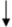 矿山地质环境和土地资源调查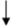 确定矿山地质环境评估范围和复垦区矿山地质环境影响与土地损毁评估矿山地质环境保护与土地复垦的分区、复垦责任范围划分矿山地质环境保护与土地复垦可行性分析、土地复垦适宜性评价矿山地质环境保护与土地复垦工程方案设计矿山地质环境保护与土地复垦方案编制和图件编绘序号工作项目工作内容单位数量1收集资料《1:20万贵县幅区域地质测量报告书》，《1:20万来宾幅区域地质测量报告书》份21收集资料《1:20万贵县幅区域水文地质普查报告》份11收集资料《1:50万广西壮族自治区数字地质图及说明书》份11收集资料《贵港市矿产资源总体规划（2021~2025年）》份12野外调查调查面积km20.12野外调查调查线路km62野外调查地质环境控制点处22野外调查水文地质点处42野外调查拍摄相关照片张33时段均值频率(mm)频率(mm)频率(mm)频率(mm)频率(mm)时段(mm)2%5%10%20%50%1h5394.883.474.364.649.96h82187.1155.1130.6105.771.624h115293.7238.5196.415496.8场地名称损毁方式损毁程度损毁时段合计一、二级地类一、二级地类一、二级地类土地权属场地名称损毁方式损毁程度损毁时段合计林地(03)林地(03)城镇村及工矿用地(20)土地权属场地名称损毁方式损毁程度损毁时段合计林地(03)林地(03)城镇村及工矿用地(20)土地权属场地名称损毁方式损毁程度损毁时段合计乔木林地(0301)灌木林地(0305)采矿用地(0602)土地权属场地名称损毁方式损毁程度损毁时段合计乔木林地(0301)灌木林地(0305)采矿用地(0602)土地权属露天采场(界内)挖损重度生产期3.356800.04083.3160覃塘区东龙镇东龙村露天采场(界内)挖损重度生产期0.773200.29080.4824覃塘区东龙镇龙扶村露天采场(界内)挖损重度生产期1.4879001.4879覃塘区山北乡双岩村小计小计小计小计5.617900.33165.2863露天采场(界外)挖损重度生产期0.612300.03930.5730覃塘区东龙镇东龙村露天采场(界外)挖损重度生产期0.308600.16080.1478覃塘区东龙镇龙扶村露天采场(界外)挖损重度生产期1.1648001.1648覃塘区山北乡双岩村小计小计小计小计2.085700.20011.8856工业场地压占中度基建期0.38570.321500.0642覃塘区山北乡双岩村工业场地压占中度基建期1.78530.053301.7320覃塘区东龙镇东龙村小计小计小计小计2.1710.374801.7962总计总计总计总计9.87460.37480.53178.9681评估区位置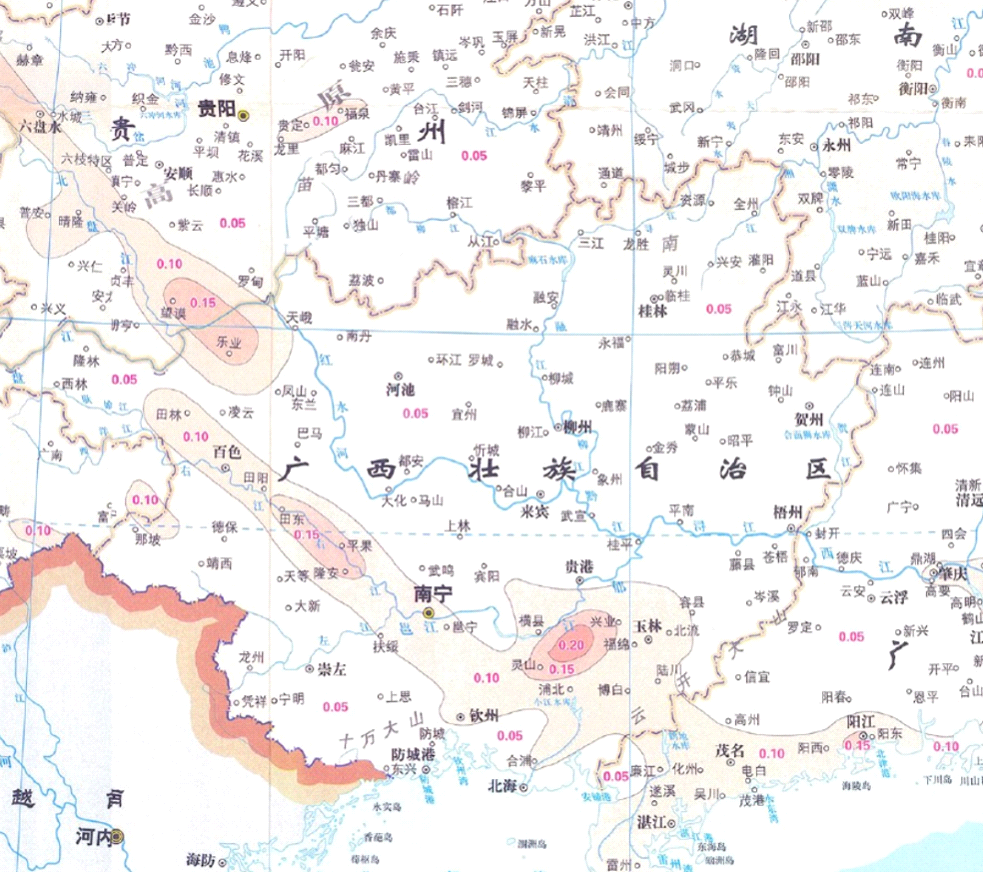 图例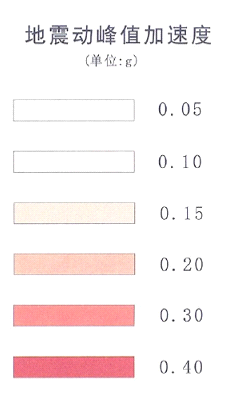 比例尺1:4 000 000评估区位置、、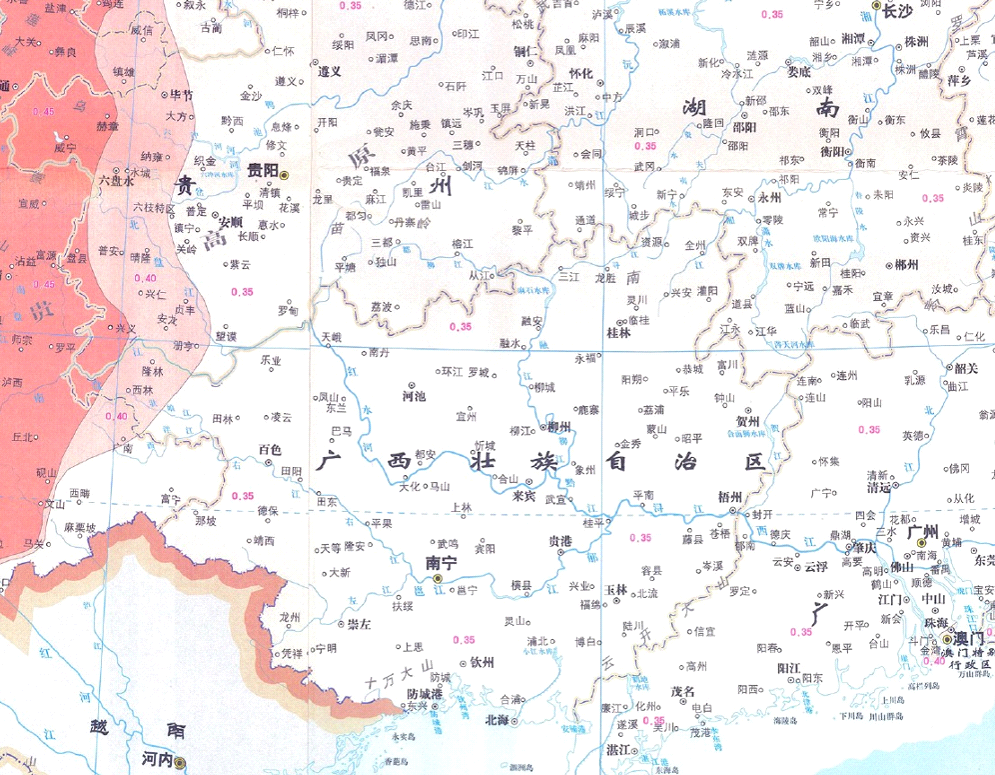 图例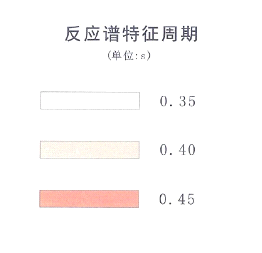 比例尺1:4 000 000资源量类型总土石方体积(万m3)覆盖层体积(万m3)夹石(万m3)矿体占用体积(万m3)最终边坡占用体积(万m3)保有储量体积(万m3)岩溶率（%）保有可利用储量体积(万m3)体重(t/m3)保有矿石量(万吨）控制资源量*1.161.5449.591.99*5*2.6*矿产名称（矿产组合）统计对象及单位矿石工业类型及品级矿石主要组分及质量指标截至2022年10月1日矿产资源储量及年度变化情况截至2022年10月1日矿产资源储量及年度变化情况截至2022年10月1日矿产资源储量及年度变化情况截至2022年10月1日矿产资源储量及年度变化情况截至2022年10月1日矿产资源储量及年度变化情况截至2022年10月1日矿产资源储量及年度变化情况截至2022年10月1日矿产资源储量及年度变化情况截至2022年10月1日矿产资源储量及年度变化情况截至2022年10月1日矿产资源储量及年度变化情况矿产名称（矿产组合）统计对象及单位矿石工业类型及品级矿石主要组分及质量指标矿产资源储量类型上年度年末保有开采量损失量勘查增减(±)重算增减(±)审批压覆量本年度年末保有累计查明12345678910111213建筑石料用灰岩（主要矿产）矿石万吨没有分类建筑石料用证实储量建筑石料用灰岩（主要矿产）矿石万吨没有分类建筑石料用可信储量*36.5-3.8**建筑石料用灰岩（主要矿产）矿石万吨没有分类建筑石料用探明资源量建筑石料用灰岩（主要矿产）矿石万吨没有分类建筑石料用控制资源量*36.521.92-4.0**建筑石料用灰岩（主要矿产）矿石万吨没有分类建筑石料用推断资源量备注：备注：备注：备注：备注：备注：备注：备注：备注：备注：备注：备注：备注：项目项目最终边坡角（°）最终边坡角（°）最终边坡角（°）最终边坡角（°）工作台阶坡面角（°）开采深度开采深度90m以内180m以内240m以内300m以内工作台阶坡面角（°）岩石硬度系数f15~2060~6857~6553~6048~5475~80岩石硬度系数f8~1450~6048~5745~5342~4865~75岩石硬度系数f3~743~5041~4839~4536~4260~65岩石硬度系数f1~230~4328~4126~3924~3615~60型号潜孔钻机KQD110使用岩石f6-12钻孔直径(mm)68-130钻孔深度(m)20一次推进长度(mm)1000转速(rpm)90(空载)使用气压（MPa)0.5~0.7耗氧量（m3/min）3.5-12气缸直径（mm）140电机功率表（KW）4最大推进力（N）4500最大提升力（N）7000时间当年动用资源量开采量回采率2021年39.9637.9695%2022年38.4436.5295%评估区重要程度矿山生产建设规模地质环境条件复杂程度地质环境条件复杂程度地质环境条件复杂程度评估区重要程度矿山生产建设规模复杂中等简单重要区大型一级一级一级重要区中型一级一级一级重要区小型一级一级二级较重要区大型一级一级一级较重要区中型一级二级二级较重要区小型一级二级三级一般区大型一级二级二级一般区中型一级二级三级一般区小型二级三级三级建设项目重要性复杂程度复杂程度复杂程度建设项目重要性复杂中等简单重要建设项目一级一级二级较重要建设项目一级二级三级一般建设项目二级三级三级危害程度灾情灾情险情险情危害程度死亡人数（人）直接经济损失（万元）受威胁人数（人）可能直接经济损失（万元）大≥10≥500≥100≥500中等4~9100~＜50010~99100~＜500小≤3＜100＜10＜100注1：灾情：指已发生的地质灾害，采用“人员伤亡情况”“直接经济损失”指标评价注2：险情：指可能发生的地质灾害（地质灾害隐患），采用“受威胁人数”“可能直接经济损失”指标评价注3：危害程度采用“灾情”或“险情”指标评价注1：灾情：指已发生的地质灾害，采用“人员伤亡情况”“直接经济损失”指标评价注2：险情：指可能发生的地质灾害（地质灾害隐患），采用“受威胁人数”“可能直接经济损失”指标评价注3：危害程度采用“灾情”或“险情”指标评价注1：灾情：指已发生的地质灾害，采用“人员伤亡情况”“直接经济损失”指标评价注2：险情：指可能发生的地质灾害（地质灾害隐患），采用“受威胁人数”“可能直接经济损失”指标评价注3：危害程度采用“灾情”或“险情”指标评价注1：灾情：指已发生的地质灾害，采用“人员伤亡情况”“直接经济损失”指标评价注2：险情：指可能发生的地质灾害（地质灾害隐患），采用“受威胁人数”“可能直接经济损失”指标评价注3：危害程度采用“灾情”或“险情”指标评价注1：灾情：指已发生的地质灾害，采用“人员伤亡情况”“直接经济损失”指标评价注2：险情：指可能发生的地质灾害（地质灾害隐患），采用“受威胁人数”“可能直接经济损失”指标评价注3：危害程度采用“灾情”或“险情”指标评价危害程度发育程度发育程度发育程度危害程度强中等弱大危险性大危险性大危险性中等中等危险性大危险性中等危险性中等小危险性中等危险性小危险性小边坡代号坡向（°）坡度（°）坡长（m）坡高（m）形成原因位置边坡岩性岩层产状主要节理裂隙产状边坡性质P1330401614开采矿石采场西北部灰岩250°∠20°45°∠65°；125°∠56°斜交坡P240352518开采矿石采场北部灰岩250°∠20°45°∠65°；125°∠56°逆向坡P3120381714开采矿石采场东北部灰岩250°∠20°45°∠65°；125°∠56°斜交坡P412538108开采矿石采场中西部灰岩250°∠20°45°∠65°；125°∠56°斜交坡P5220341510开采矿石采场西部灰岩250°∠20°45°∠65°；125°∠56°顺向坡P640401815开采矿石采场西部灰岩250°∠20°45°∠65°；125°∠56°逆向坡P714538108开采矿石采场中部灰岩250°∠20°45°∠65°；125°∠56°斜交坡P82422615开采矿石采场中部灰岩250°∠20°45°∠65°；125°∠56°逆向坡判别指标强（大）中等弱（小）坡角前缘临空，坡度＞55°，常处于地表径流的冲刷之下，有发展趋势，并有季节性泉水出露，岩土潮湿、饱水。临空，坡度 35°～55°，有阶段季节性地表径流流过，岩土较湿。临空高差小，坡度＜35° ，无地表径流流经和继续变形的迹象，岩土体干燥。坡体坡面上有多条新发展的张性裂缝，主控裂隙面上宽下窄，且下部向外倾，裂缝内近期有碎石土流出或掉块。其上建筑物、植被有新的变形迹象，裂缝发育或存在易滑软弱结构面。坡面上局部有小的裂缝，主控裂隙面直立呈上宽下窄，上部充填杂土，裂面内近期有掉块现象。其上建筑物、植被无新的变形迹象，裂缝较发育或存在软弱结构面。坡面上无新裂缝发展，主控裂隙面直立，上部充填杂土，多年来裂面内无掉块现象。其上建筑物、植被没有新的变形迹象，裂缝不发育，不存在软弱结构面。坡肩可见裂缝或明显位移迹象，有积水或存在积水地形。有小裂缝，无明显变形迹象，存在积水地形。无明显变形迹象，无积水，也不存在积水地形地下水主控裂隙面隙张开并易积水。主控裂隙面不易积水。主控裂隙面无积水条件。现状灾点密度评估区或周边同类崩塌发育密度＞5 点/km2。评估区或周边同类崩塌发育密度3点/km2～5点/km2。评估区或周边同类崩塌发育密度＜3 点/km2。工程活动影响崩塌区内有加载、爆破、振动、开挖扰动、地下挖空、水体浸泡和其他崩塌稳定影响大的工程建设活动。邻近影响崩塌区内有加载、爆破、振动、开挖扰动、地下挖空、水体浸泡和其他崩塌稳定影响中等的工程建设活动。影响崩塌区外有加载、爆破、振动、开挖扰动、地下挖空、水体浸泡和其他崩塌稳定影响小的工程建设活动。注1：按“就高不就低”的原则确定，有二项指标符合该级别或较高级别则判定为该级别；注2：工程活动栏主要用于预测引发或加剧崩塌可能性判别指标注1：按“就高不就低”的原则确定，有二项指标符合该级别或较高级别则判定为该级别；注2：工程活动栏主要用于预测引发或加剧崩塌可能性判别指标注1：按“就高不就低”的原则确定，有二项指标符合该级别或较高级别则判定为该级别；注2：工程活动栏主要用于预测引发或加剧崩塌可能性判别指标注1：按“就高不就低”的原则确定，有二项指标符合该级别或较高级别则判定为该级别；注2：工程活动栏主要用于预测引发或加剧崩塌可能性判别指标判别指标强（大）中等弱（小）地形坡度＞55°的岩体斜坡 35°～55°岩体斜坡。＜35°岩体斜坡结构面危岩主控结构面贯通性好，上宽下窄，裂隙内近期有碎石土流出或掉块，危岩底部结构面向外倾，底部岩土有压碎或压裂掉块现象。危岩主控结构面贯通性较好，直立呈上宽下窄，上部充填杂土生长灌木、杂草，裂隙内近期有掉块现象，上部充填杂土有新细小裂隙分布。危岩结构面直立，上部充填杂土，灌木年久茂盛，多年裂隙内无掉块现象，上部充填杂土无新裂隙分布。现状灾点密度评估区或周边同类崩塌（危岩）发育密度＞5点/km2。评估区或周边同类崩塌（危岩）发育密度3点/km2～5 点/km2。评估区或周边同类崩塌（危岩）发育密度＜3点/km2。工程活动工程活动影响危岩稳定区内有爆破、振动、开挖扰动、地下挖空和其他危岩稳定影响大的工程建设活动。邻近影响危岩稳定区内有爆破、振动、开挖扰动、地下挖空和其他危岩稳定影响中等的工程建设活动。影响危岩稳定区外有爆破、振动、开挖扰动、地下挖空和其他危岩稳定影响小的工程建设活动。注1：按“就高不就低”的原则确定，有二项指标符合该级别或较高级别则判定为该级别；注2：工程活动栏主要用于预测引发或加剧崩塌可能性判别指标注1：按“就高不就低”的原则确定，有二项指标符合该级别或较高级别则判定为该级别；注2：工程活动栏主要用于预测引发或加剧崩塌可能性判别指标注1：按“就高不就低”的原则确定，有二项指标符合该级别或较高级别则判定为该级别；注2：工程活动栏主要用于预测引发或加剧崩塌可能性判别指标注1：按“就高不就低”的原则确定，有二项指标符合该级别或较高级别则判定为该级别；注2：工程活动栏主要用于预测引发或加剧崩塌可能性判别指标判别指标岩土体类型大中等小坡高H（m）欠固结堆积土、膨胀岩土、软土＞53～5﹤3坡高H（m）其他堆积土＞105～10﹤5坡高H（m）新近系软质岩体、碎裂或散体结构岩体＞155～15﹤5坡高H（m）层状软质泥、页、片岩＞2010～20﹤10坡高H（m）层状次硬~坚硬的碎屑岩和碳酸盐岩类＞3015～30﹤15坡高H（m）块状坚硬岩类＞4020～40﹤20稳定系数Fs欠稳定、不稳定状态基本稳定稳定注1：按“就高不就低”的原则确定，有一项指标符合该级别则判定为该级别注2：可计算Fs的优先按Fs和稳定状态判定，稳定系数和稳定状态根据DZ/T0218确定，膨胀岩土不稳定斜坡DB45/T1250确定注3：不包括顺向坡岩体，顺向坡岩体按滑坡、崩塌评价注4：土质边坡粘性土按1:1坡率，岩质边坡按1:0.5~1:0.75坡率，填方边坡按设计坡率考虑，超过上述坡率的则就高一级别评定注1：按“就高不就低”的原则确定，有一项指标符合该级别则判定为该级别注2：可计算Fs的优先按Fs和稳定状态判定，稳定系数和稳定状态根据DZ/T0218确定，膨胀岩土不稳定斜坡DB45/T1250确定注3：不包括顺向坡岩体，顺向坡岩体按滑坡、崩塌评价注4：土质边坡粘性土按1:1坡率，岩质边坡按1:0.5~1:0.75坡率，填方边坡按设计坡率考虑，超过上述坡率的则就高一级别评定注1：按“就高不就低”的原则确定，有一项指标符合该级别则判定为该级别注2：可计算Fs的优先按Fs和稳定状态判定，稳定系数和稳定状态根据DZ/T0218确定，膨胀岩土不稳定斜坡DB45/T1250确定注3：不包括顺向坡岩体，顺向坡岩体按滑坡、崩塌评价注4：土质边坡粘性土按1:1坡率，岩质边坡按1:0.5~1:0.75坡率，填方边坡按设计坡率考虑，超过上述坡率的则就高一级别评定注1：按“就高不就低”的原则确定，有一项指标符合该级别则判定为该级别注2：可计算Fs的优先按Fs和稳定状态判定，稳定系数和稳定状态根据DZ/T0218确定，膨胀岩土不稳定斜坡DB45/T1250确定注3：不包括顺向坡岩体，顺向坡岩体按滑坡、崩塌评价注4：土质边坡粘性土按1:1坡率，岩质边坡按1:0.5~1:0.75坡率，填方边坡按设计坡率考虑，超过上述坡率的则就高一级别评定注1：按“就高不就低”的原则确定，有一项指标符合该级别则判定为该级别注2：可计算Fs的优先按Fs和稳定状态判定，稳定系数和稳定状态根据DZ/T0218确定，膨胀岩土不稳定斜坡DB45/T1250确定注3：不包括顺向坡岩体，顺向坡岩体按滑坡、崩塌评价注4：土质边坡粘性土按1:1坡率，岩质边坡按1:0.5~1:0.75坡率，填方边坡按设计坡率考虑，超过上述坡率的则就高一级别评定评价因素评价因子评价等级评价等级评价等级评价因素评价因子轻度损毁（Ⅰ级）中度损毁（Ⅱ级）重度损毁（Ⅲ级）挖损、压占、塌陷、污染塌、挖、填深（高）度<6米6-10米>10米挖损、压占、塌陷、污染面积林地或草地≤2 hm2，荒山或未开发利用土地≤10 hm2耕地≤2 hm2，林地或草地2～4 hm2，荒山或未开发利用土地10～20 hm2基本农田，耕地＞2 hm2，林地或草地＞4 hm2，荒地或未开发利用土地＞20 hm2场地名称损毁方式损毁程度损毁时段合计一、二级地类一、二级地类一、二级地类土地权属场地名称损毁方式损毁程度损毁时段合计林地(03)林地(03)城镇村及工矿用地(20)土地权属场地名称损毁方式损毁程度损毁时段合计林地(03)林地(03)城镇村及工矿用地(20)土地权属场地名称损毁方式损毁程度损毁时段合计乔木林地(0301)灌木林地(0305)采矿用地(0602)土地权属场地名称损毁方式损毁程度损毁时段合计乔木林地(0301)灌木林地(0305)采矿用地(0602)土地权属露天采场(界内)挖损重度生产期3.356800.04083.3160覃塘区东龙镇东龙村露天采场(界内)挖损重度生产期0.773200.29080.4824覃塘区东龙镇龙扶村露天采场(界内)挖损重度生产期1.4879001.4879覃塘区山北乡双岩村小计小计小计小计5.617900.33165.2863露天采场(界外)挖损重度生产期0.612300.03930.5730覃塘区东龙镇东龙村露天采场(界外)挖损重度生产期0.308600.16080.1478覃塘区东龙镇龙扶村露天采场(界外)挖损重度生产期1.1648001.1648覃塘区山北乡双岩村小计小计小计小计2.085700.20011.8856工业场地压占中度基建期0.38570.321500.0642覃塘区山北乡双岩村工业场地压占中度基建期1.78530.053301.7320覃塘区东龙镇东龙村小计小计小计小计2.1710.374801.7962总计总计总计总计9.87460.37480.53178.9681矿山地质环境问题现状矿山地质环境问题现状分布位置影响与危害对象损失情况影响程度级别总级别含水层结构破坏无无无较轻较轻含水层地表水漏失无无无较轻较轻含水层疏干影响无无无较轻较轻含水层水质污染无无无较轻较轻土地资源矿山建设压占工业场地土壤结构及原生植被乔木林地0.3748 hm2、采矿用地1.7962hm2较轻较轻土地资源地面变形损毁无无无较轻较轻土地资源矿山建设挖损露天采场土壤结构及原生植被灌木林地0.5317hm2、采矿用地7.1719hm2较轻较轻土地资源地质灾害损毁无无无较轻较轻土地资源土壤污染损毁无无无较轻较轻地质灾害崩塌露天采场施工人员、设备受威胁人数小于10人，可能直接经济损失小于100万较严重较严重地质灾害危岩（群）露天采场施工人员、设备受威胁人数小于10人，可能直接经济损失小于100万较严重较严重地质灾害不稳定斜坡无无无较轻较严重地质灾害岩溶地面塌陷无无无较轻较严重地形地貌景观原生地形地貌露天采场、工业场地压占损毁植被，改变地形9.8746hm2较严重较严重地形地貌景观自然保护区、人文、风景旅游区景观无无无较轻较严重地形地貌景观主要交通干线无无无较轻较严重危害程度引发或加剧地质灾害的可能性引发或加剧地质灾害的可能性引发或加剧地质灾害的可能性危害程度大中等小大危险性大危险性大危险性中等中等危险性大危险性中等危险性中等小危险性中等危险性中等危险性小边坡编号边坡高度（m）边坡产状P110~15205°∠70°P210~15127°∠70°P310~18315°∠70°预测岩溶塌陷可能性指标及得分预测岩溶塌陷可能性指标及得分预测岩溶塌陷可能性指标及得分预测岩溶塌陷可能性指标及得分地下水及加载、震动（40）自然地下水位或抽水、灌浆、灌水导致评估区地下水位在岩面上下波动，或加载、震动影响塌陷大；自然地下水位或抽水、灌浆、灌水导致评估区地下水位在岩面上下波动，或加载、震动影响塌陷大；40地下水及加载、震动（40）自然地下水位或抽水、灌浆、灌水导致评估区地下水位在岩面中波动，或加载、震动影响塌陷较大；自然地下水位或抽水、灌浆、灌水导致评估区地下水位在岩面中波动，或加载、震动影响塌陷较大；30地下水及加载、震动（40）自然地下水位或抽水、灌浆、灌水导致评估区地下水位在土体中波动，或加载、震动影响塌陷小；自然地下水位或抽水、灌浆、灌水导致评估区地下水位在土体中波动，或加载、震动影响塌陷小；20覆盖土（30）土性与结构（10）坚硬~可塑性粘性土、全风化岩、碎（卵）石土5覆盖土（30）土性与结构（10）粉土7覆盖土（30）土性与结构（10）软~流塑性粘性土10覆盖土（30）土性与结构（10）双~多层土体10覆盖土（30）厚度（20）﹤10m20覆盖土（30）厚度（20）10m~20m15覆盖土（30）厚度（20）﹥20m10岩溶发育程度及地貌（30）地貌（10）平谷、谷地、溶蚀洼地10岩溶发育程度及地貌（30）地貌（10）谷坡、山丘5岩溶发育程度及地貌（30）岩溶发育程度（20）岩溶强发育，有大型溶洞、土洞、地下河、漏斗、洼地、落水洞、溶槽、石芽、竖井、暗河、溶洞多；地面塌陷发育密度＞5个/km220岩溶发育程度及地貌（30）岩溶发育程度（20）岩溶中等发育，有大型溶洞、土洞、地下河、漏斗、洼地、落水洞、溶槽、石芽、竖井、暗河、溶洞多；地面塌陷发育密度3~5个/km215岩溶发育程度及地貌（30）岩溶发育程度（20）岩溶弱发育，有大型溶洞、土洞、地下河、漏斗、洼地、落水洞、溶槽、石芽、竖井、暗河、溶洞多；地面塌陷发育密度﹤3个/km210注：预测岩溶塌陷可能性按综合得分确定，≥90，可能性大；71~89，可能性中等；≤70，可能性小；当评估区在发生塌陷影响范围内时，应不计综合得分直接判定为可能性大。注：预测岩溶塌陷可能性按综合得分确定，≥90，可能性大；71~89，可能性中等；≤70，可能性小；当评估区在发生塌陷影响范围内时，应不计综合得分直接判定为可能性大。注：预测岩溶塌陷可能性按综合得分确定，≥90，可能性大；71~89，可能性中等；≤70，可能性小；当评估区在发生塌陷影响范围内时，应不计综合得分直接判定为可能性大。注：预测岩溶塌陷可能性按综合得分确定，≥90，可能性大；71~89，可能性中等；≤70，可能性小；当评估区在发生塌陷影响范围内时，应不计综合得分直接判定为可能性大。场地名称损毁方式损毁程度损毁时段合计一、二级地类一、二级地类一、二级地类土地权属场地名称损毁方式损毁程度损毁时段合计林地(03)林地(03)城镇村及工矿用地(20)土地权属场地名称损毁方式损毁程度损毁时段合计林地(03)林地(03)城镇村及工矿用地(20)土地权属场地名称损毁方式损毁程度损毁时段合计乔木林地(0301)灌木林地(0305)采矿用地(0602)土地权属场地名称损毁方式损毁程度损毁时段合计乔木林地(0301)灌木林地(0305)采矿用地(0602)土地权属露天采场(界内)挖损重度生产期3.356800.04083.3160覃塘区东龙镇东龙村露天采场(界内)挖损重度生产期0.773200.29080.4824覃塘区东龙镇龙扶村露天采场(界内)挖损重度生产期1.4879001.4879覃塘区山北乡双岩村小计小计小计小计5.617900.33165.2863露天采场(界外)挖损重度生产期0.612300.03930.5730覃塘区东龙镇东龙村露天采场(界外)挖损重度生产期0.308600.16080.1478覃塘区东龙镇龙扶村露天采场(界外)挖损重度生产期1.1648001.1648覃塘区山北乡双岩村小计小计小计小计2.085700.20011.8856工业场地压占中度基建期0.38570.321500.0642覃塘区山北乡双岩村工业场地压占中度基建期1.78530.053301.7320覃塘区东龙镇东龙村小计小计小计小计2.1710.374801.7962总计总计总计总计9.87460.37480.53178.9681矿山地质环境问题预测矿山地质环境问题预测分布位置影响与危害对象损失情况影响程度级别总级别含水层结构破坏无无无较轻较轻含水层地表水漏失无无无较轻较轻含水层疏干影响无无无较轻较轻含水层水质污染无无无较轻较轻土地资源矿山建设压占工业场地土壤结构及原生植被乔木林地0.3748 hm2、采矿用地1.7962hm2较轻较轻土地资源地面变形损毁无无无较轻较轻土地资源矿山建设挖损露天采场土壤结构及原生植被灌木林地0.5317hm2、采矿用地7.1719hm2较轻较轻土地资源地质灾害损毁无无无较轻较轻土地资源土壤污染损毁无无无较轻较轻地质灾害崩塌、危岩露天采场施工人员、设备受威胁人数5～8人，可能直接经济损失＜100万较严重较严重地质灾害崩塌、危岩矿山公路开拓区施工人员、设备受威胁人数3～5人，可能直接经济损失＜100万较轻较严重地质灾害滑坡无无无较轻较严重地质灾害岩溶塌陷工业场地、办公生活区生产设备、工人受威胁人数＜10人，直接经济损失＜100万元较轻较严重地质灾害不稳定斜坡露天采场施工人员、设备受威胁人数5～8人，可能直接经济损失＜100万较严重较严重地形地貌景观原生地形地貌露天采场、工业场地原生地形地貌及景观改变了原生地形地貌，原有的景观消失，面积9.8746hm2较严重较严重地形地貌景观自然保护区、人文、风景旅游区景观----较严重地形地貌景观主要交通干线----较严重现状评估预测评估预测评估预测评估现状评估严重较严重较轻严重重点区重点区重点区较严重重点区次重点区次重点区较轻重点区次重点区一般区一级地类一级地类二级地类二级地类面积合计土地权属03林地301乔木林地0.05335.7544覃塘区东龙镇东龙村03林地305灌木林地0.08015.7544覃塘区东龙镇东龙村06工矿仓储用地602采矿用地5.62105.7544覃塘区东龙镇东龙村03林地305灌木林地0.45161.0818覃塘区东龙镇龙扶村06工矿仓储用地602采矿用地0.63021.0818覃塘区东龙镇龙扶村03林地301乔木林地0.32153.0384覃塘区山北乡双岩村06工矿仓储用地602采矿用地2.71693.0384覃塘区山北乡双岩村合计合计合计合计9.8746序号待复垦单元评价面积（hm2）损毁方式土壤受损程度1露天采场底部平台、台阶平台6.5585挖损重度2工业场地2.1710压占轻度合计8.7295备注：对于各单元局部边坡坡度较陡，根据《土地复垦技术要求与验收规范》（DB45/T 892-2012），不宜种植植被，方案设计在边坡坡顶坡脚种植爬藤植物进行边坡绿化，不进行复垦适宜性评备注：对于各单元局部边坡坡度较陡，根据《土地复垦技术要求与验收规范》（DB45/T 892-2012），不宜种植植被，方案设计在边坡坡顶坡脚种植爬藤植物进行边坡绿化，不进行复垦适宜性评备注：对于各单元局部边坡坡度较陡，根据《土地复垦技术要求与验收规范》（DB45/T 892-2012），不宜种植植被，方案设计在边坡坡顶坡脚种植爬藤植物进行边坡绿化，不进行复垦适宜性评备注：对于各单元局部边坡坡度较陡，根据《土地复垦技术要求与验收规范》（DB45/T 892-2012），不宜种植植被，方案设计在边坡坡顶坡脚种植爬藤植物进行边坡绿化，不进行复垦适宜性评备注：对于各单元局部边坡坡度较陡，根据《土地复垦技术要求与验收规范》（DB45/T 892-2012），不宜种植植被，方案设计在边坡坡顶坡脚种植爬藤植物进行边坡绿化，不进行复垦适宜性评评价因子坡度土层厚度土壤质地盐碱化排灌条件有机质含量特征值1.20110.99411.03320.85711.17140.9342权重19.4016.0616.6913.8418.9215.09调整后权重（%）191617141915参评因子高等适宜中等适宜勉强适宜不适宜地形坡度（°）＜1010～2525～35＞35分值100806020土层厚度（cm）>5030～5010～30<10分值100806020土壤质地壤土壤土、砂土砂砾质砾质分值100806020盐碱化无轻微中等严重分值100806020排水条件有保证基本保证困难无法排水分值100806020有机质含量（%）>1.21.2～1.01.0～0.6<0.6分值100806020参评因子高等适宜中等适宜勉强适宜不适宜地形坡度＜1010～2525～35＞35分值100806020土层厚度（cm）＞3020～3010～20＜10分值100806020土壤质地壤土、粘壤土砂质土砂土砂砾质分值100806020侵蚀状况无轻微中等严重分值100806020排水条件有保证基本保证困难无法排水分值100806020有机质含量（%）＞1.00.7～1. 00.5～0.7＜0.5分值100804020评价单元地形坡度（°）土层厚度（cm）土壤质地盐碱化排水条件有机质含（%）露天采场底部平台、台阶平台5~1030(覆土)砂质土轻微基本保证1.0~1.5工业场地0~550~60(覆土)粘壤土轻微基本保证1.0~1.5评价因子权重值工业场地露天采场底部平台、台阶平台评价因子权重值乔木林地其他草地地形坡度0.1910080土层厚度0.16100100土壤质地0.178080盐碱化0.148080排水条件0.198080有机质含量0.156060适宜性评价最终得分适宜性评价最终得分8480.2评价结果评价结果中等适宜中等适宜复垦单元原地类评价结果最终复垦方向面积（hm2）说明露天采场底部平台灌木用地、采矿用地中等适宜复垦其他草地其他草地6.5585工业场地乔木林地、采矿用地中等适宜复垦为乔木林地乔木林地2.1710合计合计合计合计8.7295序号工程项目单位工程量计算方法工程实施时间备注1预防工程预防工程预防工程预防工程预防工程预防工程（1）边坡危岩浮石清除工程m32000年工程量×开采年数2023年6月～2025年6月年工程量×开采年数顶宽（m）底宽（m）墙高（m）墙背坡率断面积（m2）长度（m）砌筑工程量（m3）挡土墙0.51.11.51:0.41.6158190序号工程项目单位工程量计算方法工程实施时间1治理工程治理工程治理工程治理工程治理工程（1）挡土墙修筑工程m31901.2m2×158m=190m32025.6-2025-9（2）边坡危岩浮石清除工程m33432边坡面积×厚度2025.6-2025-9地类名称场地名称地类名称场地名称地类名称场地名称地类名称场地名称露天采场露天采场工业场地工业场地合计合计地类名称场地名称地类名称场地名称地类名称场地名称地类名称场地名称损毁复垦损毁复垦损毁复垦一级地类一级地类二级地类二级地类损毁复垦损毁复垦损毁复垦03林地301乔木林地--0.37482.17100.37482.17103林地305灌木林地0.5317---0.5317004草地404其他草地-6.5585---6.558506工矿仓储用地602采矿用地7.1719-1.7962-8.9681-合计合计合计合计7.70366.55852.1712.1719.87468.7295复垦率%复垦率%复垦率%复垦率%88.4088.4088.4088.4088.4088.40序号工程项目单位工程量计算方法工程实施时间1砌体拆除工程m3281.2露天采场底部平台建筑+工业场地建筑拆除量2025.6-2025-92废渣清理m3281.2拆除工程量2025.6-2025-93场地平整hm28.7295露天采场、工业场地平整面积2025.6-2025-94其他草地复垦工程（1）表土覆土m320659复垦面积×覆土厚度+5%运损量2025.6-2025-9（2）撒播草籽kg328复垦面积×50kg2025.6-2025-9（3）栽植爬藤植物株2916 采场台阶边坡长×2株/m2025.6-2025-95乔木林地复垦工程2025.6-2025-9（1）表土覆土m311398复垦面积×覆土厚度+5%运损量2025.6-2025-9（2）挖坑方量m3452.3植树量×树坑体积2025.6-2025-9（3）种植松树株3618复垦为乔木林地面积/种植间距2025.6-2025-9植树施肥kg724每100株20kg列入单价计算表监测位置点数监测内容监测方法监测频率监测时限工程量露天采场、露天采场边坡、工业场地6采场崩塌、危岩地质灾害监测巡视监测、位移监测雨季（4~9月）每月2次，非雨季每月1次（平均18次/年）2023.6-2028.690工日各个用地单元2地形地貌景观破坏监测GPS、全站仪1次/年2023.6-2028.65工日监测内容监测内容监测方法监测频率监测时间工程量土地损毁监测场地损毁范围、面积、地类、权属等地测法每年1次，每次2人2023年6月至2028年6月5次复垦效果监测复垦地类监测实测样及计算方法1年1次，每次2人2025年9月至2028年6月3次复垦效果监测植被恢复监测实测样及计算方法每年2次2025年9月至2028年6月6次复垦效果监测配套设施监测人工巡视每年2次2023年6月至2028年6月10次管护工程林木补种种松树按5%补种2025年9月至2028年6月3618×5%*3=543株管护工程爬藤植物补种种爬藤植物按5%补种2025年9月至2028年6月2916×5%*3=438株管护工程补撒播草籽播种、施肥每年按5%补种2025年9月至2028年6月6.5585×5%*3=0.9838管护工程设施管护维护、保养、清理每年2次2025年9月至2028年6月6次工程类别计算基础泥石流崩塌（不包括危岩）、滑坡危岩其他地质灾害土方工程直接工程费6443. 2石方工程直接工程费6443. 2砌筑工程直接工程费6443.2混凝土工程直接工程费9664. 8模板工程直接工程费9664. 8钻孔灌浆及锚固工程直接工程费9664.8植被防护工程直接工程费6443.2其它工程直接工程费6443.2机电、金属结构设备安装工程人工费60404232序号名称费率（％)序号名称费率1养老保险195住房公积金52失业保险0.56工会经费23医疗保险67职工教育经费1.54工伤保险1.3生育保险0.5合计合计合计35.835.835.8工程类别计算基础泥石流崩塌（不包括危岩）、滑坡危岩其他地质灾害土方工程直接工程费10. 87. 510.86石方工程直接工程费16. 213. 516.210.8砌筑工程直接工程费16.213.516.210.8混凝土工程直接工程费10. 89. 010. 87. 2模板工程直接工程费14.41214.49.6钻孔灌浆及锚固工程直接工程费18151812植被防护工程直接工程费10.8910.87.2其它工程直接工程费12.610.512.68.4机电、金属结构设备安装工程人工费13210513284序号计算基数（万元）费率（%）算例（单位：万元）算例（单位：万元）序号计算基数（万元）费率（%）计算基数建设单位管理费1<1003.0100100×3%=32100~2002.82003+（200-100）×2.8%=5.83200~5002.65005.8+（500-200）×2. 6%=13.64500~10002. 4100013. 6+（1000-500）×2. 4%=25.651000~30002. 2300025. 6+（3000-1000）×2. 2%=69.663000~50002.0500069.6+（5000-300）×2. 0%=109.675000~100001.610000109.6+（10000-5000）×1. 6%=189.6810000 以上0.815000189.6+（15000-10000）×0. 8%=229. 6序号条件监理费基价取值1建安费合计≤3022建安费合计≤502+(3.3-2)/(50-30)*(建安费合计-30)3建安费合计≤1003.3+(5-3.3)/(100-50)*(建安费合计-50)4建安费合计≤2005+(8-5)/(200-100)*(建安费合计-100)5建安费合计≤3008+(10.5-8)/(300-200)*(建安费合计-200)6建安费合计≤50010.5+(16.5-10.5)/(500-300)*(建安费合计-300)7建安费合计≤100016.5+(30.1-16.5)/(1000-500)*(建安费合计-500)8建安费合计≤300030.1+(78.1-30.1)/(3000-1000)*(建安费合计-1000)9建安费合计≤500078.1+(120.8-78.1)/(5000-3000)*(建安费合计-3000)10建安费合计≤8000120.8+(181-120.8)/(8000-5000)*(建安费合计-5000)11建安费合计≤10000181+(218.6-181)/(10000-8000)*(建安费合计-8000)218.6+(218.6-181)/(10000-8000)*(建安费合计-10000)序号工程项目单位工程量计算方法备注一第一阶段（2023年6月至2025年6月），共2年1治理工程（1）挡土墙修筑工程m31901.2m2×205m=246m32023.6-2023.92监测工程（1）地质灾害监测工日361次/月，雨季2次/月，1次1工日2023.6-2025.6（2）地形地貌景观监测次21次/年2023.6-2025.6二第二阶段（2025年6月至2028年6月），共3年1治理工程（1）边坡危岩浮石清除工程m33432边坡面积×厚度2025.6-2025-92监测工程（1）地质灾害监测工日541次/月，雨季2次/月，1次1工日2025.6-2028.6（2）地形地貌景观监测工日31次/年，1次1工日2025.6-2028.6治理阶段治理阶段静态投资（万元）涨价预备费(万元)动态投资（万元）治理阶段治理阶段静态投资（万元）涨价预备费(万元)动态投资（万元）第一阶段2023.6-2024.649589.60991.7950581.39 第一阶段2024.6-2025.66399.08258.526657.60 小计小计55988.681250.3157239.00 第二阶段2025.6-2026.6199791.6312228.85212020.48 第二阶段2026.6-2027.66399.08527.496926.57 第二阶段2027.6-2028.66399.08666.027065.10 小计小计212589.79 13422.36226012.15 合计合计268578.47 14672.67283251.14工程名称：地质环境保护                                                   单位：元工程名称：地质环境保护                                                   单位：元工程名称：地质环境保护                                                   单位：元工程名称：地质环境保护                                                   单位：元工程名称：地质环境保护                                                   单位：元序号工程或费用名称建安
工程费独立
费用合计序号工程或费用名称建安
工程费独立
费用合计Ⅰ第一部分 主体工程194511.52194511.521第一阶段（2023年6月至2025年6月），共2年40548.4640548.462第二阶段（2025年6月至2028年6月），共3年153963.06153963.06Ⅱ第二部分 施工临时工程3904.823904.821其他临时工程987.15987.152办公生活及文化福利建筑2917.672917.67Ⅲ第三部分 独立费用57372.6857372.68建设管理费23320.9823320.98 勘查设计费 工程建设监理费2800028000场地征用费其它6051.76051.7一至三部分投资合计198416.3457372.68255789.02基本预备费12789.45静态总投资268578.47价差预备费14672.67总投资283251.14序号工程或费用名称单位数量单价（元）合计（元）序号工程或费用名称单位数量单价（元）合计（元）第一部分 主体工程194511.521第一阶段（2023年6月至2025年6月），共2年40548.461.1治理工程31279.701.1.1挡土墙修筑工程m3190164.6331279.701.2监测工程9268.761.2.1地质灾害监测工日36116.894208.041.2.2地形地貌景观监测工日22530.365060.722第二阶段（2025年6月至2028年6月），共3年153963.062.1治理工程140059.922.1.1边坡危岩浮石清除工程m3343240.81140059.922.2监测工程13903.142.2.1地质灾害监测工日54116.896312.062.2.2地形地貌景观监测工日32530.367591.08序号工程或费用名称单位数量单价（元）合计（元）序号工程或费用名称单位数量单价（元）合计（元）第二部分 施工临时工程3904.821其他临时工程%0.5197429.19987.152办公生活及文化福利建筑%1.5194511.522917.67序号费 用 名 称公式费 率总价
（元）序号费 用 名 称公式费 率总价
（元）F1一、建设管理费F11 + F12 + F1323320.98F11    （1）项目建设管理费F111 + F112 + F11318452.49F111       ① 建设单位管理费 max((建安费合计*3%)5952.49F112       ② 工程验收费max(建安费合计*验收费费率,5000)0.75%5000.00F113       ③ 勘查、可行性研究、初步设计、施工图审查费max(建安费合计*审查费率,7500)1.00%7500.00F12    （2）造价咨询费 F121 + F122 + F1232464.33F121       ① 清单、控制价编制费10000*(建安费合计/10000*3.9/1000)773.82F122       ② 清单、控制价审核费F121*编制费系数619.06F123       ③ 竣工结算审核费10000*(建安费合计/10000*5.4/1000)1071.45F13    （3）招标代理服务费 F131 + F132 + F133 + F1342404.16F131       ① 可行性研究、勘查单位招标（比选）服务费((F22+F21)/10000*1.5%)F132       ② 施工图设计招标（比选）服务费(F23/10000*1.5%)F133       ③ 工程施工招标（比选）服务费(建安费合计/10000*1%)1984.16F134       ④ 监理单位比选服务费(F3/10000*1.5%)420.00F2二、 勘查设计费F21＋F22＋F23F21    （1）可行性研究费(F231*F232* (F233＋F234 - 1))* 25%F22    （2）勘查费F23    （3）施工图设计费F231           工程设计收费基价F232           工程复杂程度系数F233           阶段附加系数F234           高程调整系数F3三、 工程建设监理费F31 * (1+F32) * (F33+F34+F35-2) 28000.00F31        监理费基价((2)20000.00F32        浮动幅度值浮动幅度值F33        工程复杂程度系数工程监理复杂程度系数1.20F34        基本条件调整系数基本条件调整系数1.00F35        高程调整系数高程调整系数1.20F4四、场地征用费建设及施工场地征用费F5五、其它F51 + F52 + F536051.70F51    1、工程保险费建安费合计*保险费费率0.45%892.87F52    2、工程质量检测费建安费合计*检测费费率0.60%1190.50F53    3、监测费建安费合计*监测费费率2.00%3968.33独立费用合计≡F1 + F2 + F3 + F4 + F557372.68建安费合计第一到二部分∑建安费 198416.34合        计合        计合        计合        计57372.68序号名称单位单价

（元）其中其中其中其中其中其中其中其中其中序号名称单位单价

（元）人工费材料费机械使用费措施费间接费利润价差税金扩大序号名称单位单价

（元）人工费材料费机械使用费措施费间接费利润价差税金扩大1挡土墙修筑工程m3164.6332.7331.062.205.9420.736.4938.1612.3614.972地质灾害监测工日116.8934.603.1116.023.7640.008.7710.633地形地貌景观监测工日2530.36567.44400.0087.08304.7295.15656.00189.94230.034边坡危岩浮石清除工程m340.813.0117.940.961.974.201.974.003.063.71序号名称及规格台时费其中其中其中其中其中序号名称及规格台时费折旧费修理及替

换设备费安拆费人工费动力燃料费1风钻 手持式6.690.541.893.460.802砂浆搅拌机 出料(m3) 0.4012.731.662.250.634.503.693双胶轮车0.900.260.64序号名称及规格单位预算价格其中其中序号名称及规格单位预算价格信息价(市场价)增加的运杂费1水m32.682炸药kg19.033全站仪台400.00单位：元单位：元单位：元单位：元单位：元单位：元序号名称及规格单位原价运杂费合价1电kW·h0.970.972导电线m4.504.503砂m330304合金钻头个90.0090.005雷管个2.852.856矿山废石m37风m38水泥42.5kg0.250.25项目编号：项目编号：1.1.1项目名称：挡土墙修筑工程项目名称：挡土墙修筑工程项目名称：挡土墙修筑工程定额单位：100m3定额单位：100m3定额组成：[DH03038]定额组成：[DH03038]定额组成：[DH03038]定额组成：[DH03038]定额组成：[DH03038]定额组成：[DH03038]定额组成：[DH03038]定额组成：[DH03038]施工方法：选石、修石、冲洗、拌浆、砌石、勾缝。施工方法：选石、修石、冲洗、拌浆、砌石、勾缝。施工方法：选石、修石、冲洗、拌浆、砌石、勾缝。施工方法：选石、修石、冲洗、拌浆、砌石、勾缝。施工方法：选石、修石、冲洗、拌浆、砌石、勾缝。施工方法：选石、修石、冲洗、拌浆、砌石、勾缝。施工方法：选石、修石、冲洗、拌浆、砌石、勾缝。施工方法：选石、修石、冲洗、拌浆、砌石、勾缝。编号名称名称名称单位数量单价（元）合计（元）一直接费直接费直接费元7193.01(一)  直接工程费  直接工程费  直接工程费6599.091    人工费    人工费    人工费元3273.16(1)      人工      人工      人工工时946.003.463273.162    材料费    材料费    材料费元3106.29(1)      砌筑砂浆 M 7.5【水泥32.5换42.5】      砌筑砂浆 M 7.5【水泥32.5换42.5】      砌筑砂浆 M 7.5【水泥32.5换42.5】m334.4089.853090.84(2)      其他材料费      其他材料费      其他材料费%0.503090.8415.453    机械费    机械费    机械费元219.64(1)      双胶轮车      双胶轮车      双胶轮车台时156.490.90140.84(2)      砂浆搅拌机 出料(m3) 0.40      砂浆搅拌机 出料(m3) 0.40      砂浆搅拌机 出料(m3) 0.40台时6.1912.7378.80(二)  措施费  措施费  措施费%6599.09593.921    雨季施工增加费    雨季施工增加费    雨季施工增加费%0.506599.0933.002    夜间施工增加费    夜间施工增加费    夜间施工增加费%0.006599.093    临时设施费    临时设施费    临时设施费%4.006599.09263.964    安全文明生产措施费    安全文明生产措施费    安全文明生产措施费%2.506599.09164.985    其它费    其它费    其它费%2.006599.09131.98二间接费间接费间接费2072.65(一)  规费  规费  规费%35.803301.021181.77(二)  企业管理费  企业管理费  企业管理费%13.506599.09890.88三企业利润企业利润企业利润%7.009265.66648.60四价差价差价差3816.20(1)  人工  人工  人工工时954.0543816.20五税金税金税金%9.0013730.461235.74六扩大扩大扩大%10.0014966.201496.62合计合计合计--16462.82单价单价单价--164.63项目编号：1.1.1项目名称：地质灾害监测项目名称：地质灾害监测项目名称：地质灾害监测定额单位：1工日定额单位：1工日定额组成：[补1]定额组成：[补1]定额组成：[补1]定额组成：[补1]定额组成：[补1]定额组成：[补1]定额组成：[补1]施工方法：地质灾害监测施工方法：地质灾害监测施工方法：地质灾害监测施工方法：地质灾害监测施工方法：地质灾害监测施工方法：地质灾害监测施工方法：地质灾害监测编号名称名称单位数量单价（元）合计（元）一直接费直接费元37.71(一)  直接工程费  直接工程费34.601    人工费    人工费元34.60(1)      人工      人工工时10.003.4634.602    材料费    材料费3    机械费    机械费(二)  措施费  措施费%34.603.111    雨季施工增加费    雨季施工增加费%0.5034.600.172    夜间施工增加费    夜间施工增加费%0.0034.603    临时设施费    临时设施费%4.0034.601.384    安全文明生产措施费    安全文明生产措施费%2.5034.600.875    其它费    其它费%2.0034.600.69二间接费间接费16.02(一)  规费  规费%35.8034.612.39(二)  企业管理费  企业管理费%10.5034.603.63三企业利润企业利润%7.0053.733.76四价差价差40.00(1)  人工  人工工时10.00440.00五税金税金%9.0097.498.77六扩大扩大%10.00106.2610.63合计合计--116.89单价单价--116.89项目编号：项目编号：1.1.2项目名称：地形地貌景观监测项目名称：地形地貌景观监测项目名称：地形地貌景观监测定额单位：1工日定额单位：1工日定额组成：[补2]定额组成：[补2]定额组成：[补2]定额组成：[补2]定额组成：[补2]定额组成：[补2]定额组成：[补2]定额组成：[补2]施工方法：地形地貌景观监测施工方法：地形地貌景观监测施工方法：地形地貌景观监测施工方法：地形地貌景观监测施工方法：地形地貌景观监测施工方法：地形地貌景观监测施工方法：地形地貌景观监测施工方法：地形地貌景观监测编号名称名称名称单位数量单价（元）合计（元）一直接费直接费直接费元1054.52(一)  直接工程费  直接工程费  直接工程费967.441    人工费    人工费    人工费元567.44(1)      人工      人工      人工工时164.003.46567.442    材料费    材料费    材料费元400.00(1)      全站仪      全站仪      全站仪台1.00400.00400.003    机械费    机械费    机械费(二)  措施费  措施费  措施费%967.4487.081    雨季施工增加费    雨季施工增加费    雨季施工增加费%0.50967.444.842    夜间施工增加费    夜间施工增加费    夜间施工增加费%0.00967.443    临时设施费    临时设施费    临时设施费%4.00967.4438.704    安全文明生产措施费    安全文明生产措施费    安全文明生产措施费%2.50967.4424.195    其它费    其它费    其它费%2.00967.4419.35二间接费间接费间接费304.72(一)  规费  规费  规费%35.80567.44203.14(二)  企业管理费  企业管理费  企业管理费%10.50967.44101.58三企业利润企业利润企业利润%7.001359.2495.15四价差价差价差656.00(1)  人工  人工  人工工时164.004656.00五税金税金税金%9.002110.39189.94六扩大扩大扩大%10.002300.33230.03合计合计合计--2530.36单价单价单价--2530.36项目编号：项目编号：2.1.1项目名称：边坡危岩浮石清除工程项目名称：边坡危岩浮石清除工程项目名称：边坡危岩浮石清除工程定额单位：100m3定额单位：100m3定额组成：[DH02053]定额组成：[DH02053]定额组成：[DH02053]定额组成：[DH02053]定额组成：[DH02053]定额组成：[DH02053]定额组成：[DH02053]定额组成：[DH02053]施工方法：钻孔、爆破、撬移、解小、翻碴、清面。施工方法：钻孔、爆破、撬移、解小、翻碴、清面。施工方法：钻孔、爆破、撬移、解小、翻碴、清面。施工方法：钻孔、爆破、撬移、解小、翻碴、清面。施工方法：钻孔、爆破、撬移、解小、翻碴、清面。施工方法：钻孔、爆破、撬移、解小、翻碴、清面。施工方法：钻孔、爆破、撬移、解小、翻碴、清面。施工方法：钻孔、爆破、撬移、解小、翻碴、清面。编号名称名称名称单位数量单价（元）合计（元）一直接费直接费直接费元2387.75(一)  直接工程费  直接工程费  直接工程费2190.601    人工费    人工费    人工费元301.02(1)      人工      人工      人工工时87.003.46301.022    材料费    材料费    材料费元1793.69(1)      合金钻头      合金钻头      合金钻头个2.4890.00223.20(2)      炸药      炸药      炸药kg39.5619.03752.83(3)      雷管      雷管      雷管个36.222.85103.23(4)      导电线      导电线      导电线m97.964.50440.82(5)      其他材料费      其他材料费      其他材料费%18.001520.08273.613    机械费    机械费    机械费元95.89(1)      风钻 手持式      风钻 手持式      风钻 手持式台时13.036.6987.17(2)      其他机械费      其他机械费      其他机械费%10.0087.178.72(二)  措施费  措施费  措施费%2190.60197.151    雨季施工增加费    雨季施工增加费    雨季施工增加费%0.502190.6010.952    夜间施工增加费    夜间施工增加费    夜间施工增加费%0.002190.603    临时设施费    临时设施费    临时设施费%4.002190.6087.624    安全文明生产措施费    安全文明生产措施费    安全文明生产措施费%2.502190.6054.775    其它费    其它费    其它费%2.002190.6043.81二间接费间接费间接费419.63(一)  规费  规费  规费%35.80346.1123.90(二)  企业管理费  企业管理费  企业管理费%13.502190.60295.73三企业利润企业利润企业利润%7.002807.38196.52四价差价差价差400.12(1)  人工  人工  人工工时100.034400.12五税金税金税金%9.003404.02306.36六扩大扩大扩大%10.003710.38371.04合计合计合计--4081.42单价单价单价--40.81序号复垦工程项目计量单位工程量计算方法备注一第一阶段复垦工程（2023年6月~2025年6月）第一阶段复垦工程（2023年6月~2025年6月）第一阶段复垦工程（2023年6月~2025年6月）第一阶段复垦工程（2023年6月~2025年6月）1监测工程（1）土地损毁监测次2每年监测1次2023.6-2025.6（2）配套设施监测次4每年2次2023.6-2025.6二第二阶段复垦工程（2025年6月~2028年6月）第二阶段复垦工程（2025年6月~2028年6月）第二阶段复垦工程（2025年6月~2028年6月）第二阶段复垦工程（2025年6月~2028年6月）1复垦工程（1）砌体拆除工程m3281.2露天采场底部平台建筑+工业场地建筑拆除量2025.6-2025-9（2）废渣清理m3281.2拆除工程量2025.6-2025-9（3）场地平整hm28.7295露天采场、工业场地平整面积2025.6-2025-92其他草地复垦工程（1）表土覆土m320659复垦面积×覆土厚度+5%运损量2025.6-2025-9（2）撒播草籽hm26.5585复垦面积2025.6-2025-9（3）栽植爬藤植物株2916采场台阶边坡长×2株/m2025.6-2025-93乔木林地复垦工程（1）表土覆土m311398复垦面积×覆土厚度+5%运损量2025.6-2025-9（2）挖坑方量m3452.3植树量×树坑体积2025.6-2025-9（3）种植松树株3618复垦为乔木林地面积/种植间距2025.6-2025-94监测与管护工程（1）土地损毁监测次3每年1次2025.6-2028.6（2）复垦地类监测次3每年1次2025-9-2028.6（3）植被恢复监测次6每年2次2025-9-2028.6（4）配套设施监测次6每年2次2025-9-2028.6（5）林木补种株543按5%补种2025-9-2028.6（6）爬藤植物株438按5%补种2025-9-2028.6（7）补撒播草籽hm20.9838按5%补种2025-9-2028.6（8）设施管护次6每年2次2025-9-2028.6治理阶段治理阶段静态投资（万元）涨价预备费(万元)动态投资（万元）治理阶段治理阶段静态投资（万元）涨价预备费(万元)动态投资（万元）第一阶段2023.6-2024.63502.6570.053572.70第一阶段2024.6-2025.63502.65141.513644.16小计小计7005.30211.567216.86第二阶段2025.6-2026.6814736.7049868.40864605.10第二阶段2026.6-2027.612589.331037.7713627.10第二阶段2027.6-2028.612589.331310.3113899.64小计小计839915.3652216.48892131.84合计合计846920.6652428.04899348.70序号工程或费用名称建安

工程费独立

费用合计序号工程或费用名称建安

工程费独立

费用合计Ⅰ第一部分 主体工程668353.19668353.191第一阶段复垦工程（2023年6月~2025年6月）5528.285528.282第二阶段复垦工程（2025年6月~2028年6月）662824.91662824.91Ⅱ第二部分 施工临时工程13417.1913417.191其他临时工程3391.893391.892办公生活及文化福利建筑10025.3010025.30Ⅲ第三部分 独立费用124820.72124820.72建设管理费49174.4549174.45 勘查设计费 工程建设监理费54852.2754852.27场地征用费其它20794.0020794.00一至三部分投资合计681770.38124820.72806591.10基本预备费40329.56静态总投资846920.66价差预备费52428.04总投资899348.70序号工程或费用名称单位数量单价（元）合计（元）序号工程或费用名称单位数量单价（元）合计（元）第一部分 主体工程668353.191第一阶段复垦工程（2023年6月~2025年6月）5528.281.1监测工程5528.281.1.1土地损毁监测工日22530.365060.721.1.2配套设施监测工日4116.89467.562第二阶段复垦工程（2025年6月~2028年6月）662824.912.1复垦工程144065.582.1.1砌体拆除工程m3281.236.6410303.172.1.2废渣清理m3281.225.557184.662.1.3场地平整m2872951.45126577.752.2其他草地复垦工程275740.512.2.1表土覆土m32065912.42256584.782.2.2散播草籽hm26.55851733.6311370.012.2.3栽植爬藤植物株29162.677785.722.3乔木林地复垦工程213213.952.3.1表土覆土m31139812.42141563.162.3.2挖坑方量m3452.316.357395.112.3.3种植松树株361817.7664255.682.4监测与管护工程29804.872.4.1土地损毁监测工日32530.367591.082.4.2复垦地类监测工日32530.367591.082.4.3植被恢复监测工日6116.89701.342.4.4配套设施监测工日6116.89701.342.4.5林木补种株54317.769643.682.4.6爬藤植物补种株4382.671169.462.4.7补撒播草籽hm20.98381733.631705.552.4.8设施管护工日6116.89701.34序号工程或费用名称单位数量单价（元）合计（元）序号工程或费用名称单位数量单价（元）合计（元）第二部分施工临时工程13417.191其他临时工程%0.5678378.493391.892办公生活及文化福利建筑%1.5668353.1910025.30序号费 用 名 称公式费 率总价

（元）序号费 用 名 称公式费 率总价

（元）F1一、建设管理费F11 + F12 + F1349174.45F11    （1）项目建设管理费F111 + F112 + F11333066.39F111       ① 建设单位管理费 max((建安费合计*3%)20453.11F112       ② 工程验收费max(建安费合计*验收费费率,5000)0.75%5113.28F113       ③ 勘查、可行性研究、初步设计、施工图审查费max(建安费合计*审查费率,7500)1.00%7500.00F12    （2）造价咨询费 F121 + F122 + F1238467.58F121       ① 清单、控制价编制费10000*(建安费合计/10000*3.9/1000)2658.90F122       ② 清单、控制价审核费F121*编制费系数2127.12F123       ③ 竣工结算审核费10000*(建安费合计/10000*5.4/1000)3681.56F13    （3）招标代理服务费 F131 + F132 + F133 + F1347640.48F131       ① 可行性研究、勘查单位招标（比选）服务费((F22+F21)/10000*1.5%)F132       ② 施工图设计招标（比选）服务费(F23/10000*1.5%)F133       ③ 工程施工招标（比选）服务费(建安费合计/10000*1%)6817.70F134       ④ 监理单位比选服务费(F3/10000*1.5%)822.78F2二、 勘查设计费F21＋F22＋F23F21    （1）可行性研究费F22    （2）勘查费F23    （3）施工图设计费F231           工程设计收费基价F232           工程复杂程度系数F233           阶段附加系数F234           高程调整系数F3三、 工程建设监理费F31 * (1+F32) * (F33+F34+F35-2) 54852.27F31        监理费基价((3.3+(5-3.3)/(100-50)*(建安费合计/10000-50))39180.19F32        浮动幅度值浮动幅度值F33        工程复杂程度系数工程监理复杂程度系数1.20F34        基本条件调整系数基本条件调整系数1.00F35        高程调整系数高程调整系数1.20F4四、场地征用费建设及施工场地征用费F5五、其它F51 + F52 + F5320794.00F51    1、工程保险费建安费合计*保险费费率0.45%3067.97F52    2、工程质量检测费建安费合计*检测费费率0.60%4090.62F53    3、监测费建安费合计*监测费费率2.00%13635.41独立费用合计≡F1 + F2 + F3 + F4 + F5124820.72建安费合计第一到二部分∑建安费 681770.38合        计合        计合        计合        计124820.72序号名称单位单价

（元）其中其中其中其中其中其中其中其中其中序号名称单位单价

（元）人工费材料费机械

使用费措施费间接费利润价差税金扩大序号名称单位单价

（元）人工费材料费机械

使用费措施费间接费利润价差税金扩大1土地损毁监测工日2530.36567.44400.0087.08304.7295.15656.00189.94230.032配套设施监测工日116.8934.603.1116.023.7640.008.7710.633砌体拆除工程m336.640.551.1413.641.382.651.359.852.753.334废渣清理m325.550.170.2211.021.031.730.996.131.922.325场地平整m21.450.040.030.490.050.080.050.480.110.136表土覆土m312.420.140.215.010.480.560.453.510.931.137散播草籽hm21733.6351.901030.0097.38115.9590.6760.00130.13157.608栽植爬藤植物株2.670.261.190.130.220.130.300.200.249挖坑方量m316.354.790.240.452.090.535.541.231.4910种植松树株17.761.598.200.881.450.851.841.331.6111复垦地类监测工日2530.36567.44400.0087.08304.7295.15656.00189.94230.0312植被恢复监测工日116.8934.603.1116.023.7640.008.7710.6313林木补种株17.761.598.200.881.450.851.841.331.6114爬藤植物补种株2.670.261.190.130.220.130.300.200.2415补撒播草籽hm21733.6351.901030.0097.38115.9590.6760.00130.13157.6016设施管护工日116.8934.603.1116.023.7640.008.7710.63序号名称及规格台时费其中其中其中其中其中序号名称及规格台时费折旧费修理及替换设备费安拆费人工费动力燃料费1单斗挖掘机 液压 斗容（m3） 1.0118.5736.3425.972.229.3444.702单斗挖掘机 液压 斗容（m3） 2.0220.1890.8455.773.639.3460.603单斗挖掘机 液压 斗容（m3） 4.0463.65216.72103.499.34134.104推土机 功率（kW） 5552.087.1412.500.448.3023.705推土机 功率（kW） 5957.8110.8013.020.498.3025.206推土机 功率（kW） 132154.5043.5444.241.728.3056.707自卸汽车 载重量(t) 8.071.2422.5913.554.5030.608自卸汽车 载重量(t) 15116.3442.6729.874.5039.30序号名称及规格单位预算

价格其中其中序号名称及规格单位预算

价格信息价(市场价)增加的运杂费1柴油kg7.652水m32.683全站仪台400.00序号名称及规格单位原价运杂费合价1肥料kg2.752.752草籽kg20.0020.003攀缘植物株1.001.004乔木(带土球)株8.008.00项目编号：项目编号：1.1.1项目名称：土地损毁监测项目名称：土地损毁监测项目名称：土地损毁监测项目名称：土地损毁监测定额单位：1工日定额单位：1工日定额组成：[补3]定额组成：[补3]定额组成：[补3]定额组成：[补3]定额组成：[补3]定额组成：[补3]定额组成：[补3]定额组成：[补3]定额组成：[补3]施工方法：土地损毁监测施工方法：土地损毁监测施工方法：土地损毁监测施工方法：土地损毁监测施工方法：土地损毁监测施工方法：土地损毁监测施工方法：土地损毁监测施工方法：土地损毁监测施工方法：土地损毁监测编号名称名称名称单位数量单价（元）单价（元）合计（元）一直接费直接费直接费元1054.52(一)  直接工程费  直接工程费  直接工程费967.441    人工费    人工费    人工费元567.44(1)      人工      人工      人工工时164.003.463.46567.442    材料费    材料费    材料费元400.00(1)      全站仪      全站仪      全站仪台1.00400.00400.00400.003    机械费    机械费    机械费(二)  措施费  措施费  措施费%967.44967.4487.081    雨季施工增加费    雨季施工增加费    雨季施工增加费%0.50967.44967.444.842    夜间施工增加费    夜间施工增加费    夜间施工增加费%0.00967.44967.443    临时设施费    临时设施费    临时设施费%4.00967.44967.4438.704    安全文明生产措施费    安全文明生产措施费    安全文明生产措施费%2.50967.44967.4424.195    其它费    其它费    其它费%2.00967.44967.4419.35二间接费间接费间接费304.72(一)  规费  规费  规费%35.80567.44567.44203.14(二)  企业管理费  企业管理费  企业管理费%10.50967.44967.44101.58三企业利润企业利润企业利润%7.001359.241359.2495.15四价差价差价差656.00(1)  人工  人工  人工工时164.0044656.00五税金税金税金%9.002110.392110.39189.94六扩大扩大扩大%10.002300.332300.33230.03合计合计合计---2530.36单价单价单价---2530.36项目编号：项目编号：1.1.2项目名称：配套设施监测项目名称：配套设施监测项目名称：配套设施监测定额单位：1工日定额单位：1工日定额组成：[补6]定额组成：[补6]定额组成：[补6]定额组成：[补6]定额组成：[补6]定额组成：[补6]定额组成：[补6]定额组成：[补6]施工方法：复垦配套设施监测施工方法：复垦配套设施监测施工方法：复垦配套设施监测施工方法：复垦配套设施监测施工方法：复垦配套设施监测施工方法：复垦配套设施监测施工方法：复垦配套设施监测施工方法：复垦配套设施监测编号名称名称名称单位数量单价（元）合计（元）一直接费直接费直接费元37.71(一)  直接工程费  直接工程费  直接工程费34.601    人工费    人工费    人工费元34.60(1)      人工      人工      人工工时10.003.4634.602    材料费    材料费    材料费3    机械费    机械费    机械费(二)  措施费  措施费  措施费%34.603.111    雨季施工增加费    雨季施工增加费    雨季施工增加费%0.5034.600.172    夜间施工增加费    夜间施工增加费    夜间施工增加费%0.0034.603    临时设施费    临时设施费    临时设施费%4.0034.601.384    安全文明生产措施费    安全文明生产措施费    安全文明生产措施费%2.5034.600.875    其它费    其它费    其它费%2.0034.600.69二间接费间接费间接费16.02(一)  规费  规费  规费%35.8034.612.39(二)  企业管理费  企业管理费  企业管理费%10.5034.603.63三企业利润企业利润企业利润%7.0053.733.76四价差价差价差40.00(1)  人工  人工  人工工时10.00440.00五税金税金税金%9.0097.498.77六扩大扩大扩大%10.00106.2610.63合计合计合计--116.89单价单价单价--116.89项目编号：项目编号：2.1.1项目名称：砌体拆除工程项目名称：砌体拆除工程项目名称：砌体拆除工程定额单位：100m3定额单位：100m3定额组成：[DH03093]定额组成：[DH03093]定额组成：[DH03093]定额组成：[DH03093]定额组成：[DH03093]定额组成：[DH03093]定额组成：[DH03093]定额组成：[DH03093]施工方法：挖掘拆除、清理、堆放。施工方法：挖掘拆除、清理、堆放。施工方法：挖掘拆除、清理、堆放。施工方法：挖掘拆除、清理、堆放。施工方法：挖掘拆除、清理、堆放。施工方法：挖掘拆除、清理、堆放。施工方法：挖掘拆除、清理、堆放。施工方法：挖掘拆除、清理、堆放。编号名称名称名称单位数量单价（元）合计（元）一直接费直接费直接费元1670.35(一)  直接工程费  直接工程费  直接工程费1532.431    人工费    人工费    人工费元55.36(1)      人工      人工      人工工时16.003.4655.362    材料费    材料费    材料费元113.51(1)      零星材料费      零星材料费      零星材料费%8.001418.92113.513    机械费    机械费    机械费元1363.56(1)      单斗挖掘机 液压 斗容（m3） 1.0      单斗挖掘机 液压 斗容（m3） 1.0      单斗挖掘机 液压 斗容（m3） 1.0台时11.50118.571363.56(二)  措施费  措施费  措施费%1532.43137.921    雨季施工增加费    雨季施工增加费    雨季施工增加费%0.501532.437.662    夜间施工增加费    夜间施工增加费    夜间施工增加费%0.001532.433    临时设施费    临时设施费    临时设施费%4.001532.4361.304    安全文明生产措施费    安全文明生产措施费    安全文明生产措施费%2.501532.4338.315    其它费    其它费    其它费%2.001532.4330.65二间接费间接费间接费265.15(一)  规费  规费  规费%35.80162.7758.27(二)  企业管理费  企业管理费  企业管理费%13.501532.43206.88三企业利润企业利润企业利润%7.001935.5135.49四价差价差价差984.98(1)  人工  人工  人工工时47.054188.20(2)  柴油  柴油  柴油kg171.3504.65796.78五税金税金税金%9.003055.97275.04六扩大扩大扩大%10.003331.01333.10合计合计合计--3664.11单价单价单价--36.64项目编号：项目编号：2.1.2项目名称：废渣清理项目名称：废渣清理项目名称：废渣清理定额单位：100m3定额单位：100m3定额组成：[DH02147]定额组成：[DH02147]定额组成：[DH02147]定额组成：[DH02147]定额组成：[DH02147]定额组成：[DH02147]定额组成：[DH02147]定额组成：[DH02147]施工方法：推松、运送、卸除、拖平、空回。施工方法：推松、运送、卸除、拖平、空回。施工方法：推松、运送、卸除、拖平、空回。施工方法：推松、运送、卸除、拖平、空回。施工方法：推松、运送、卸除、拖平、空回。施工方法：推松、运送、卸除、拖平、空回。施工方法：推松、运送、卸除、拖平、空回。施工方法：推松、运送、卸除、拖平、空回。编号名称名称名称单位数量单价（元）合计（元）一直接费直接费直接费元1244.86(一)  直接工程费  直接工程费  直接工程费1142.081    人工费    人工费    人工费元17.30(1)      人工      人工      人工工时5.003.4617.302    材料费    材料费    材料费元22.39(1)      零星材料费      零星材料费      零星材料费%2.001119.6922.393    机械费    机械费    机械费元1102.39(1)      单斗挖掘机 液压 斗容（m3） 4.0      单斗挖掘机 液压 斗容（m3） 4.0      单斗挖掘机 液压 斗容（m3） 4.0台时0.83463.65384.83(2)      推土机 功率（kW） 132      推土机 功率（kW） 132      推土机 功率（kW） 132台时0.42154.5064.89(3)      自卸汽车 载重量(t) 15      自卸汽车 载重量(t) 15      自卸汽车 载重量(t) 15台时5.61116.34652.67(二)  措施费  措施费  措施费%1142.08102.781    雨季施工增加费    雨季施工增加费    雨季施工增加费%0.501142.085.712    夜间施工增加费    夜间施工增加费    夜间施工增加费%0.001142.083    临时设施费    临时设施费    临时设施费%4.001142.0845.684    安全文明生产措施费    安全文明生产措施费    安全文明生产措施费%2.501142.0828.555    其它费    其它费    其它费%2.001142.0822.84二间接费间接费间接费173.43(一)  规费  规费  规费%35.8053.7819.25(二)  企业管理费  企业管理费  企业管理费%13.501142.08154.18三企业利润企业利润企业利润%7.001418.2999.28四价差价差价差613.32(1)  人工  人工  人工工时15.54462.16(2)  柴油  柴油  柴油kg118.5304.65551.16五税金税金税金%9.002130.89191.78六扩大扩大扩大%10.002322.67232.27合计合计合计--2554.94单价单价单价--25.55项目编号：项目编号：2.1.3项目名称：场地平整项目名称：场地平整项目名称：场地平整定额单位：1000m2定额单位：1000m2定额组成：[DH01020]定额组成：[DH01020]定额组成：[DH01020]定额组成：[DH01020]定额组成：[DH01020]定额组成：[DH01020]定额组成：[DH01020]定额组成：[DH01020]施工方法：推土、堆放、空回。施工方法：推土、堆放、空回。施工方法：推土、堆放、空回。施工方法：推土、堆放、空回。施工方法：推土、堆放、空回。施工方法：推土、堆放、空回。施工方法：推土、堆放、空回。施工方法：推土、堆放、空回。编号名称名称名称单位数量单价（元）合计（元）一直接费直接费直接费元601.48(一)  直接工程费  直接工程费  直接工程费551.811    人工费    人工费    人工费元38.06(1)      人工      人工      人工工时11.003.4638.062    材料费    材料费    材料费元26.28(1)      零星材料费      零星材料费      零星材料费%5.00525.5326.283    机械费    机械费    机械费元487.47(1)      推土机 功率（kW） 55      推土机 功率（kW） 55      推土机 功率（kW） 55台时9.3652.08487.47(二)  措施费  措施费  措施费%551.8149.671    雨季施工增加费    雨季施工增加费    雨季施工增加费%0.50551.812.762    夜间施工增加费    夜间施工增加费    夜间施工增加费%0.00551.813    临时设施费    临时设施费    临时设施费%4.00551.8122.074    安全文明生产措施费    安全文明生产措施费    安全文明生产措施费%2.50551.8113.805    其它费    其它费    其它费%2.00551.8111.04二间接费间接费间接费82.83(一)  规费  规费  规费%35.80115.7541.44(二)  企业管理费  企业管理费  企业管理费%7.50551.8141.39三企业利润企业利润企业利润%7.00684.3147.90四价差价差价差477.68(1)  人工  人工  人工工时33.464133.84(2)  柴油  柴油  柴油kg73.9444.65343.84五税金税金税金%9.001209.89108.89六扩大扩大扩大%10.001318.78131.88合计合计合计--1450.66单价单价单价--1.45项目编号：项目编号：2.2.1项目名称：表土覆土项目名称：表土覆土项目名称：表土覆土定额单位：100m3定额单位：100m3定额组成：[DH01168]定额组成：[DH01168]定额组成：[DH01168]定额组成：[DH01168]定额组成：[DH01168]定额组成：[DH01168]定额组成：[DH01168]定额组成：[DH01168]施工方法：推松、运送、卸除、拖平、空回。施工方法：推松、运送、卸除、拖平、空回。施工方法：推松、运送、卸除、拖平、空回。施工方法：推松、运送、卸除、拖平、空回。施工方法：推松、运送、卸除、拖平、空回。施工方法：推松、运送、卸除、拖平、空回。施工方法：推松、运送、卸除、拖平、空回。施工方法：推松、运送、卸除、拖平、空回。编号名称名称名称单位数量单价（元）合计（元）一直接费直接费直接费元584.05(一)  直接工程费  直接工程费  直接工程费535.821    人工费    人工费    人工费元13.84(1)      人工      人工      人工工时4.003.4613.842    材料费    材料费    材料费元20.61(1)      零星材料费      零星材料费      零星材料费%4.00515.2120.613    机械费    机械费    机械费元501.37(1)      单斗挖掘机 液压 斗容（m3） 2.0      单斗挖掘机 液压 斗容（m3） 2.0      单斗挖掘机 液压 斗容（m3） 2.0台时0.64220.18140.92(2)      推土机 功率（kW） 59      推土机 功率（kW） 59      推土机 功率（kW） 59台时0.3257.8118.50(3)      自卸汽车 载重量(t) 8.0      自卸汽车 载重量(t) 8.0      自卸汽车 载重量(t) 8.0台时4.8071.24341.95(二)  措施费  措施费  措施费%535.8248.231    雨季施工增加费    雨季施工增加费    雨季施工增加费%0.50535.822.682    夜间施工增加费    夜间施工增加费    夜间施工增加费%0.00535.823    临时设施费    临时设施费    临时设施费%4.00535.8221.434    安全文明生产措施费    安全文明生产措施费    安全文明生产措施费%2.50535.8213.405    其它费    其它费    其它费%2.00535.8210.72二间接费间接费间接费55.97(一)  规费  规费  规费%35.8044.0715.78(二)  企业管理费  企业管理费  企业管理费%7.50535.8240.19三企业利润企业利润企业利润%7.00640.0244.80四价差价差价差351.24(1)  人工  人工  人工工时12.74450.96(2)  柴油  柴油  柴油kg64.5764.65300.28五税金税金税金%9.001036.0693.25六扩大扩大扩大%10.001129.31112.93合计合计合计--1242.24单价单价单价--12.42项目编号：项目编号：2.2.2项目名称：散播草籽项目名称：散播草籽项目名称：散播草籽定额单位：1hm2定额单位：1hm2定额组成：[DH07010]定额组成：[DH07010]定额组成：[DH07010]定额组成：[DH07010]定额组成：[DH07010]定额组成：[DH07010]定额组成：[DH07010]定额组成：[DH07010]施工方法：条播：种子处理、人工开沟、播草籽、镇压。穴播：种子处理、人工开沟、播草籽、踩压。撒播：种子处理、人工撒播草籽、不覆土或用耙、耱、磙子碾等方法覆土。施工方法：条播：种子处理、人工开沟、播草籽、镇压。穴播：种子处理、人工开沟、播草籽、踩压。撒播：种子处理、人工撒播草籽、不覆土或用耙、耱、磙子碾等方法覆土。施工方法：条播：种子处理、人工开沟、播草籽、镇压。穴播：种子处理、人工开沟、播草籽、踩压。撒播：种子处理、人工撒播草籽、不覆土或用耙、耱、磙子碾等方法覆土。施工方法：条播：种子处理、人工开沟、播草籽、镇压。穴播：种子处理、人工开沟、播草籽、踩压。撒播：种子处理、人工撒播草籽、不覆土或用耙、耱、磙子碾等方法覆土。施工方法：条播：种子处理、人工开沟、播草籽、镇压。穴播：种子处理、人工开沟、播草籽、踩压。撒播：种子处理、人工撒播草籽、不覆土或用耙、耱、磙子碾等方法覆土。施工方法：条播：种子处理、人工开沟、播草籽、镇压。穴播：种子处理、人工开沟、播草籽、踩压。撒播：种子处理、人工撒播草籽、不覆土或用耙、耱、磙子碾等方法覆土。施工方法：条播：种子处理、人工开沟、播草籽、镇压。穴播：种子处理、人工开沟、播草籽、踩压。撒播：种子处理、人工撒播草籽、不覆土或用耙、耱、磙子碾等方法覆土。施工方法：条播：种子处理、人工开沟、播草籽、镇压。穴播：种子处理、人工开沟、播草籽、踩压。撒播：种子处理、人工撒播草籽、不覆土或用耙、耱、磙子碾等方法覆土。编号名称名称名称单位数量单价（元）合计（元）一直接费直接费直接费元1179.28(一)  直接工程费  直接工程费  直接工程费1081.901    人工费    人工费    人工费元51.90(1)      人工      人工      人工工时15.003.4651.902    材料费    材料费    材料费元1030.00(1)草籽草籽草籽kg50.0020.001000.00(2)      其他材料费      其他材料费      其他材料费%3.001000.0030.003    机械费    机械费    机械费(二)  措施费  措施费  措施费%1081.9097.381    雨季施工增加费    雨季施工增加费    雨季施工增加费%0.501081.905.412    夜间施工增加费    夜间施工增加费    夜间施工增加费%0.001081.903    临时设施费    临时设施费    临时设施费%4.001081.9043.284    安全文明生产措施费    安全文明生产措施费    安全文明生产措施费%2.501081.9027.055    其它费    其它费    其它费%2.001081.9021.64二间接费间接费间接费115.95(一)  规费  规费  规费%35.8051.918.58(二)  企业管理费  企业管理费  企业管理费%9.001081.9097.37三企业利润企业利润企业利润%7.001295.2390.67四价差价差价差60.00(1)  人工  人工  人工工时15.00460.00五税金税金税金%9.001445.9130.13六扩大扩大扩大%10.001576.03157.60合计合计合计--1733.63单价单价单价--1733.63项目编号：项目编号：2.2.3项目名称：栽植爬藤植物项目名称：栽植爬藤植物项目名称：栽植爬藤植物定额单位：100株定额单位：100株定额组成：[DH07089]定额组成：[DH07089]定额组成：[DH07089]定额组成：[DH07089]定额组成：[DH07089]定额组成：[DH07089]定额组成：[DH07089]定额组成：[DH07089]施工方法：挖坑、栽植、回土、捣实、浇水、覆土地、整理、施肥。施工方法：挖坑、栽植、回土、捣实、浇水、覆土地、整理、施肥。施工方法：挖坑、栽植、回土、捣实、浇水、覆土地、整理、施肥。施工方法：挖坑、栽植、回土、捣实、浇水、覆土地、整理、施肥。施工方法：挖坑、栽植、回土、捣实、浇水、覆土地、整理、施肥。施工方法：挖坑、栽植、回土、捣实、浇水、覆土地、整理、施肥。施工方法：挖坑、栽植、回土、捣实、浇水、覆土地、整理、施肥。施工方法：挖坑、栽植、回土、捣实、浇水、覆土地、整理、施肥。编号名称名称名称单位数量单价（元）合计（元）一直接费直接费直接费元157.76(一)  直接工程费  直接工程费  直接工程费144.741    人工费    人工费    人工费元25.95(1)      人工      人工      人工工时7.503.4625.952    材料费    材料费    材料费元118.79(1)      攀缘植物      攀缘植物      攀缘植物株102.001.00102.00(2)      肥料      肥料      肥料kg5.502.7515.13(3)      水      水      水m30.622.681.663    机械费    机械费    机械费(二)  措施费  措施费  措施费%144.7413.021    雨季施工增加费    雨季施工增加费    雨季施工增加费%0.50144.740.722    夜间施工增加费    夜间施工增加费    夜间施工增加费%0.00144.743    临时设施费    临时设施费    临时设施费%4.00144.745.794    安全文明生产措施费    安全文明生产措施费    安全文明生产措施费%2.50144.743.625    其它费    其它费    其它费%2.00144.742.89二间接费间接费间接费22.32(一)  规费  规费  规费%35.8025.959.29(二)  企业管理费  企业管理费  企业管理费%9.00144.7413.03三企业利润企业利润企业利润%7.00180.0812.61四价差价差价差30.00(1)  人工  人工  人工工时7.50430.00五税金税金税金%9.00222.6920.04六扩大扩大扩大%10.00242.7324.27合计合计合计--267.00单价单价单价--2.67项目编号：项目编号：2.3.2项目名称：挖坑方量项目名称：挖坑方量项目名称：挖坑方量定额单位：100m3定额单位：100m3定额组成：[DH01043]定额组成：[DH01043]定额组成：[DH01043]定额组成：[DH01043]定额组成：[DH01043]定额组成：[DH01043]定额组成：[DH01043]定额组成：[DH01043]施工方法：挖松、就近堆放。施工方法：挖松、就近堆放。施工方法：挖松、就近堆放。施工方法：挖松、就近堆放。施工方法：挖松、就近堆放。施工方法：挖松、就近堆放。施工方法：挖松、就近堆放。施工方法：挖松、就近堆放。编号名称名称名称单位数量单价（元）合计（元）一直接费直接费直接费元548.05(一)  直接工程费  直接工程费  直接工程费502.801    人工费    人工费    人工费元478.86(1)      人工      人工      人工工时138.403.46478.862    材料费    材料费    材料费元23.94(1)      零星材料费      零星材料费      零星材料费%5.00478.8623.943    机械费    机械费    机械费(二)  措施费  措施费  措施费%502.8045.251    雨季施工增加费    雨季施工增加费    雨季施工增加费%0.50502.802.512    夜间施工增加费    夜间施工增加费    夜间施工增加费%0.00502.803    临时设施费    临时设施费    临时设施费%4.00502.8020.114    安全文明生产措施费    安全文明生产措施费    安全文明生产措施费%2.50502.8012.575    其它费    其它费    其它费%2.00502.8010.06二间接费间接费间接费209.14(一)  规费  规费  规费%35.80478.86171.43(二)  企业管理费  企业管理费  企业管理费%7.50502.8037.71三企业利润企业利润企业利润%7.00757.1953.00四价差价差价差553.60(1)  人工  人工  人工工时138.404553.60五税金税金税金%9.001363.79122.74六扩大扩大扩大%10.001486.53148.65合计合计合计--1635.18单价单价单价--16.35项目编号：2.3.3项目名称：种植松树项目名称：种植松树定额单位：100株定额单位：100株定额组成：[DH07075]定额组成：[DH07075]定额组成：[DH07075]定额组成：[DH07075]定额组成：[DH07075]定额组成：[DH07075]施工方法：挖坑、栽植、浇水、覆土保墒、整形、清理。施工方法：挖坑、栽植、浇水、覆土保墒、整形、清理。施工方法：挖坑、栽植、浇水、覆土保墒、整形、清理。施工方法：挖坑、栽植、浇水、覆土保墒、整形、清理。施工方法：挖坑、栽植、浇水、覆土保墒、整形、清理。施工方法：挖坑、栽植、浇水、覆土保墒、整形、清理。编号名称单位数量单价（元）合计（元）一直接费元1067.01(一)  直接工程费978.911    人工费元159.16(1)      人工工时46.003.46159.162    材料费元819.75(1)      乔木(带土球)株102.008.00816.00(2)      水m31.402.683.753    机械费(二)  措施费%978.9188.101    雨季施工增加费%0.50978.914.892    夜间施工增加费%0.00978.913    临时设施费%4.00978.9139.164    安全文明生产措施费%2.50978.9124.475    其它费%2.00978.9119.58二间接费145.08(一)  规费%35.80159.1656.98(二)  企业管理费%9.00978.9188.10三企业利润%7.001212.0984.85四价差184.00(1)  人工工时46.004184.00五税金%9.001480.94133.28六扩大%10.001614.22161.42合计--1775.64单价--17.76项目编号：2.4.2项目名称：复垦地类监测项目名称：复垦地类监测定额单位：1工日定额单位：1工日定额组成：[补4]定额组成：[补4]定额组成：[补4]定额组成：[补4]定额组成：[补4]定额组成：[补4]施工方法：复垦地类监测施工方法：复垦地类监测施工方法：复垦地类监测施工方法：复垦地类监测施工方法：复垦地类监测施工方法：复垦地类监测编号名称单位数量单价（元）合计（元）一直接费元1054.52(一)  直接工程费967.441    人工费元567.44(1)      人工工时164.003.46567.442    材料费元400.00(1)      全站仪台1.00400.00400.003    机械费(二)  措施费%967.4487.081    雨季施工增加费%0.50967.444.842    夜间施工增加费%0.00967.443    临时设施费%4.00967.4438.704    安全文明生产措施费%2.50967.4424.195    其它费%2.00967.4419.35二间接费304.72(一)  规费%35.80567.44203.14(二)  企业管理费%10.50967.44101.58三企业利润%7.001359.2495.15四价差656.00(1)  人工工时164.004656.00五税金%9.002110.39189.94六扩大%10.002300.33230.03合计--2530.36单价--2530.36项目编号：2.4.3项目名称：植被恢复监测项目名称：植被恢复监测项目名称：植被恢复监测定额单位：1工日定额单位：1工日定额组成：[补5]定额组成：[补5]定额组成：[补5]定额组成：[补5]定额组成：[补5]定额组成：[补5]定额组成：[补5]施工方法：植被恢复监测施工方法：植被恢复监测施工方法：植被恢复监测施工方法：植被恢复监测施工方法：植被恢复监测施工方法：植被恢复监测施工方法：植被恢复监测编号名称名称单位数量单价（元）合计（元）一直接费直接费元37.71(一)  直接工程费  直接工程费34.601    人工费    人工费元34.60(1)      人工      人工工时10.003.4634.602    材料费    材料费3    机械费    机械费(二)  措施费  措施费%34.603.111    雨季施工增加费    雨季施工增加费%0.5034.600.172    夜间施工增加费    夜间施工增加费%0.0034.603    临时设施费    临时设施费%4.0034.601.384    安全文明生产措施费    安全文明生产措施费%2.5034.600.875    其它费    其它费%2.0034.600.69二间接费间接费16.02(一)  规费  规费%35.8034.612.39(二)  企业管理费  企业管理费%10.5034.603.63三企业利润企业利润%7.0053.733.76四价差价差40.00(1)  人工  人工工时10.00440.00五税金税金%9.0097.498.77六扩大扩大%10.00106.2610.63合计合计--116.89单价单价--116.89项目编号：项目编号：2.4.5项目名称：林木补种项目名称：林木补种项目名称：林木补种定额单位：100株定额单位：100株定额组成：[DH07075]定额组成：[DH07075]定额组成：[DH07075]定额组成：[DH07075]定额组成：[DH07075]定额组成：[DH07075]定额组成：[DH07075]定额组成：[DH07075]施工方法：挖坑、栽植、浇水、覆土保墒、整形、清理。施工方法：挖坑、栽植、浇水、覆土保墒、整形、清理。施工方法：挖坑、栽植、浇水、覆土保墒、整形、清理。施工方法：挖坑、栽植、浇水、覆土保墒、整形、清理。施工方法：挖坑、栽植、浇水、覆土保墒、整形、清理。施工方法：挖坑、栽植、浇水、覆土保墒、整形、清理。施工方法：挖坑、栽植、浇水、覆土保墒、整形、清理。施工方法：挖坑、栽植、浇水、覆土保墒、整形、清理。编号名称名称名称单位数量单价（元）合计（元）一直接费直接费直接费元1067.01(一)  直接工程费  直接工程费  直接工程费978.911    人工费    人工费    人工费元159.16(1)      人工      人工      人工工时46.003.46159.162    材料费    材料费    材料费元819.75(1)      乔木(带土球)      乔木(带土球)      乔木(带土球)株102.008.00816.00(2)      水      水      水m31.402.683.753    机械费    机械费    机械费(二)  措施费  措施费  措施费%978.9188.101    雨季施工增加费    雨季施工增加费    雨季施工增加费%0.50978.914.892    夜间施工增加费    夜间施工增加费    夜间施工增加费%0.00978.913    临时设施费    临时设施费    临时设施费%4.00978.9139.164    安全文明生产措施费    安全文明生产措施费    安全文明生产措施费%2.50978.9124.475    其它费    其它费    其它费%2.00978.9119.58二间接费间接费间接费145.08(一)  规费  规费  规费%35.80159.1656.98(二)  企业管理费  企业管理费  企业管理费%9.00978.9188.10三企业利润企业利润企业利润%7.001212.0984.85四价差价差价差184.00(1)  人工  人工  人工工时46.004184.00五税金税金税金%9.001480.94133.28六扩大扩大扩大%10.001614.22161.42合计合计合计--1775.64单价单价单价--17.76项目编号：项目编号：2.4.6项目名称：爬藤植物补种项目名称：爬藤植物补种项目名称：爬藤植物补种定额单位：100株定额单位：100株定额组成：[DH07089]定额组成：[DH07089]定额组成：[DH07089]定额组成：[DH07089]定额组成：[DH07089]定额组成：[DH07089]定额组成：[DH07089]定额组成：[DH07089]施工方法：挖坑、栽植、回土、捣实、浇水、覆土地、整理、施肥。施工方法：挖坑、栽植、回土、捣实、浇水、覆土地、整理、施肥。施工方法：挖坑、栽植、回土、捣实、浇水、覆土地、整理、施肥。施工方法：挖坑、栽植、回土、捣实、浇水、覆土地、整理、施肥。施工方法：挖坑、栽植、回土、捣实、浇水、覆土地、整理、施肥。施工方法：挖坑、栽植、回土、捣实、浇水、覆土地、整理、施肥。施工方法：挖坑、栽植、回土、捣实、浇水、覆土地、整理、施肥。施工方法：挖坑、栽植、回土、捣实、浇水、覆土地、整理、施肥。编号名称名称名称单位数量单价（元）合计（元）一直接费直接费直接费元157.76(一)  直接工程费  直接工程费  直接工程费144.741    人工费    人工费    人工费元25.95(1)      人工      人工      人工工时7.503.4625.952    材料费    材料费    材料费元118.79(1)      攀缘植物      攀缘植物      攀缘植物株102.001.00102.00(2)      肥料      肥料      肥料kg5.502.7515.13(3)      水      水      水m30.622.681.663    机械费    机械费    机械费(二)  措施费  措施费  措施费%144.7413.021    雨季施工增加费    雨季施工增加费    雨季施工增加费%0.50144.740.722    夜间施工增加费    夜间施工增加费    夜间施工增加费%0.00144.743    临时设施费    临时设施费    临时设施费%4.00144.745.794    安全文明生产措施费    安全文明生产措施费    安全文明生产措施费%2.50144.743.625    其它费    其它费    其它费%2.00144.742.89二间接费间接费间接费22.32(一)  规费  规费  规费%35.8025.959.29(二)  企业管理费  企业管理费  企业管理费%9.00144.7413.03三企业利润企业利润企业利润%7.00180.0812.61四价差价差价差30.00(1)  人工  人工  人工工时7.50430.00五税金税金税金%9.00222.6920.04六扩大扩大扩大%10.00242.7324.27合计合计合计--267.00单价单价单价--2.67项目编号：项目编号：2.4.7项目名称：补撒播草籽项目名称：补撒播草籽项目名称：补撒播草籽定额单位：1hm2定额单位：1hm2定额组成：[DH07010]定额组成：[DH07010]定额组成：[DH07010]定额组成：[DH07010]定额组成：[DH07010]定额组成：[DH07010]定额组成：[DH07010]定额组成：[DH07010]施工方法：条播：种子处理、人工开沟、播草籽、镇压。穴播：种子处理、人工开沟、播草籽、踩压。撒播：种子处理、人工撒播草籽、不覆土或用耙、耱、磙子碾等方法覆土。施工方法：条播：种子处理、人工开沟、播草籽、镇压。穴播：种子处理、人工开沟、播草籽、踩压。撒播：种子处理、人工撒播草籽、不覆土或用耙、耱、磙子碾等方法覆土。施工方法：条播：种子处理、人工开沟、播草籽、镇压。穴播：种子处理、人工开沟、播草籽、踩压。撒播：种子处理、人工撒播草籽、不覆土或用耙、耱、磙子碾等方法覆土。施工方法：条播：种子处理、人工开沟、播草籽、镇压。穴播：种子处理、人工开沟、播草籽、踩压。撒播：种子处理、人工撒播草籽、不覆土或用耙、耱、磙子碾等方法覆土。施工方法：条播：种子处理、人工开沟、播草籽、镇压。穴播：种子处理、人工开沟、播草籽、踩压。撒播：种子处理、人工撒播草籽、不覆土或用耙、耱、磙子碾等方法覆土。施工方法：条播：种子处理、人工开沟、播草籽、镇压。穴播：种子处理、人工开沟、播草籽、踩压。撒播：种子处理、人工撒播草籽、不覆土或用耙、耱、磙子碾等方法覆土。施工方法：条播：种子处理、人工开沟、播草籽、镇压。穴播：种子处理、人工开沟、播草籽、踩压。撒播：种子处理、人工撒播草籽、不覆土或用耙、耱、磙子碾等方法覆土。施工方法：条播：种子处理、人工开沟、播草籽、镇压。穴播：种子处理、人工开沟、播草籽、踩压。撒播：种子处理、人工撒播草籽、不覆土或用耙、耱、磙子碾等方法覆土。编号名称名称名称单位数量单价（元）合计（元）一直接费直接费直接费元1179.28(一)  直接工程费  直接工程费  直接工程费1081.901    人工费    人工费    人工费元51.90(1)      人工      人工      人工工时15.003.4651.902    材料费    材料费    材料费元1030.00(1)草籽草籽草籽kg50.0020.001000.00(2)      其他材料费      其他材料费      其他材料费%3.001000.0030.003    机械费    机械费    机械费(二)  措施费  措施费  措施费%1081.9097.381    雨季施工增加费    雨季施工增加费    雨季施工增加费%0.501081.905.412    夜间施工增加费    夜间施工增加费    夜间施工增加费%0.001081.903    临时设施费    临时设施费    临时设施费%4.001081.9043.284    安全文明生产措施费    安全文明生产措施费    安全文明生产措施费%2.501081.9027.055    其它费    其它费    其它费%2.001081.9021.64二间接费间接费间接费115.95(一)  规费  规费  规费%35.8051.918.58(二)  企业管理费  企业管理费  企业管理费%9.001081.9097.37三企业利润企业利润企业利润%7.001295.2390.67四价差价差价差60.00(1)  人工  人工  人工工时15.00460.00五税金税金税金%9.001445.9130.13六扩大扩大扩大%10.001576.03157.60合计合计合计--1733.63单价单价单价--1733.63项目编号：项目编号：2.4.8项目名称：设施管护项目名称：设施管护项目名称：设施管护定额单位：1工日定额单位：1工日定额组成：[补7]定额组成：[补7]定额组成：[补7]定额组成：[补7]定额组成：[补7]定额组成：[补7]定额组成：[补7]定额组成：[补7]施工方法：土地复垦配套工程管护施工方法：土地复垦配套工程管护施工方法：土地复垦配套工程管护施工方法：土地复垦配套工程管护施工方法：土地复垦配套工程管护施工方法：土地复垦配套工程管护施工方法：土地复垦配套工程管护施工方法：土地复垦配套工程管护编号名称名称名称单位数量单价（元）合计（元）一直接费直接费直接费元37.71(一)  直接工程费  直接工程费  直接工程费34.601    人工费    人工费    人工费元34.60(1)      人工      人工      人工工时10.003.4634.602    材料费    材料费    材料费3    机械费    机械费    机械费(二)  措施费  措施费  措施费%34.603.111    雨季施工增加费    雨季施工增加费    雨季施工增加费%0.5034.600.172    夜间施工增加费    夜间施工增加费    夜间施工增加费%0.0034.603    临时设施费    临时设施费    临时设施费%4.0034.601.384    安全文明生产措施费    安全文明生产措施费    安全文明生产措施费%2.5034.600.875    其它费    其它费    其它费%2.0034.600.69二间接费间接费间接费16.02(一)  规费  规费  规费%35.8034.612.39(二)  企业管理费  企业管理费  企业管理费%10.5034.603.63三企业利润企业利润企业利润%7.0053.733.76四价差价差价差40.00(1)  人工  人工  人工工时10.00440.00五税金税金税金%9.0097.498.77六扩大扩大扩大%10.00106.2610.63合计合计合计--116.89单价单价单价--116.89序号费用名称预算金额预算金额费用合计占总费用比例（％）序号费用名称治理工程土地复垦工程费用合计占总费用比例（％）一建安工程费19.4566.8486.2973%二设备购置费三临时工程费0.391.341.731%四独立费用5.7412.4818.2215%五基本预备费1.284.035.314%六静态总投资26.8684.69111.5594%七涨价预备费1.475.246.716%八动态总投资28.3389.93118.26100%工程位置实施时间工程项目第一阶段第一阶段第一阶段第二阶段第二阶段第二阶段第二阶段工程位置实施时间工程项目2023.6~2024.62023.6~2024.62024.6~2025.62025.6~2026.62025.6~2026.62026.6~2027.62027.6~2028.6露天采场挡土墙修筑工程露天采场挡土墙修筑工程露天采场边坡危岩浮石清除工程露天采场边坡危岩浮石清除工程各个用地单元采场崩塌、危岩等地质灾害监测各个用地单元采场崩塌、危岩等地质灾害监测各个用地单元地形地貌景观破坏监测各个用地单元地形地貌景观破坏监测动态投资（万元）动态投资（万元）5.065.060.6721.2021.200.690.71动态投资合计（万元）动态投资合计（万元）28.3328.3328.3328.3328.3328.3328.33工程位置实施时间工程项目第一阶段第一阶段第二阶段第二阶段第二阶段第二阶段第二阶段工程位置实施时间工程项目2023.6~2024.62024.6~2025.62025.6~2026.62025.6~2026.62025.6~2026.62026.6~2027.62027.6~2028.6露天采场底部平台、台阶平台临时建筑物拆除露天采场底部平台、台阶平台临时建筑物拆除露天采场底部平台、台阶平台废渣清理露天采场底部平台、台阶平台废渣清理露天采场底部平台、台阶平台平整场地露天采场底部平台、台阶平台平整场地露天采场底部平台、台阶平台表土覆土露天采场底部平台、台阶平台表土覆土露天采场底部平台、台阶平台撒播草籽露天采场底部平台、台阶平台撒播草籽露天采场底部平台、台阶平台种植爬藤植物露天采场底部平台、台阶平台种植爬藤植物工业场地临时建筑物拆除工业场地临时建筑物拆除工业场地废渣清理工业场地废渣清理工业场地平整场地工业场地平整场地工业场地表土覆土工业场地表土覆土工业场地挖坑方量工业场地挖坑方量工业场地种植松树工业场地种植松树各复垦单元土地损毁监测各复垦单元土地损毁监测各复垦单元土地复垦效果监测各复垦单元土地复垦效果监测各复垦单元配套设施监测各复垦单元配套设施监测各复垦单元林木补种各复垦单元林木补种各复垦单元草籽补种各复垦单元草籽补种各复垦单元爬藤植物补种各复垦单元爬藤植物补种动态投资（万元）动态投资（万元）0.360.3686.4686.4686.461.361.39动态投资合计（万元）动态投资合计（万元）89.9389.9389.9389.9389.9389.9389.93序号项目单位成本（元/吨）1外购原材料4.002外购燃料及动力、电力5.003工资4.504职工福利费1.005修理费2.006折旧费3.007维简费1.008土地复垦及治理费用0.609环境保护措施费1.5010安全投入费1.4011其他费用3.00单位成本合计27.00序号项目名称投资（万元）备注1采矿设备602破碎生产线203生产、生活辅助设施建设204开拓工程及安全设施255复垦及地环恢复治理16环保设施及环保费157职业卫生费用28流动资金及其他费用20合计467